17.11.2021  № 2026О внесении изменений в постановление администрации города Чебоксары от 04.02.2019 № 189 В соответствии с Федеральным законом от 06.10.2003 № 131-ФЗ «Об общих принципах организации местного самоуправления в Российской Федерации», решением Чебоксарского городского Собрания депутатов от 09.09.2021 № 453 «О внесении изменений в бюджет муниципального образования города Чебоксары – столицы Чувашской Республики на 2021 год и на плановый период 2022 и 2023 годов, утвержденный решением Чебоксарского городского Собрания депутатов от 24 декабря 2020 года № 93» администрация города Чебоксары п о с т а н о в л я е т:1. Внести в муниципальную программу города Чебоксары «Модернизация и развитие сферы жилищно-коммунального хозяйства», утвержденную постановлением администрации города Чебоксары от 04.02.2019 № 189 (далее – муниципальная программа), следующие изменения:1.1. В паспорте муниципальной программы позиции «Нормативные правовые акты, послужившие основанием для разработки программы» и  «Объем средств бюджета на финансирование муниципальной программы и прогнозная оценка привлекаемых на реализацию ее целей средств федерального бюджета, республиканского бюджета, внебюджетных источников» изложить в следующей редакции:«».1.2. Раздел 3 муниципальной программы изложить в следующей редакции:«Раздел 3. ОБОБЩЕННАЯ ХАРАКТЕРИСТИКА ОСНОВНЫХ МЕРОПРИЯТИЙ МУНИЦИПАЛЬНОЙ ПРОГРАММЫ, СРОКОВ И ЭТАПОВ ИХ РЕАЛИЗАЦИИ Выстроенная в рамках муниципальной программы система целевых ориентиров (цели, задачи, ожидаемые результаты) представляет собой четкую согласованную структуру, посредством которой установлена прозрачная и понятная связь реализации отдельных мероприятий с достижением конкретных целей на всех этапах муниципальной программы.Достижение целей и решение задач муниципальной программы будет осуществляться в рамках реализации следующих Подпрограмм:«Модернизация коммунальной инфраструктуры на территории города Чебоксары»;«Строительство и реконструкция (модернизация) объектов питьевого водоснабжения и водоподготовки с учетом оценки качества и безопасности питьевой воды»;«Газификация города Чебоксары»;«Обеспечение реализации муниципальной программы «Модернизация и развитие сферы жилищно-коммунального хозяйства».Подпрограмма «Модернизация коммунальной инфраструктуры на территории города Чебоксары» предусматривает выполнение трех основных мероприятий.Основное мероприятие 1. Обеспечение качества жилищно-коммунальных услуг.Мероприятие предусматривает:установку приборов учета потребления энергетических ресурсов, воды и газа в муниципальных квартирах;противооползневые мероприятия;строительство снегоплавильной станции;финансовое обеспечение (возмещение) затрат МУП «Теплосеть», связанных с частичным погашением задолженности за топливно-энергетические ресурсы (газ);приведение в соответствие бесхозяйных объектов теплоснабжения и тепловой сети требованиям безопасности;обследование бесхозяйных сетей ливневой канализации;строительство сетей ливневой канализации в комплексе с очистными сооружениями в микрорайоне «Байконур»;строительство противооползневых и берегоукрепительных сооружений Московской набережной.Основное мероприятие 2. Развитие системы теплоснабжения.Реализация указанного мероприятия обеспечит снижение износа объектов коммунальной инфраструктуры и уменьшение потерь при передаче энергоресурсов.Основное мероприятие 3. Улучшение потребительских и эксплуатационных характеристик жилищного фонда, обеспечивающих гражданам безопасные и комфортные условия проживания.Основное мероприятие предусматривает:обеспечение мероприятий по капитальному ремонту многоквартирных домов;проведение проверок при осуществлении лицензионного контроля в отношении юридических лиц или индивидуальных предпринимателей, осуществляющих предпринимательскую деятельность по управлению многоквартирными домами на основании лицензии;осуществление функций по использованию муниципального жилищного фонда, содержание муниципального жилищного фонда;капитальный ремонт жилищного фонда;поощрение победителей ежегодного смотра-конкурса «Дом образцового содержания»;возмещение части затрат муниципальных унитарных предприятий, связанных со сверхнормативным потреблением топливно-энергетических ресурсов при производстве и (или) передаче тепловой энергии.Подпрограмма «Строительство и реконструкция (модернизация) объектов питьевого водоснабжения и водоподготовки с учетом оценки качества и безопасности питьевой воды» предусматривает выполнение четырех основных мероприятий.Основное мероприятие 1. Водоотведение и очистка бытовых сточных вод.Основное мероприятие 2. Реализация мероприятий регионального проекта «Чистая вода».Основное мероприятие 3. Реализация проекта «Развитие систем водоснабжения и водоотведения в городах Российской Федерации».Основное мероприятие 4. Охрана и восстановление водных объектов.Основные мероприятия предусматривают реализацию конкретных задач по строительству и реконструкции водозаборов поверхностных вод, восстановление централизованных систем водоснабжения города.Подпрограмма «Газификация города Чебоксары» предусматривает одно основное мероприятие.Основное мероприятие 1. Газификация Заволжской территории города Чебоксары.Основное мероприятие включает строительство внутрипоселковых газопроводов.Подпрограмма «Обеспечение реализации муниципальной программы «Модернизация и развитие сферы жилищно-коммунального хозяйства» предполагает обеспечение деятельности Управления ЖКХ, энергетики, транспорта и связи администрации города Чебоксары и обеспечение деятельности муниципальных учреждений.Муниципальная программа планируется к реализации в течение 2019-2035 годов. Подпрограммы муниципальной программы приведены в приложениях № 3 - 5 к муниципальной программе.».1.3. Раздел 4 муниципальной программы изложить в следующей редакции:«Раздел 4. ОБОСНОВАНИЕ ОБЪЕМА ФИНАНСОВЫХ РЕСУРСОВ, НЕОБХОДИМЫХ ДЛЯ РЕАЛИЗАЦИИ МУНИЦИПАЛЬНОЙ ПРОГРАММЫРасходы муниципальной программы формируются за счет средств федерального бюджета Российской Федерации, республиканского бюджета Чувашской Республики, бюджета города Чебоксары и внебюджетных источников.	Общий объем финансирования мероприятий муниципальной программы на 2019-2035 годы составляет 11 094 866,9 тысяч рублей, в том числе:	1 этап в 2019-2025 годах – 5 793 089,4 тысяч рублей, из них:	в 2019 году – 211 074,5 тысяч рублей;	в 2020 году – 318 311,6 тысяч рублей;	в 2021 году – 2 393 958,5 тысяч рублей;	в 2022 году – 1 555 286,0 тысяч рублей;	в 2023 году – 222 895,2 тысяч рублей;	в 2024 году – 777 934,2 тысяч рублей;	в 2025 году – 313 629,4 тысяч рублей;	2 этап в 2026–2030 годах – 2 111 416,1 тысяч рублей;	3 этап в 2031–2035 годах – 3 190 361,4 тысяч рублей;	из них средства:	федерального бюджета в 2019–2035 годах составляют 69 793,0 тысяч рублей в том числе:	1 этап в 2019–2025 годах – 69 793,0 тысяч рублей, из них:	в 2019 году – 37 448,4 тысяч рублей;	в 2020 году – 0,0 тысяч рублей;	в 2021 году – 32 344,6 тысяч рублей;	в 2022 году – 0,0 тысяч рублей;	в 2023 году – 0,0 тысяч рублей;	в 2024 году – 0,0 тысяч рублей;	в 2025 году – 0,0 тысяч рублей;	2 этап в 2026–2030 годах – 0,0 тысяч рублей;	3 этап в 2031–2035 годах – 0,0 тысяч рублей;	республиканского бюджета Чувашской Республики в 2019–2035 годах составляют 135 926,0 тысяч рублей, в том числе:	1 этап в 2019-2025 годах – 135 773,0 тысяч рублей, из них:	в 2019 году – 203,6 тысяч рублей;	в 2020 году – 4 295,2 тысяч рублей;	в 2021 году – 131 212,6 тысяч рублей;	в 2022 году – 15,5 тысяч рублей;	в 2023 году – 15,5 тысяч рублей;	в 2024 году – 15,3 тысяч рублей;	в 2025 году – 15,3 тысяч рублей;	2 этап в 2026-2030 годах – 76,5 тысяч рублей;	3 этап в 2031-2035 годах – 76,5 тысяч рублей;	бюджета города Чебоксары – 3 382 270,8 тысяч рублей, в том числе:	1 этап в 2019-2025 годах – 1 743 659,8 тысяч рублей, из них:	в 2019 году – 173 422,5 тысяч рублей 	в 2020 году – 263 846,0 тысяч рублей;	в 2021 году – 239 217,5 тысяч рублей;	в 2022 году – 175 125,8 тысяч рублей;	в 2023 году – 145 725,8 тысяч рублей;	в 2024 году – 582 161,1 тысяч рублей;	в 2025 году – 164 161,1 тысяч рублей;	2 этап в 2026-2030 годах – 819 305,5 тысяч рублей;	3 этап в 2031-2035 годах – 819 305,5 тысяч рублей;	внебюджетных источников в 2019-2035 годах составляют 7 506 877,1 тысяч рублей, в том числе:	1 этап в 2019-2025 годах – 3 843 863,6 тысяч рублей, из них:	в 2019 году – 0,0 тысяч рублей 	в 2020 году – 50 170,4 тысяч рублей;	в 2021 году – 1 991 183,8 тысяч рублей;	в 2022 году – 1 380 144,7 тысяч рублей;	в 2023 году – 77 153,9 тысяч рублей;	в 2024 году – 195 757,8 тысяч рублей;	в 2025 году – 149 453,0 тысяч рублей;	2 этап в 2026-2030 годах – 1 292 034,1 тысяч рублей;	3 этап в 2031-2035 годах – 2 370 979,4 тысяч рублей.Объемы финансирования муниципальной программы уточняются при формировании бюджета города Чебоксары на очередной финансовый год и плановый период.При реализации муниципальной программы используются различные инструменты государственно-частного партнерства, в том числе софинансирование за счет собственных средств юридических лиц и привлеченных ими заемных средств.Ресурсное обеспечение реализации муниципальной программы за счет всех средств источников финансирования представлено в приложении № 2 к муниципальной программе.».1.4. Приложение № 2 к муниципальной программе изложить в редакции согласно приложению № 1 к настоящему постановлению.1.5. В приложении № 3 к муниципальной программе:1.5.1. В паспорте подпрограммы «Модернизация коммунальной инфраструктуры на территории города Чебоксары» (далее – Подпрограмма)  позиции «Нормативные правовые акты, послужившие основанием для разработки Подпрограммы» и «Объем средств бюджета на финансирование Подпрограммы и прогнозная оценка привлекаемых на реализацию ее целей средств федерального бюджета, республиканского бюджета, внебюджетных источников» изложить в следующей редакции:«».1.5.2. Раздел 3 Подпрограммы изложить в следующей редакции:«Раздел 3. ОБОБЩЕННАЯ ХАРАКТЕРИСТИКА ОСНОВНЫХ МЕРОПРИЯТИЙ ПОДПРОГРАММЫ, СРОКОВ И ЭТАПОВ ИХ РЕАЛИЗАЦИИ На реализацию поставленных целей и решения задач Подпрограммы направлено три основных мероприятия.Основное мероприятие 1. Обеспечение качества жилищно-коммунальных услуг.Мероприятие 1.1. Мероприятия, направленные на развитие и модернизацию объектов коммунальной инфраструктуры.Мероприятие 1.2. Установка приборов учета потребления энергетических ресурсов, воды и газа.Мероприятие 1.3. Противооползневые мероприятия в районе расположения домов № 2, 4 и 6 по ул. Маяковского города Чебоксары.Мероприятие 1.4. Строительство снегоплавильной станции в городе Чебоксары.Мероприятие 1.5. Финансовое обеспечение (возмещение) затрат МУП «Теплосеть», связанных с частичным погашением задолженности за топливно-энергетические ресурсы (газ).Мероприятие 1.6. Приведение в соответствие бесхозяйных объектов теплоснабжения и тепловой сети требованиям безопасности.Мероприятие 1.7. Обследование бесхозяйных сетей ливневой канализации.Мероприятие 1.8. Строительство сетей ливневой канализации в комплексе с очистными сооружениями в микрорайоне «Байконур».Мероприятие 1.9. Строительство противооползневых и берегоукрепительных сооружений Московский набережной.  Основное мероприятие 2. Развитие системы теплоснабжения.Реализация указанного мероприятия обеспечит снижение износа объектов коммунальной инфраструктуры и уменьшение потерь при передаче энергоресурсов.Мероприятие 2.1. Строительство блочно-модульных котельных на территории города Чебоксары в рамках заключенных концессионных соглашений.Мероприятие 2.2. Реконструкция ветхих тепловых сетей.Комплекс мероприятий по реализации Подпрограммы обеспечит создать условия для приведения коммунальной инфраструктуры в соответствие со стандартами качества, обеспечивающими комфортные и безопасные условия проживания населения, повышению качества оказания жилищно-коммунальных услуг и уровня удовлетворенности граждан качеством таких услуг.Основное мероприятие 3. Улучшение потребительских и эксплуатационных характеристик жилищного фонда, обеспечивающих гражданам безопасные и комфортные условия проживания.Мероприятие 3.1. Проведение проверок при осуществлении лицензионного контроля в отношении юридических лиц или индивидуальных предпринимателей, осуществляющих предпринимательскую деятельность по управлению многоквартирными домами на основании лицензии.Мероприятие 3.2. Обеспечение мероприятий по капитальному ремонту многоквартирных домов, находящихся в муниципальной собственности.Мероприятие 3.3. Осуществление функций по использованию муниципального жилищного фонда, содержание муниципального жилищного фонда, в том числе муниципальных нежилых помещений, не обремененных договорными обязательствами, которая включает:расходы по осуществлению деятельности по начислению и сбору платы за наем муниципальных жилых помещений;расходы по оплате жилищно-коммунальных услуг по муниципальным жилым и нежилым помещениям, не обремененным договорными обязательствами;расходы по ремонту муниципальных квартир;замена газового оборудования и радиаторов отопления в муниципальных квартирах;проведение текущего ремонта участковых пунктов полиции, помещений отделов по вопросам миграции МВД по Чувашской Республике и помещений по делам несовершеннолетних.Мероприятие 3.4. Капитальный ремонт жилищного фонда, в том числе многоквартирных домов.Мероприятие 3.5. Поощрение победителей ежегодного смотра-конкурса «Дом образцового содержания».Мероприятие 3.6. Предоставление финансовой поддержки за счет средств государственной корпорации - Фонда содействия реформированию жилищно-коммунального хозяйства на проведение капитального ремонта многоквартирных домов.Основное мероприятие предусматривает улучшение потребительских и эксплуатационных характеристик жилищного фонда города Чебоксары, обеспечивающих гражданам безопасные и комфортные условия проживания.Мероприятие 3.7. Возмещение части затрат муниципальных унитарных предприятий, связанных со сверхнормативным потреблением топливно-энергетических при производстве и (или) передаче тепловой энергии.   Период, в который будут реализовываться мероприятия Подпрограммы - 2019 - 2035 годы. Срок реализации Подпрограммы делится на этапы:1 этап - 2019 - 2025 годы;2 этап - 2026 - 2030 годы;3 этап - 2031 - 2035 годы.».1.5.3. Раздел 4 Подпрограммы изложить в следующей редакции:«Раздел 4. ОБОСНОВАНИЕ ОБЪЕМА ФИНАНСОВЫХ РЕСУРСОВ, НЕОБХОДИМЫХ ДЛЯ РЕАЛИЗАЦИИ ПОДПРОГРАММЫРасходы Подпрограммы формируются за счет средств федерального бюджета Российской Федерации, республиканского бюджета Чувашской Республики, бюджета города Чебоксары и внебюджетных источников.Общий объем финансирования Подпрограммы составляет 5 610 670,5 тысяч рублей, в том числе:1 этап в 2019-2025 годах – 1 485 824,0 тысяч рублей, из них:в 2019 году – 53 696,0 тысяч рублей;в 2020 году – 187 009,8 тысяч рублей;в 2021 году – 177 879,9 тысяч рублей;в 2022 году – 199 331,5 тысяч рублей;в 2023 году – 120 839,4 тысяч рублей;в 2024 году – 551 131,1 тысяч рублей;в 2025 году – 195 936,3 тысяч рублей;2 этап в 2026-2030 годах – 1 522 950,6 тысяч рублей;3 этап в 2031-2035 годах – 2 601 895,9 тысяч рублей;из них средства:федерального бюджета в 2019-2035 годах составляют 0,0 тысяч рублей;республиканского бюджета Чувашской Республики в 2019-2035 годах составляют 2 030,7 тысяч рублей, в том числе:1 этап в 2019-2025 годах – 1 877,7 тысяч рублей, из них:в 2019 году – 14,4 тысяч рублей;в 2020 году – 562,6 тысяч рублей;в 2021 году – 1 239,1 тысяч рублей;в 2022 году – 15,5 тысяч рублей;в 2023 году – 15,5 тысяч рублей;в 2024 году – 15,3 тысяч рублей;в 2025 году – 15,3 тысяч рублей;2 этап в 2026 - 2030 годах – 76,5 тысяч рублей;3 этап в 2031 - 2035 годах – 76,5 тысяч рублей;бюджета города Чебоксары – 1 308 900,1 тысяч рублей, в том числе:1 этап в 2019-2025 годах – 847 220,1 тысяч рублей, из них:в 2019 году – 53 681,6 тысяч рублей;в 2020 году – 136 276,8 тысяч рублей;в 2021 году – 69 585,7 тысяч рублей;в 2022 году – 51 070,0 тысяч рублей;в 2023 году – 43 670,0 тысяч рублей;в 2024 году – 446 468,0 тысяч рублей;в 2025 году – 46 468,0 тысяч рублей;2 этап в 2026-2030 годах – 230 840,0 тысяч рублей;3 этап в 2031-2035 годах – 230 840,0 тысяч рублей;внебюджетных источников в 2019 – 2035 годах составляют 4 299 739,7 тысяч рублей, в том числе:1 этап в 2019-2025 годах – 636 726,2 тысяч рублей, из них:в 2019 году – 0,0 тысяч рублей;в 2020 году – 50 170,4 тысяч рублей;в 2021 году – 107 055,1 тысяч рублей;в 2022 году – 148 246,0 тысяч рублей;в 2023 году – 77 153,9 тысяч рублей;в 2024 году – 104 647,8 тысяч рублей;в 2025 году – 149 453,0 тысяч рублей;2 этап в 2026-2030 годах – 1 292 034,1 тысяч рублей;3 этап в 2031-2035 годах – 2 370 979,4 тысяч рублей.В ходе реализации мероприятий Подпрограммы объем финансирования подлежит ежегодной корректировке на основе анализа полученных результатов с учетом реальных возможностей бюджета города Чебоксары. Ресурсное обеспечение реализации Подпрограммы приведено в приложении № 2 к Подпрограмме.».1.5.4. Приложение № 2 к Подпрограмме изложить в редакции согласно приложению № 2 к настоящему постановлению.1.6. В приложении № 4 к муниципальной программе:1.6.1. В паспорте подпрограммы «Строительство и реконструкция (модернизация) объектов питьевого водоснабжения и водоподготовки с учетом оценки качества и безопасности питьевой воды» (далее – Подпрограмма) позицию «Объем средств бюджета на финансирование Подпрограммы и прогнозная оценка привлекаемых на реализацию ее целей средств федерального бюджета, республиканского бюджета, внебюджетных источников» изложить в следующей редакции:«».1.6.2. Раздел 4 Подпрограммы изложить в следующей редакции:«Раздел 4. ОБОСНОВАНИЕ ОБЪЕМА ФИНАНСОВЫХ РЕСУРСОВ, НЕОБХОДИМЫХ ДЛЯ РЕАЛИЗАЦИИ ПОДПРОГРАММЫРасходы Подпрограммы формируются за счет средств федерального бюджета Российской Федерации, республиканского бюджета Чувашской Республики, бюджета города Чебоксары и внебюджетных источников.Общий объем финансирования Подпрограммы составляет 3 329 252,4 тысяч рублей, в том числе:1 этап в 2019-2025 годах – 3 329 252,4 тысяч рублей, из них:в 2019 году – 37 885,0 тысяч рублей;в 2020 году – 0,0 тысяч рублей;в 2021 году – 1 928 358,7 тысяч рублей;в 2022 году – 1 253 898,7 тысяч рублей;в 2023 году – 0,0 тысяч рублей;в 2024 году –109 110,0 тысяч рублей;в 2025 году – 0,0 тысяч рублей;2 этап в 2026-2030 годах – 0,0 тысяч рублей;3 этап в 2031-2035 годах – 0,0 тысяч рублей;из них средства:федерального бюджета в 2019-2035 годах составляют 69 793,0 тысяч рублей, в том числе: 1 этап в 2019-2025 годах – 69 793,0 тысяч рублей, из них: в 2019 году – 37 448,4 тысяч рублей;в 2020 году – 0,0 тысяч рублей;в 2021 году – 32 344,6 тысяч рублей;в 2022 году – 0,0 тысяч рублей;в 2023 году – 0,0 тысяч рублей;в 2024 году – 0,0 тысяч рублей;в 2025 году – 0,0 тысяч рублей;2 этап в 2026 - 2030 годах – 0,0 тысяч рублей;3 этап в 2031 - 2035 годах – 0,0 тысяч рублей;республиканского бюджета Чувашской Республики в 2019 - 2035 годах составляют 450,6 тысяч рублей, в том числе:1 этап в 2019 - 2025 годах – 450,6 тысяч рублей, из них:в 2019 году – 189,2 тысяч рублей;в 2020 году – 0,0 тысяч рублей;в 2021 году – 261,4 тысяч рублей;в 2022 году – 0,0 тысяч рублей;в 2023 году – 0,0 тысяч рублей;в 2024 году – 0,0 тысяч рублей;в 2025 году – 0,0 тысяч рублей;2 этап в 2026 - 2030 годах – 0,0 тысяч рублей;3 этап в 2031 - 2035 годах – 0,0 тысяч рублей;бюджета города Чебоксары – 51 871,4 тысяч рублей, в том числе:1 этап в 2019 - 2025 годах – 51 871,4 тысяч рублей, из них:в 2019 году – 247,4 тысяч рублей;в 2020 году – 0,0 тысяч рублей;в 2021 году – 11 624,0 тысяч рублей;в 2022 году – 22 000,0 тысяч рублей;в 2023 году – 0,0 тысяч рублей;в 2024 году – 18 000,0 тысяч рублей;в 2025 году – 0,0 тысяч рублей;2 этап в 2026 - 2030 годах – 0,0 тысяч рублей;3 этап в 2031 - 2035 годах – 0,0 тысяч рублей;внебюджетных источников в 2019 - 2035 годах составляют 3 207 137,4 тысяч рублей, в том числе:1 этап в 2019 - 2025 годах – 3 207 137,4 тысяч рублей, из них:в 2019 году – 0,0 тысяч рублей;в 2020 году – 0,0 тысяч рублей;в 2021 году – 1 884 128,7 тысяч рублей;в 2022 году – 1 231 898,7 тысяч рублей;в 2023 году – 0,0 тысяч рублей;в 2024 году – 91 110,0 тысяч рублей;в 2025 году – 0,0 тысяч рублей;2 этап в 2026 - 2030 годах – 0,0 тысяч рублей;3 этап в 2031 - 2035 годах – 0,0 тысяч рублей.В ходе реализации мероприятий Подпрограммы объем финансирования подлежит ежегодной корректировке на основе анализа полученных результатов с учетом реальных возможностей бюджета города Чебоксары. Ресурсное обеспечение реализации Подпрограммы приведено в приложении № 2 к Подпрограмме.».1.6.3. Приложение № 2 к Подпрограмме изложить в редакции согласно приложению № 3 к настоящему постановлению.1.7. В приложении № 5 к муниципальной программе:	1.7.1. В паспорте подпрограммы «Газификация города Чебоксары» (далее – Подпрограмма)  позицию «Объем средств бюджета на финансирование Подпрограммы и прогнозная оценка привлекаемых на реализацию ее целей средств федерального бюджета, республиканского бюджета, внебюджетных источников» изложить в следующей редакции:«».1.7.2. Раздел 4 Подпрограммы изложить в следующей редакции:«Раздел 4. ОБОСНОВАНИЕ ОБЪЕМА ФИНАНСОВЫХ РЕСУРСОВ, НЕОБХОДИМЫХ ДЛЯ РЕАЛИЗАЦИИ ПОДПРОГРАММЫФинансовое обеспечение реализации Подпрограммы формируется за счет средств федерального бюджета, республиканского бюджета Чувашской Республики, бюджета города Чебоксары и внебюджетных источников.Общий прогнозируемый объем финансирования Подпрограммы составляет 206 006,1 тысяч рублей, в том числе:1 этап в 2019-2025 годах – 206 006,1 тысяч рублей, из них:в 2019 году – 19 196,9 тысяч рублей;в 2020 году – 21 677,6 тысяч рублей;в 2021 году – 165 131,6 тысяч рублей;в 2022 году – 0,0 тысяч рублей;в 2023 году – 0,0 тысяч рублей;в 2024 году – 0,0 тысяч рублей;в 2025 году – 0,0 тысяч рублей;2 этап в 2026-2030 годах – 0,0 тысяч рублей;3 этап в 2031-2035 годах – 0,0 тысяч рублей;из них средства:	федерального бюджета в 2019-2035 годах составляют 0,0 тысяч рублей;республиканского бюджета Чувашской Республики в 2019-2035 годах составляют 133 444,7 тысяч рублей, в том числе:1 этап в 2019-2025 годах – 133 444,7 тысяч рублей, из них:в 2019 году – 0,0 тысяч рублей;в 2020 году – 3 732,6 тысяч рублей;в 2021 году – 129 712,1 тысяч рублей;в 2022 году – 0,0 тысяч рублей;в 2023 году – 0,0 тысяч рублей;в 2024 году – 0,0 тысяч рублей;в 2025 году – 0,0 тысяч рублей;2 этап в 2026 - 2030 годах – 0,0 тысяч рублей;3 этап в 2031 - 2035 годах – 0,0 тысяч рублей;бюджета города Чебоксары – 72 561,4 тысяч рублей, в том числе:1 этап в 2019 - 2025 годах – 72 561,4 тысяч рублей, из них:в 2019 году – 19 196,9 тысяч рублей;в 2020 году – 17 945,0 тысяч рублей;в 2021 году – 35 419,5 тысяч рублей;в 2022 году – 0,0 тысяч рублей;в 2023 году – 0,0 тысяч рублей;в 2024 году – 0,0 тысяч рублей;в 2025 году – 0,0 тысяч рублей;2 этап в 2026 – 2030 годах – 0,0 тысяч рублей;3 этап в 2031 – 2035 годах – 0,0 тысяч рублей;внебюджетных источников в 2019-2035 годах составляют 0,0 тысяч рублей.В ходе реализации мероприятий Подпрограммы объем финансирования подлежит ежегодной корректировке на основе анализа полученных результатов с учетом реальных возможностей бюджета города Чебоксары.Сведения о финансовом обеспечении Подпрограммы, основных мероприятий Подпрограммы по годам ее реализации представлены в приложении № 2 к Подпрограмме.».1.7.3. Приложение № 2 к Подпрограмме изложить в редакции согласно приложению № 4 к настоящему постановлению.2. Настоящее постановление вступает в силу со дня его официального опубликования.3. Контроль за исполнением настоящего постановления возложить на заместителя главы администрации города Чебоксары по вопросам ЖКХ – начальника управления ЖКХ, энергетики, транспорта и связи администрации города Чебоксары В.И. Филиппова.И.о. главы администрации города Чебоксары           					                   А.Н. Петров	Приложение № 1к постановлению администрации города Чебоксарыот 17.11.2021 № 2026Приложение № 2к муниципальной программегорода Чебоксары «Модернизация и развитие сферы жилищно-коммунального хозяйства»РЕСУРСНОЕ ОБЕСПЕЧЕНИЕРЕАЛИЗАЦИИ МУНИЦИПАЛЬНОЙ ПРОГРАММЫЗА СЧЕТ ВСЕХ СРЕДСТВ ИСТОЧНИКОВ ФИНАНСИРОВАНИЯ_____________________________________Приложение № 2к постановлению администрации города Чебоксарыот 17.11.2021 №  2026Приложение № 2к подпрограмме «Модернизация коммунальной инфраструктуры на территории города Чебоксары»РЕСУРСНОЕ ОБЕСПЕЧЕНИЕРЕАЛИЗАЦИИ ПОДПРОГРАММЫЗА СЧЕТ ВСЕХ СРЕДСТВ ИСТОЧНИКОВ ФИНАНСИРОВАНИЯ__________________________________Приложение № 3к постановлению администрации города Чебоксарыот 17.11.2021 № 2026Приложение № 2к подпрограмме «Строительство и реконструкция (модернизация) объектов питьевого водоснабжения и водооподготовки с учетом оценки качества и безопасности питьевой воды»РЕСУРСНОЕ ОБЕСПЕЧЕНИЕРЕАЛИЗАЦИИ ПОДПРОГРАММЫЗА СЧЕТ ВСЕХ СРЕДСТВ ИСТОЧНИКОВ ФИНАНСИРОВАНИЯ_________________________________________Приложение № 4к постановлению администрации города Чебоксарыот 17.11.2021 № 2026Приложение № 2к подпрограмме «Газификация города Чебоксары»РЕСУРСНОЕ ОБЕСПЕЧЕНИЕРЕАЛИЗАЦИИ ПОДПРОГРАММЫЗА СЧЕТ ВСЕХ СРЕДСТВ ИСТОЧНИКОВ ФИНАНСИРОВАНИЯ____________________________________Чăваш РеспубликиШупашкар хулаАдминистрацийěЙЫШĂНУ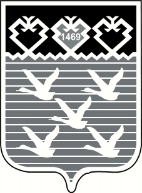 Чувашская РеспубликаАдминистрациягорода ЧебоксарыПОСТАНОВЛЕНИЕНормативные правовые акты, послужившие основанием для разработки программы– Жилищный кодекс Российской Федерации от 29.12.2004 № 188-ФЗ;Закон Чувашской Республики от 30.07.2013    № 41 «О регулировании отдельных правоотношений в сфере организации проведения капитального ремонта общего имущества в многоквартирных домах, расположенных на территории Чувашской Республики»;постановление Кабинета Министров Чувашской Республики от 14.03.2014 № 77 «Об утверждении республиканской программы капитального ремонта общего имущества в многоквартирных домах, расположенных на территории Чувашской Республики, на 2014 - 2043 годы и Порядка разработки и утверждения краткосрочных республиканского и муниципальных планов реализации Республиканской программы капитального ремонта общего имущества в многоквартирных домах, расположенных на территории Чувашской Республики, на 2014 - 2043 годы»;постановление администрации города Чебоксары от 23.09.2021 № 1700 «Об утверждении положения о ежегодном общегородском смотре-конкурсе на звание «Дом образцового содержания»  Объем средств бюджета на финансирование муниципальной программы и прогнозная оценка привлекаемых на реализацию ее целей средств федерального бюджета, республиканского бюджета, внебюджетных источников  – Общий прогнозируемый объем финансирования муниципальной программы составляет 11 094 866,9 тысяч рублей, в том числе:1 этап в 2019-2025 годах – 5 793 089,4 тысяч рублей, из них:в 2019 году – 211 074,5 тысяч рублей;в 2020 году – 318 311,6 тысяч рублей;в 2021 году – 2 393 958,5 тысяч рублей;в 2022 году – 1 555 286,0 тысяч рублей;в 2023 году – 222 895,2 тысяч рублей;в 2024 году – 777 934,2 тысяч рублей;в 2025 году – 313 629,4 тысяч рублей;2 этап в 2026–2030 годах – 2 111 416,1 тысяч рублей;3 этап в 2031–2035 годах – 3 190 361,4 тысяч рублей;из них средства:федерального бюджета в 2019–2035 годах составляют 69 793,0 тысяч рублей в том числе:1 этап в 2019–2025 годах – 69 793,0 тысяч рублей, из них:в 2019 году – 37 448,4 тысяч рублей;в 2020 году – 0,0 тысяч рублей;в 2021 году – 32 344,6 тысяч рублей;в 2022 году – 0,0 тысяч рублей;в 2023 году – 0,0 тысяч рублей;в 2024 году – 0,0 тысяч рублей;в 2025 году – 0,0 тысяч рублей;2 этап в 2026–2030 годах – 0,0 тысяч рублей;3 этап в 2031–2035 годах – 0,0 тысяч рублей;республиканского бюджета Чувашской Республики в 2019–2035 годах составляют 135 926,0 тысяч рублей, в том числе:1 этап в 2019-2025 годах – 135 773,0 тысяч рублей, из них:в 2019 году – 203,6 тысяч рублей;в 2020 году – 4 295,2 тысяч рублей;в 2021 году – 131 212,6 тысяч рублей;в 2022 году – 15,5 тысяч рублей;в 2023 году – 15,5 тысяч рублей;в 2024 году – 15,3 тысяч рублей;в 2025 году – 15,3 тысяч рублей;2 этап в 2026-2030 годах – 76,5 тысяч рублей;3 этап в 2031-2035 годах – 76,5 тысяч рублей;бюджета города Чебоксары – 3 382 270,8 тысяч рублей, в том числе:1 этап в 2019-2025 годах – 1 743 659,8 тысяч рублей, из них:в 2019 году – 173 422,5 тысяч рублей в 2020 году – 263 846,0 тысяч рублей;в 2021 году – 239 217,5 тысяч рублей;в 2022 году – 175 125,8 тысяч рублей;в 2023 году – 145 725,8 тысяч рублей;в 2024 году – 582 161,1 тысяч рублей;в 2025 году – 164 161,1 тысяч рублей;2 этап в 2026-2030 годах – 819 305,5 тысяч рублей;3 этап в 2031-2035 годах – 819 305,5 тысяч рублей;внебюджетных источников в 2019-2035 годах составляют 7 506 877,1 тысяч рублей, в том числе:1 этап в 2019-2025 годах – 3 843 863,6 тысяч рублей, из них:в 2019 году – 0,0 тысяч рублей в 2020 году – 50 170,4 тысяч рублей;в 2021 году – 1 991 183,8 тысяч рублей;в 2022 году – 1 380 144,7 тысяч рублей;в 2023 году – 77 153,9 тысяч рублей;в 2024 году – 195 757,8 тысяч рублей;в 2025 году – 149 453,0 тысяч рублей;2 этап в 2026-2030 годах – 1 292 034,1 тысяч рублей;3 этап в 2031-2035 годах – 2 370 979,4 тысяч рублей.Объем и источники финансирования муниципальной программы уточняются при формировании бюджета города Чебоксары на очередной финансовый год и плановый периодНормативные правовые акты, послужившие основанием для разработки Подпрограммы– Федеральный закон от 27.07.2010 № 190-ФЗ «О теплоснабжении»;Федеральный закон от 21.07.2005 № 115-ФЗ «О концессионных соглашениях»;Федеральный закон от 23.11.2009 № 261-ФЗ «Об энергосбережении и о повышении энергетической эффективности и о внесении изменений в отдельные законодательные акты Российской Федерации»;Закон Чувашской Республики от 30.07.2013 № 41 «О регулировании отдельных правоотношений в сфере организации проведения капитального ремонта общего имущества в многоквартирных домах, расположенных на территории Чувашской Республики»;постановление Кабинета Министров Чувашской Республики от 14.03.2014 № 77 «Об утверждении республиканской программы капитального ремонта общего имущества в многоквартирных домах, расположенных на территории Чувашской Республики, на 2014 - 2043 годы и Порядка разработки и утверждения краткосрочных республиканского и муниципальных планов реализации Республиканской программы капитального ремонта общего имущества в многоквартирных домах, расположенных на территории Чувашской Республики, на 2014 - 2043 годы»;постановление администрации города Чебоксары от 23.09.2021 № 1700 «Об утверждении положения о ежегодном общегородском смотре-конкурсе на звание «Дом образцового содержания»;Инвестиционная программа ООО «Газпром межрегионгаз» «Программа газификации регионов Российской Федерации на 2018 - 2020 годы»Объем средств бюджета на финансирование Подпрограммы и прогнозная оценка привлекаемых на реализацию ее целей средств федерального бюджета, республиканского бюджета, внебюджетных источников– Общий прогнозируемый объем финансирования Подпрограммы составляет 5 610 670,5 тысяч рублей, в том числе:1 этап в 2019-2025 годах – 1 485 824,0 тысяч рублей, из них:в 2019 году – 53 696,0 тысяч рублей;в 2020 году – 187 009,8 тысяч рублей;в 2021 году – 177 879,9 тысяч рублей;в 2022 году – 199 331,5 тысяч рублей;в 2023 году – 120 839,4 тысяч рублей;в 2024 году – 551 131,1 тысяч рублей;в 2025 году – 195 936,3 тысяч рублей;2 этап в 2026-2030 годах – 1 522 950,6 тысяч рублей;3 этап в 2031-2035 годах – 2 601 895,9 тысяч рублей;из них средства:федерального бюджета в 2019-2035 годах составляют 0,0 тысяч рублей;республиканского бюджета Чувашской Республики в 2019-2035 годах составляют 2 030,7 тысяч рублей, в том числе:1 этап в 2019-2025 годах – 1 877,7 тысяч рублей, из них:в 2019 году – 14,4 тысяч рублей;в 2020 году – 562,6 тысяч рублей;в 2021 году – 1 239,1 тысяч рублей;в 2022 году – 15,5 тысяч рублей;в 2023 году – 15,5 тысяч рублей;в 2024 году – 15,3 тысяч рублей;в 2025 году – 15,3 тысяч рублей;2 этап в 2026 - 2030 годах – 76,5 тысяч рублей;3 этап в 2031 - 2035 годах – 76,5 тысяч рублей;бюджета города Чебоксары – 1 308 900,1 тысяч рублей, в том числе:1 этап в 2019-2025 годах – 847 220,1 тысяч рублей, из них:в 2019 году – 53 681,6 тысяч рублей;в 2020 году – 136 276,8 тысяч рублей;в 2021 году – 69 585,7 тысяч рублей;в 2022 году – 51 070,0 тысяч рублей;в 2023 году – 43 670,0 тысяч рублей;в 2024 году – 446 468,0 тысяч рублей;в 2025 году – 46 468,0 тысяч рублей;2 этап в 2026-2030 годах – 230 840,0 тысяч рублей;3 этап в 2031-2035 годах – 230 840,0 тысяч рублей;внебюджетных источников в 2019 – 2035 годах составляют 4 299 739,7 тысяч рублей, в том числе:1 этап в 2019-2025 годах – 636 726,2 тысяч рублей, из них:в 2019 году – 0,0 тысяч рублей;в 2020 году – 50 170,4 тысяч рублей;в 2021 году – 107 055,1 тысяч рублей;в 2022 году – 148 246,0 тысяч рублей;в 2023 году – 77 153,9 тысяч рублей;в 2024 году – 104 647,8 тысяч рублей;в 2025 году – 149 453,0 тысяч рублей;2 этап в 2026-2030 годах – 1 292 034,1 тысяч рублей;3 этап в 2031-2035 годах – 2 370 979,4 тысяч рублей.Объемы и источники финансирования Подпрограммы уточняются при формировании бюджета города Чебоксары на очередной финансовый год и плановый периодОбъем средств бюджета на финансирование Подпрограммы и прогнозная оценка привлекаемых на реализацию ее целей средств федерального бюджета, республиканского бюджета, внебюджетных источников– Общий прогнозируемый объем финансирования Подпрограммы составляет 3 329 252,4 тысяч рублей, в том числе:1 этап в 2019-2025 годах – 3 329 252,4 тысяч рублей, из них:в 2019 году – 37 885,0 тысяч рублей;в 2020 году – 0,0 тысяч рублей;в 2021 году – 1 928 358,7 тысяч рублей;в 2022 году – 1 253 898,7 тысяч рублей;в 2023 году – 0,0 тысяч рублей;в 2024 году –109 110,0 тысяч рублей;в 2025 году – 0,0 тысяч рублей;2 этап в 2026-2030 годах – 0,0 тысяч рублей;3 этап в 2031-2035 годах – 0,0 тысяч рублей;из них средства:федерального бюджета в 2019-2035 годах составляют 69 793,0 тысяч рублей, в том числе: 1 этап в 2019-2025 годах – 69 793,0 тысяч рублей, из них: в 2019 году – 37 448,4 тысяч рублей;в 2020 году – 0,0 тысяч рублей;в 2021 году – 32 344,6 тысяч рублей;в 2022 году – 0,0 тысяч рублей;в 2023 году – 0,0 тысяч рублей;в 2024 году – 0,0 тысяч рублей;в 2025 году – 0,0 тысяч рублей;2 этап в 2026 - 2030 годах – 0,0 тысяч рублей;3 этап в 2031 - 2035 годах – 0,0 тысяч рублей;республиканского бюджета Чувашской Республики в 2019 - 2035 годах составляют 450,6 тысяч рублей, в том числе:1 этап в 2019 - 2025 годах – 450,6 тысяч рублей, из них:в 2019 году – 189,2 тысяч рублей;в 2020 году – 0,0 тысяч рублей;в 2021 году – 261,4 тысяч рублей;в 2022 году – 0,0 тысяч рублей;в 2023 году – 0,0 тысяч рублей;в 2024 году – 0,0 тысяч рублей;в 2025 году – 0,0 тысяч рублей;2 этап в 2026 - 2030 годах – 0,0 тысяч рублей;3 этап в 2031 - 2035 годах – 0,0 тысяч рублей;бюджета города Чебоксары – 51 871,4 тысяч рублей, в том числе:1 этап в 2019 - 2025 годах – 51 871,4 тысяч рублей, из них:в 2019 году – 247,4 тысяч рублей;в 2020 году – 0,0 тысяч рублей;в 2021 году – 11 624,0 тысяч рублей;в 2022 году – 22 000,0 тысяч рублей;в 2023 году – 0,0 тысяч рублей;в 2024 году – 18 000,0 тысяч рублей;в 2025 году – 0,0 тысяч рублей;2 этап в 2026 - 2030 годах – 0,0 тысяч рублей;3 этап в 2031 - 2035 годах – 0,0 тысяч рублей;внебюджетных источников в 2019 - 2035 годах составляют 3 207 137,4 тысяч рублей, в том числе:1 этап в 2019 - 2025 годах – 3 207 137,4 тысяч рублей, из них:в 2019 году – 0,0 тысяч рублей;в 2020 году – 0,0 тысяч рублей;в 2021 году – 1 884 128,7 тысяч рублей;в 2022 году – 1 231 898,7 тысяч рублей;в 2023 году – 0,0 тысяч рублей;в 2024 году – 91 110,0 тысяч рублей;в 2025 году – 0,0 тысяч рублей;2 этап в 2026 - 2030 годах – 0,0 тысяч рублей;3 этап в 2031 - 2035 годах – 0,0 тысяч рублей.Объемы и источники финансирования Подпрограммы уточняются при формировании бюджета города Чебоксары на очередной финансовый год и плановый периодОбъем средств бюджета на финансирование Подпрограммы и прогнозная оценка привлекаемых на реализацию ее целей средств федерального бюджета, республиканского бюджета, внебюджетных источников– Общий прогнозируемый объем финансирования Подпрограммы составляет 206 006,1 тысяч рублей, в том числе:1 этап в 2019-2025 годах – 206 006,1 тысяч рублей, из них:в 2019 году – 19 196,9 тысяч рублей;в 2020 году – 21 677,6 тысяч рублей;в 2021 году – 165 131,6 тысяч рублей;в 2022 году – 0,0 тысяч рублей;в 2023 году – 0,0 тысяч рублей;в 2024 году – 0,0 тысяч рублей;в 2025 году – 0,0 тысяч рублей;2 этап в 2026-2030 годах – 0,0 тысяч рублей;3 этап в 2031-2035 годах – 0,0 тысяч рублей;из них средства:	федерального бюджета в 2019-2035 годах составляют 0,0 тысяч рублей;республиканского бюджета Чувашской Республики в 2019-2035 годах составляют 133 444,7 тысяч рублей, в том числе:1 этап в 2019-2025 годах – 133 444,7 тысяч рублей, из них:в 2019 году – 0,0 тысяч рублей;в 2020 году – 3 732,6 тысяч рублей;в 2021 году – 129 712,1 тысяч рублей;в 2022 году – 0,0 тысяч рублей;в 2023 году – 0,0 тысяч рублей;в 2024 году – 0,0 тысяч рублей;в 2025 году – 0,0 тысяч рублей;2 этап в 2026 - 2030 годах – 0,0 тысяч рублей;3 этап в 2031 - 2035 годах – 0,0 тысяч рублей;бюджета города Чебоксары – 72 561,4 тысяч рублей, в том числе:1 этап в 2019 - 2025 годах – 72 561,4 тысяч рублей, из них:в 2019 году – 19 196,9 тысяч рублей;в 2020 году – 17 945,0 тысяч рублей;в 2021 году – 35 419,5 тысяч рублей;в 2022 году – 0,0 тысяч рублей;в 2023 году – 0,0 тысяч рублей;в 2024 году – 0,0 тысяч рублей;в 2025 году – 0,0 тысяч рублей;2 этап в 2026 – 2030 годах – 0,0 тысяч рублей;3 этап в 2031 – 2035 годах – 0,0 тысяч рублей;внебюджетных источников в 2019-2035 годах составляют 0,0 тысяч рублей.Объемы и источники финансирования Подпрограммы уточняются при формировании бюджета города Чебоксары на очередной финансовый год и плановый периодСтатусНаименование муниципальной программы (подпрограммы муниципальной программы) города Чебоксары, основного мероприятия и мероприятияИсточники финансированияОтветственный исполнитель, соисполнители, участники муниципальной программыКод бюджетной классификацииКод бюджетной классификацииКод бюджетной классификацииКод бюджетной классификацииОценка расходов по годам (тыс. руб.)Оценка расходов по годам (тыс. руб.)Оценка расходов по годам (тыс. руб.)Оценка расходов по годам (тыс. руб.)Оценка расходов по годам (тыс. руб.)Оценка расходов по годам (тыс. руб.)Оценка расходов по годам (тыс. руб.)Оценка расходов по годам (тыс. руб.)Оценка расходов по годам (тыс. руб.)СтатусНаименование муниципальной программы (подпрограммы муниципальной программы) города Чебоксары, основного мероприятия и мероприятияИсточники финансированияОтветственный исполнитель, соисполнители, участники муниципальной программыГРБСРзПрЦСРВР2019 год2020 год2021 год2022 год2023 год2024 год 2025 год2026-2030 годы2031-2035 годы1234567891011121314151617Муниципальная программа"Модернизация и развитие сферы жилищно-коммунального хозяйства"Всего:Управление ЖКХ, энергетики, транспорта и связи администрации города Чебоксары, администрация города Чебоксары, Управление архитектуры  и градостроительства администрации города Чебоксары, Чебоксарский городской комитет по управлению имуществом, МБУ "Управление ЖКХ и благоустройства города Чебоксары", МБУ "Управление жилищным фондом города Чебоксары",  МБУ "Управление капитального строительства и реконструкции", специализированные организации и предприятияхххх211 074,5318 311,62 393 958,51 555 286,0222 895,2777 934,2313 629,42 111 416,13 190 361,4Муниципальная программа"Модернизация и развитие сферы жилищно-коммунального хозяйства"Федеральный бюджетУправление ЖКХ, энергетики, транспорта и связи администрации города Чебоксары, администрация города Чебоксары, Управление архитектуры  и градостроительства администрации города Чебоксары, Чебоксарский городской комитет по управлению имуществом, МБУ "Управление ЖКХ и благоустройства города Чебоксары", МБУ "Управление жилищным фондом города Чебоксары",  МБУ "Управление капитального строительства и реконструкции", специализированные организации и предприятияхххх37 448,40,032 344,60,00,00,00,00,00,0Муниципальная программа"Модернизация и развитие сферы жилищно-коммунального хозяйства"Республиканский бюджет Чувашской РеспубликиУправление ЖКХ, энергетики, транспорта и связи администрации города Чебоксары, администрация города Чебоксары, Управление архитектуры  и градостроительства администрации города Чебоксары, Чебоксарский городской комитет по управлению имуществом, МБУ "Управление ЖКХ и благоустройства города Чебоксары", МБУ "Управление жилищным фондом города Чебоксары",  МБУ "Управление капитального строительства и реконструкции", специализированные организации и предприятияхххх203,64 295,2131 212,615,515,515,315,376,576,5Муниципальная программа"Модернизация и развитие сферы жилищно-коммунального хозяйства"Бюджет города ЧебоксарыУправление ЖКХ, энергетики, транспорта и связи администрации города Чебоксары, администрация города Чебоксары, Управление архитектуры  и градостроительства администрации города Чебоксары, Чебоксарский городской комитет по управлению имуществом, МБУ "Управление ЖКХ и благоустройства города Чебоксары", МБУ "Управление жилищным фондом города Чебоксары",  МБУ "Управление капитального строительства и реконструкции", специализированные организации и предприятияхххх173 422,5263 846,0239 217,5175 125,8145 725,8582 161,1164 161,1819 305,5819 305,5Муниципальная программа"Модернизация и развитие сферы жилищно-коммунального хозяйства"Внебюджетные источникиУправление ЖКХ, энергетики, транспорта и связи администрации города Чебоксары, администрация города Чебоксары, Управление архитектуры  и градостроительства администрации города Чебоксары, Чебоксарский городской комитет по управлению имуществом, МБУ "Управление ЖКХ и благоустройства города Чебоксары", МБУ "Управление жилищным фондом города Чебоксары",  МБУ "Управление капитального строительства и реконструкции", специализированные организации и предприятияхххх0,050 170,41 991 183,81 380 144,777 153,9195 757,8149 453,01 292 034,12 370 979,4Подпрограмма "Модернизация коммунальной инфраструктуры на территории города Чебоксары""Всего:Управление ЖКХ, энергетики, транспорта и связи администрации города Чебоксары, Управление архитектуры и градостроительства администрации города Чебоксары, МБУ "Управление жилищным фондом города Чебоксары", МБУ "Управление ЖКХ и благоустройства", МБУ "Управление капитального строительства и реконструкции",  специализированные предприятия и организациихххх53 696,0187 009,8177 879,9199 331,5120 839,4551 131,1195 936,31 522 950,62 601 895,9Подпрограмма "Модернизация коммунальной инфраструктуры на территории города Чебоксары""Федеральный бюджетУправление ЖКХ, энергетики, транспорта и связи администрации города Чебоксары, Управление архитектуры и градостроительства администрации города Чебоксары, МБУ "Управление жилищным фондом города Чебоксары", МБУ "Управление ЖКХ и благоустройства", МБУ "Управление капитального строительства и реконструкции",  специализированные предприятия и организациихххх0,00,00,00,00,00,00,00,00,0Подпрограмма "Модернизация коммунальной инфраструктуры на территории города Чебоксары""Республиканский бюджет Чувашской РеспубликиУправление ЖКХ, энергетики, транспорта и связи администрации города Чебоксары, Управление архитектуры и градостроительства администрации города Чебоксары, МБУ "Управление жилищным фондом города Чебоксары", МБУ "Управление ЖКХ и благоустройства", МБУ "Управление капитального строительства и реконструкции",  специализированные предприятия и организациихххх14,4562,61 239,115,515,515,315,376,576,5Подпрограмма "Модернизация коммунальной инфраструктуры на территории города Чебоксары""Бюджет города ЧебоксарыУправление ЖКХ, энергетики, транспорта и связи администрации города Чебоксары, Управление архитектуры и градостроительства администрации города Чебоксары, МБУ "Управление жилищным фондом города Чебоксары", МБУ "Управление ЖКХ и благоустройства", МБУ "Управление капитального строительства и реконструкции",  специализированные предприятия и организациихххх53 681,6136 276,869 585,751 070,043 670,0446 468,046 468,0230 840,0230 840,0Подпрограмма "Модернизация коммунальной инфраструктуры на территории города Чебоксары""Внебюджетные источникиУправление ЖКХ, энергетики, транспорта и связи администрации города Чебоксары, Управление архитектуры и градостроительства администрации города Чебоксары, МБУ "Управление жилищным фондом города Чебоксары", МБУ "Управление ЖКХ и благоустройства", МБУ "Управление капитального строительства и реконструкции",  специализированные предприятия и организациихххх0,050 170,4107 055,1148 246,077 153,9104 647,8149 453,01 292 034,12 370 979,4Основное мероприятие 1"Обеспечение качества жилищно-коммунальных услуг"Всего:Управление ЖКХ, энергетики, транспорта и связи администрации города Чебоксары, Управление архитектуры и градостроительства администрации города Чебоксары, МБУ "Управление жилищным фондом города Чебоксары", МБУ "Управление ЖКХ и благоустройства", МБУ "Управление капитального строительства и реконструкции",  специализированные предприятия и организациихххх4 720,990 733,06 830,012 600,0200,0400 450,0450,02 250,02 250,0Основное мероприятие 1"Обеспечение качества жилищно-коммунальных услуг"Федеральный бюджетУправление ЖКХ, энергетики, транспорта и связи администрации города Чебоксары, Управление архитектуры и градостроительства администрации города Чебоксары, МБУ "Управление жилищным фондом города Чебоксары", МБУ "Управление ЖКХ и благоустройства", МБУ "Управление капитального строительства и реконструкции",  специализированные предприятия и организациихххх0,00,00,00,00,00,00,00,00,0Основное мероприятие 1"Обеспечение качества жилищно-коммунальных услуг"Республиканский бюджет Чувашской РеспубликиУправление ЖКХ, энергетики, транспорта и связи администрации города Чебоксары, Управление архитектуры и градостроительства администрации города Чебоксары, МБУ "Управление жилищным фондом города Чебоксары", МБУ "Управление ЖКХ и благоустройства", МБУ "Управление капитального строительства и реконструкции",  специализированные предприятия и организациихххх0,00,00,00,00,00,00,00,00,0Основное мероприятие 1"Обеспечение качества жилищно-коммунальных услуг"Бюджет города ЧебоксарыУправление ЖКХ, энергетики, транспорта и связи администрации города Чебоксары, Управление архитектуры и градостроительства администрации города Чебоксары, МБУ "Управление жилищным фондом города Чебоксары", МБУ "Управление ЖКХ и благоустройства", МБУ "Управление капитального строительства и реконструкции",  специализированные предприятия и организацииххА110100000х4 720,990 733,06 830,012 600,0200,0400 450,0450,02 250,02 250,0Основное мероприятие 1"Обеспечение качества жилищно-коммунальных услуг"Внебюджетные источникиУправление ЖКХ, энергетики, транспорта и связи администрации города Чебоксары, Управление архитектуры и градостроительства администрации города Чебоксары, МБУ "Управление жилищным фондом города Чебоксары", МБУ "Управление ЖКХ и благоустройства", МБУ "Управление капитального строительства и реконструкции",  специализированные предприятия и организациихххх0,00,00,00,00,00,00,00,00,0Мероприятие 1.1Мероприятия, направленные на развитие и модернизацию объектов коммунальной инфраструктуры Всего:Управление ЖКХ, энергетики, транспорта и связи администрации города Чебоксары, Управление архитектуры и градостроительства администрации города Чебоксары, МБУ "Управление жилищным фондом города Чебоксары", МБУ "Управление ЖКХ и благоустройства", МБУ "Управление капитального строительства и реконструкции",  специализированные предприятия и организациихххх4 290,00,00,00,00,00,00,00,00,0Мероприятие 1.1Мероприятия, направленные на развитие и модернизацию объектов коммунальной инфраструктуры Федеральный бюджетУправление ЖКХ, энергетики, транспорта и связи администрации города Чебоксары, Управление архитектуры и градостроительства администрации города Чебоксары, МБУ "Управление жилищным фондом города Чебоксары", МБУ "Управление ЖКХ и благоустройства", МБУ "Управление капитального строительства и реконструкции",  специализированные предприятия и организациихххх0,00,00,00,00,00,00,00,00,0Мероприятие 1.1Мероприятия, направленные на развитие и модернизацию объектов коммунальной инфраструктуры Республиканский бюджет Чувашской РеспубликиУправление ЖКХ, энергетики, транспорта и связи администрации города Чебоксары, Управление архитектуры и градостроительства администрации города Чебоксары, МБУ "Управление жилищным фондом города Чебоксары", МБУ "Управление ЖКХ и благоустройства", МБУ "Управление капитального строительства и реконструкции",  специализированные предприятия и организациихххх0,00,00,00,00,00,00,00,00,0Мероприятие 1.1Мероприятия, направленные на развитие и модернизацию объектов коммунальной инфраструктуры Бюджет города ЧебоксарыУправление ЖКХ, энергетики, транспорта и связи администрации города Чебоксары, Управление архитектуры и градостроительства администрации города Чебоксары, МБУ "Управление жилищным фондом города Чебоксары", МБУ "Управление ЖКХ и благоустройства", МБУ "Управление капитального строительства и реконструкции",  специализированные предприятия и организации93205 02А1101753502404 290,00,00,00,00,00,00,00,00,0Мероприятие 1.1Мероприятия, направленные на развитие и модернизацию объектов коммунальной инфраструктуры Бюджет города ЧебоксарыУправление ЖКХ, энергетики, транспорта и связи администрации города Чебоксары, Управление архитектуры и градостроительства администрации города Чебоксары, МБУ "Управление жилищным фондом города Чебоксары", МБУ "Управление ЖКХ и благоустройства", МБУ "Управление капитального строительства и реконструкции",  специализированные предприятия и организации90905 02А1101753506100,030,00,00,00,00,00,00,00,0Мероприятие 1.1Мероприятия, направленные на развитие и модернизацию объектов коммунальной инфраструктуры Внебюджетные источникиУправление ЖКХ, энергетики, транспорта и связи администрации города Чебоксары, Управление архитектуры и градостроительства администрации города Чебоксары, МБУ "Управление жилищным фондом города Чебоксары", МБУ "Управление ЖКХ и благоустройства", МБУ "Управление капитального строительства и реконструкции",  специализированные предприятия и организациихххх0,00,00,00,00,00,00,00,00,0Мероприятие 1.2Установка приборов учета потребления энергетических ресурсов, воды и газаВсего:Управление ЖКХ, энергетики, транспорта и связи администрации города Чебоксары, МБУ "Управление жилищным фондом города Чебоксары", специализированные предприятия и организациихххх430,994,8200,0200,0200,0450,0450,02 250,02 250,0Мероприятие 1.2Установка приборов учета потребления энергетических ресурсов, воды и газаФедеральный бюджетУправление ЖКХ, энергетики, транспорта и связи администрации города Чебоксары, МБУ "Управление жилищным фондом города Чебоксары", специализированные предприятия и организациихххх0,00,00,00,00,00,00,00,00,0Мероприятие 1.2Установка приборов учета потребления энергетических ресурсов, воды и газаРеспубликанский бюджет Чувашской РеспубликиУправление ЖКХ, энергетики, транспорта и связи администрации города Чебоксары, МБУ "Управление жилищным фондом города Чебоксары", специализированные предприятия и организациихххх0,00,00,00,00,00,00,000Мероприятие 1.2Установка приборов учета потребления энергетических ресурсов, воды и газаБюджет города ЧебоксарыУправление ЖКХ, энергетики, транспорта и связи администрации города Чебоксары, МБУ "Управление жилищным фондом города Чебоксары", специализированные предприятия и организации93205 01А110175370610430,994,8200,0200,0200,0450,0450,02250,02250,0Мероприятие 1.2Установка приборов учета потребления энергетических ресурсов, воды и газаВнебюджетные источникиУправление ЖКХ, энергетики, транспорта и связи администрации города Чебоксары, МБУ "Управление жилищным фондом города Чебоксары", специализированные предприятия и организациихххх0,00,00,00,00,00,00,000Мероприятие 1.3Противооползневые мероприятия в районе расположения домов № 2, 4 и 6 по ул.Маяковского г.ЧебоксарыВсего:Управление ЖКХ, энергетики, транспорта и связи администрации города Чебоксары, МБУ "Управление жилищным фондом города Чебоксары", специализированные предприятия и организациихххх0,0600,00,00,00,00,00,00,00,0Мероприятие 1.3Противооползневые мероприятия в районе расположения домов № 2, 4 и 6 по ул.Маяковского г.ЧебоксарыФедеральный бюджетУправление ЖКХ, энергетики, транспорта и связи администрации города Чебоксары, МБУ "Управление жилищным фондом города Чебоксары", специализированные предприятия и организациихххх0,00,00,00,00,00,00,00,00,0Мероприятие 1.3Противооползневые мероприятия в районе расположения домов № 2, 4 и 6 по ул.Маяковского г.ЧебоксарыРеспубликанский бюджет Чувашской РеспубликиУправление ЖКХ, энергетики, транспорта и связи администрации города Чебоксары, МБУ "Управление жилищным фондом города Чебоксары", специализированные предприятия и организациихххх0,00,00,00,00,00,00,000Мероприятие 1.3Противооползневые мероприятия в районе расположения домов № 2, 4 и 6 по ул.Маяковского г.ЧебоксарыБюджет города ЧебоксарыУправление ЖКХ, энергетики, транспорта и связи администрации города Чебоксары, МБУ "Управление жилищным фондом города Чебоксары", специализированные предприятия и организации93205 02А1101799204100,0600,00,00,00,00,00,00,00,0Мероприятие 1.3Противооползневые мероприятия в районе расположения домов № 2, 4 и 6 по ул.Маяковского г.ЧебоксарыВнебюджетные источникиУправление ЖКХ, энергетики, транспорта и связи администрации города Чебоксары, МБУ "Управление жилищным фондом города Чебоксары", специализированные предприятия и организациихххх0,00,00,00,00,00,00,000Мероприятие 1.3в том числе:Управление ЖКХ, энергетики, транспорта и связи администрации города Чебоксары, МБУ "Управление жилищным фондом города Чебоксары", специализированные предприятия и организацииМероприятие 1.3разработка ПСДУправление ЖКХ, энергетики, транспорта и связи администрации города Чебоксары, МБУ "Управление жилищным фондом города Чебоксары", специализированные предприятия и организации600,00,0Мероприятие 1.4Строительство снегоплавильной станции в городе Чебоксары Всего:Управление ЖКХ, энергетики, транспорта и связи администрации города Чебоксары, МБУ "Управление ЖКХ и благоустройства", специализированные предприятия и организациихххх0,08,25 430,00,00,0400 000,00,00,00,0Мероприятие 1.4Строительство снегоплавильной станции в городе Чебоксары Федеральный бюджетУправление ЖКХ, энергетики, транспорта и связи администрации города Чебоксары, МБУ "Управление ЖКХ и благоустройства", специализированные предприятия и организациихххх0,00,00,00,00,00,00,00,00,0Мероприятие 1.4Строительство снегоплавильной станции в городе Чебоксары Республиканский бюджет Чувашской РеспубликиУправление ЖКХ, энергетики, транспорта и связи администрации города Чебоксары, МБУ "Управление ЖКХ и благоустройства", специализированные предприятия и организациихххх0,00,00,00,00,00,00,000Мероприятие 1.4Строительство снегоплавильной станции в городе Чебоксары Бюджет города ЧебоксарыУправление ЖКХ, энергетики, транспорта и связи администрации города Чебоксары, МБУ "Управление ЖКХ и благоустройства", специализированные предприятия и организации93205 03А1101153004100,08,25 430,00,00,0400 000,00,00,00,0Мероприятие 1.4Строительство снегоплавильной станции в городе Чебоксары Внебюджетные источникиУправление ЖКХ, энергетики, транспорта и связи администрации города Чебоксары, МБУ "Управление ЖКХ и благоустройства", специализированные предприятия и организациихххх0,00,00,00,00,00,00,000Мероприятие 1.4в том числе:Управление ЖКХ, энергетики, транспорта и связи администрации города Чебоксары, МБУ "Управление ЖКХ и благоустройства", специализированные предприятия и организацииМероприятие 1.4разработка ПСДУправление ЖКХ, энергетики, транспорта и связи администрации города Чебоксары, МБУ "Управление ЖКХ и благоустройства", специализированные предприятия и организации8,25 410,0Мероприятие 1.4технологическое присоединениеУправление ЖКХ, энергетики, транспорта и связи администрации города Чебоксары, МБУ "Управление ЖКХ и благоустройства", специализированные предприятия и организации20,0Мероприятие 1.5Финансовое обеспечение (возмещение) затрат МУП "Теплосеть", связанных с частичным погашением задолженности за топливно-энергетические ресурсы (газ)Всего:Управление ЖКХ, энергетики, транспорта и связи администрации города Чебоксары, МУП "Теплосеть"хххх0,090 000,00,00,00,00,00,00,00,0Мероприятие 1.5Финансовое обеспечение (возмещение) затрат МУП "Теплосеть", связанных с частичным погашением задолженности за топливно-энергетические ресурсы (газ)Федеральный бюджетУправление ЖКХ, энергетики, транспорта и связи администрации города Чебоксары, МУП "Теплосеть"хххх0,00,00,00,00,00,00,00,00,0Мероприятие 1.5Финансовое обеспечение (возмещение) затрат МУП "Теплосеть", связанных с частичным погашением задолженности за топливно-энергетические ресурсы (газ)Республиканский бюджет Чувашской РеспубликиУправление ЖКХ, энергетики, транспорта и связи администрации города Чебоксары, МУП "Теплосеть"хххх0,00,00,00,00,00,00,000Мероприятие 1.5Финансовое обеспечение (возмещение) затрат МУП "Теплосеть", связанных с частичным погашением задолженности за топливно-энергетические ресурсы (газ)Бюджет города ЧебоксарыУправление ЖКХ, энергетики, транспорта и связи администрации города Чебоксары, МУП "Теплосеть"93205 02А1101708408100,090 000,00,00,00,00,00,00,00,0Мероприятие 1.5Финансовое обеспечение (возмещение) затрат МУП "Теплосеть", связанных с частичным погашением задолженности за топливно-энергетические ресурсы (газ)Внебюджетные источникиУправление ЖКХ, энергетики, транспорта и связи администрации города Чебоксары, МУП "Теплосеть"хххх0,00,00,00,00,00,00,000Мероприятие 1.6Приведение в соответствие бесхозяйных объектов теплоснабжения и тепловой сети  требованиям безопасности Всего:Управление ЖКХ, энергетики, транспорта и связи администрации города Чебоксарыхххх0,00,01 000,00,00,00,00,00,00,0Мероприятие 1.6Приведение в соответствие бесхозяйных объектов теплоснабжения и тепловой сети  требованиям безопасности Федеральный бюджетУправление ЖКХ, энергетики, транспорта и связи администрации города Чебоксарыхххх0,00,00,00,00,00,00,00,00,0Мероприятие 1.6Приведение в соответствие бесхозяйных объектов теплоснабжения и тепловой сети  требованиям безопасности Республиканский бюджет Чувашской РеспубликиУправление ЖКХ, энергетики, транспорта и связи администрации города Чебоксарыхххх0,00,00,00,00,00,00,000Мероприятие 1.6Приведение в соответствие бесхозяйных объектов теплоснабжения и тепловой сети  требованиям безопасности Бюджет города ЧебоксарыУправление ЖКХ, энергетики, транспорта и связи администрации города Чебоксары93205 02А1101717502400,00,01 000,00,00,00,00,00,00,0Мероприятие 1.6Приведение в соответствие бесхозяйных объектов теплоснабжения и тепловой сети  требованиям безопасности Внебюджетные источникиУправление ЖКХ, энергетики, транспорта и связи администрации города Чебоксарыхххх0,00,00,00,00,00,00,000Мероприятие 1.7Обследование бесхозяйных сетей ливневой канализацииВсего:Управление ЖКХ, энергетики, транспорта и связи администрации города Чебоксары, МБУ "Управление ЖКХ и благоустройства"хххх0,00,0200,00,00,00,00,00,00,0Мероприятие 1.7Обследование бесхозяйных сетей ливневой канализацииФедеральный бюджетУправление ЖКХ, энергетики, транспорта и связи администрации города Чебоксары, МБУ "Управление ЖКХ и благоустройства"хххх0,00,00,00,00,00,00,00,00,0Мероприятие 1.7Обследование бесхозяйных сетей ливневой канализацииРеспубликанский бюджет Чувашской РеспубликиУправление ЖКХ, энергетики, транспорта и связи администрации города Чебоксары, МБУ "Управление ЖКХ и благоустройства"хххх0,00,00,00,00,00,00,000Мероприятие 1.7Обследование бесхозяйных сетей ливневой канализацииБюджет города ЧебоксарыУправление ЖКХ, энергетики, транспорта и связи администрации города Чебоксары, МБУ "Управление ЖКХ и благоустройства"93205 02А1101717402400,00,0200,00,00,00,00,00,00,0Мероприятие 1.7Обследование бесхозяйных сетей ливневой канализацииВнебюджетные источникиУправление ЖКХ, энергетики, транспорта и связи администрации города Чебоксары, МБУ "Управление ЖКХ и благоустройства"хххх0,00,00,00,00,00,00,000Мероприятие 1.8Строительство сетей ливневой канализации в комплексе с очистными сооружениями в микрорайоне "Байконур"Всего:Управление ЖКХ, энергетики, транспорта и связи администрации города Чебоксары, МБУ "Управление ЖКХ и благоустройства"хххх0,00,00,05 000,00,00,00,00,00,0Мероприятие 1.8Строительство сетей ливневой канализации в комплексе с очистными сооружениями в микрорайоне "Байконур"Федеральный бюджетУправление ЖКХ, энергетики, транспорта и связи администрации города Чебоксары, МБУ "Управление ЖКХ и благоустройства"хххх0,00,00,00,00,00,00,00,00,0Мероприятие 1.8Строительство сетей ливневой канализации в комплексе с очистными сооружениями в микрорайоне "Байконур"Республиканский бюджет Чувашской РеспубликиУправление ЖКХ, энергетики, транспорта и связи администрации города Чебоксары, МБУ "Управление ЖКХ и благоустройства"хххх0,00,00,00,00,00,00,000Мероприятие 1.8Строительство сетей ливневой канализации в комплексе с очистными сооружениями в микрорайоне "Байконур"Бюджет города ЧебоксарыУправление ЖКХ, энергетики, транспорта и связи администрации города Чебоксары, МБУ "Управление ЖКХ и благоустройства"93205 02А1101717704100,00,00,05 000,00,00,00,00,00,0Мероприятие 1.8Строительство сетей ливневой канализации в комплексе с очистными сооружениями в микрорайоне "Байконур"Внебюджетные источникиУправление ЖКХ, энергетики, транспорта и связи администрации города Чебоксары, МБУ "Управление ЖКХ и благоустройства"хххх0,00,00,00,00,00,00,000Мероприятие 1.9Строительство противооползневых и берегоукрепительных сооружений Московской набережнойВсего:Управление ЖКХ, энергетики, транспорта и связи администрации города Чебоксары, МБУ "Управление ЖКХ и благоустройства"хххх0,00,00,07 400,00,00,00,00,00,0Мероприятие 1.9Строительство противооползневых и берегоукрепительных сооружений Московской набережнойФедеральный бюджетУправление ЖКХ, энергетики, транспорта и связи администрации города Чебоксары, МБУ "Управление ЖКХ и благоустройства"хххх0,00,00,00,00,00,00,00,00,0Мероприятие 1.9Строительство противооползневых и берегоукрепительных сооружений Московской набережнойРеспубликанский бюджет Чувашской РеспубликиУправление ЖКХ, энергетики, транспорта и связи администрации города Чебоксары, МБУ "Управление ЖКХ и благоустройства"хххх0,00,00,00,00,00,00,000Мероприятие 1.9Строительство противооползневых и берегоукрепительных сооружений Московской набережнойБюджет города ЧебоксарыУправление ЖКХ, энергетики, транспорта и связи администрации города Чебоксары, МБУ "Управление ЖКХ и благоустройства"93205 02А1101717604100,00,00,07 400,00,00,00,00,00,0Мероприятие 1.9Строительство противооползневых и берегоукрепительных сооружений Московской набережнойВнебюджетные источникиУправление ЖКХ, энергетики, транспорта и связи администрации города Чебоксары, МБУ "Управление ЖКХ и благоустройства"хххх0,00,00,00,00,00,00,000Мероприятие 1.9в том числе:Управление ЖКХ, энергетики, транспорта и связи администрации города Чебоксары, МБУ "Управление ЖКХ и благоустройства"Мероприятие 1.9ПИРУправление ЖКХ, энергетики, транспорта и связи администрации города Чебоксары, МБУ "Управление ЖКХ и благоустройства"0,07400,0Основное мероприятия 2"Развитие системы теплоснабжения"Всего:Управление ЖКХ, энергетики, транспорта и связи администрации города Чебоксары, специализированные предприятия и организациихххх0,050 170,4107 055,1148 246,077 153,9104 647,8149 453,01 292 034,12 370 979,4Основное мероприятия 2"Развитие системы теплоснабжения"Федеральный бюджетУправление ЖКХ, энергетики, транспорта и связи администрации города Чебоксары, специализированные предприятия и организациихххх0,00,00,00,00,00,00,00,00,0Основное мероприятия 2"Развитие системы теплоснабжения"Республиканский бюджет Чувашской РеспубликиУправление ЖКХ, энергетики, транспорта и связи администрации города Чебоксары, специализированные предприятия и организациихххх0,00,00,00,00,00,00,00,00,0Основное мероприятия 2"Развитие системы теплоснабжения"Бюджет города ЧебоксарыУправление ЖКХ, энергетики, транспорта и связи администрации города Чебоксары, специализированные предприятия и организациихххх0,00,00,00,00,00,00,00,00,0Основное мероприятия 2"Развитие системы теплоснабжения"Внебюджетные источникиУправление ЖКХ, энергетики, транспорта и связи администрации города Чебоксары, специализированные предприятия и организациихххх0,050 170,4107 055,1148 246,077 153,9104 647,8149 453,01 292 034,12 370 979,4Мероприятие 2.1Строительство блочно-модульных котельных на территории города Чебоксары в рамках заключенных концессионных соглашенийВсего:Управление ЖКХ, энергетики, транспорта и связи администрации города Чебоксары,  специализированные предприятия и организациихххх0,00,016 091,259 534,00,00,00,00,00,0Мероприятие 2.1Строительство блочно-модульных котельных на территории города Чебоксары в рамках заключенных концессионных соглашенийФедеральный бюджетУправление ЖКХ, энергетики, транспорта и связи администрации города Чебоксары,  специализированные предприятия и организациихххх0,00,00,00,00,00,00,00,00,0Мероприятие 2.1Строительство блочно-модульных котельных на территории города Чебоксары в рамках заключенных концессионных соглашенийРеспубликанский бюджет Чувашской РеспубликиУправление ЖКХ, энергетики, транспорта и связи администрации города Чебоксары,  специализированные предприятия и организациихххх0,00,00,00,00,00,00,00,00,0Мероприятие 2.1Строительство блочно-модульных котельных на территории города Чебоксары в рамках заключенных концессионных соглашенийБюджет города ЧебоксарыУправление ЖКХ, энергетики, транспорта и связи администрации города Чебоксары,  специализированные предприятия и организациихххх0,00,00,00,00,00,00,00,00,0Мероприятие 2.1Строительство блочно-модульных котельных на территории города Чебоксары в рамках заключенных концессионных соглашенийВнебюджетные источникиУправление ЖКХ, энергетики, транспорта и связи администрации города Чебоксары,  специализированные предприятия и организациихххх0,00,016 091,259 534,00,00,00,00,00,0Мероприятие 2.2Реконструкция ветхих тепловых сетейВсего:Управление ЖКХ, энергетики, транспорта и связи администрации города Чебоксары, специализированные предприятия и организациихххх0,050 170,490 963,988 712,077 153,9104 647,8149 453,01 292 034,12 370 979,4Мероприятие 2.2Реконструкция ветхих тепловых сетейФедеральный бюджетУправление ЖКХ, энергетики, транспорта и связи администрации города Чебоксары, специализированные предприятия и организациихххх0,00,00,00,00,00,00,00,00,0Мероприятие 2.2Реконструкция ветхих тепловых сетейРеспубликанский бюджет Чувашской РеспубликиУправление ЖКХ, энергетики, транспорта и связи администрации города Чебоксары, специализированные предприятия и организациихххх0,00,00,00,00,00,00,000Мероприятие 2.2Реконструкция ветхих тепловых сетейБюджет города ЧебоксарыУправление ЖКХ, энергетики, транспорта и связи администрации города Чебоксары, специализированные предприятия и организациихххх0,00,00,00,00,00,00,00,00,0Мероприятие 2.2Реконструкция ветхих тепловых сетейВнебюджетные источникиУправление ЖКХ, энергетики, транспорта и связи администрации города Чебоксары, специализированные предприятия и организациихххх0,050 170,490 963,988 712,077 153,9104 647,8149 453,0     1 292 034,1         2 370 979,4   Основное мероприятие 3"Улучшение потребительских и эксплуатационных характеристик жилищного фонда, обеспечивающих гражданам безопасные и комфортные условия проживания"Всего:Управление ЖКХ, энергетики, транспорта и связи администрации города Чебоксары, МБУ "Управление жилищным фондом города Чебоксары", специализированные предприятия и организациихххх48 975,146 106,463 994,838 485,543 485,546 033,346 033,3228 666,5228 666,5Основное мероприятие 3"Улучшение потребительских и эксплуатационных характеристик жилищного фонда, обеспечивающих гражданам безопасные и комфортные условия проживания"Федеральный бюджетУправление ЖКХ, энергетики, транспорта и связи администрации города Чебоксары, МБУ "Управление жилищным фондом города Чебоксары", специализированные предприятия и организациихххх0,00,00,00,00,00,00,00,00,0Основное мероприятие 3"Улучшение потребительских и эксплуатационных характеристик жилищного фонда, обеспечивающих гражданам безопасные и комфортные условия проживания"Республиканский бюджет Чувашской РеспубликиУправление ЖКХ, энергетики, транспорта и связи администрации города Чебоксары, МБУ "Управление жилищным фондом города Чебоксары", специализированные предприятия и организациихххх14,4562,61 239,115,515,515,315,376,576,5Основное мероприятие 3"Улучшение потребительских и эксплуатационных характеристик жилищного фонда, обеспечивающих гражданам безопасные и комфортные условия проживания"Бюджет города ЧебоксарыУправление ЖКХ, энергетики, транспорта и связи администрации города Чебоксары, МБУ "Управление жилищным фондом города Чебоксары", специализированные предприятия и организацииххА110300000х48 960,745 543,862 755,738 470,043 470,046 018,046 018,0228 590,0228 590,0Основное мероприятие 3"Улучшение потребительских и эксплуатационных характеристик жилищного фонда, обеспечивающих гражданам безопасные и комфортные условия проживания"Внебюджетные источникиУправление ЖКХ, энергетики, транспорта и связи администрации города Чебоксары, МБУ "Управление жилищным фондом города Чебоксары", специализированные предприятия и организациихххх0,00,00,00,00,00,00,00,00,0Мероприятие 3.1Проведение проверок при осуществлении лицензионного контроля в отношении юридических лиц или индивидуальных предпринимателей, осуществляющих предпринимательскую деятельность по управлению многоквартирными домами на основании лицензииВсего:Администрация города Чебоксары хххх14,415,015,415,515,515,315,376,576,5Мероприятие 3.1Проведение проверок при осуществлении лицензионного контроля в отношении юридических лиц или индивидуальных предпринимателей, осуществляющих предпринимательскую деятельность по управлению многоквартирными домами на основании лицензииФедеральный бюджетАдминистрация города Чебоксары хххх0,00,00,00,00,00,00,00,00,0Мероприятие 3.1Проведение проверок при осуществлении лицензионного контроля в отношении юридических лиц или индивидуальных предпринимателей, осуществляющих предпринимательскую деятельность по управлению многоквартирными домами на основании лицензииРеспубликанский бюджет Чувашской РеспубликиАдминистрация города Чебоксары 90305 05А11031774024014,415,015,415,515,515,315,376,576,5Мероприятие 3.1Проведение проверок при осуществлении лицензионного контроля в отношении юридических лиц или индивидуальных предпринимателей, осуществляющих предпринимательскую деятельность по управлению многоквартирными домами на основании лицензииБюджет города ЧебоксарыАдминистрация города Чебоксары хххх0,00,00,00,00,00,00,00,00,0Мероприятие 3.1Проведение проверок при осуществлении лицензионного контроля в отношении юридических лиц или индивидуальных предпринимателей, осуществляющих предпринимательскую деятельность по управлению многоквартирными домами на основании лицензииВнебюджетные источникиАдминистрация города Чебоксары хххх0,00,00,00,00,00,00,00,00,0Мероприятие 3.2Обеспечение мероприятий по капитальному ремонту многоквартирных домов, находящихся в муниципальной собственностиВсего:Чебоксарский городской комитет по управлению имуществом хххх35 000,035 000,029 900,030 000,035 000,035 000,035 000,0175 000,0175 000,0Мероприятие 3.2Обеспечение мероприятий по капитальному ремонту многоквартирных домов, находящихся в муниципальной собственностиФедеральный бюджетЧебоксарский городской комитет по управлению имуществом хххх0,00,00,00,00,00,00,00,00,0Мероприятие 3.2Обеспечение мероприятий по капитальному ремонту многоквартирных домов, находящихся в муниципальной собственностиРеспубликанский бюджет Чувашской РеспубликиЧебоксарский городской комитет по управлению имуществом хххх0,00,00,00,00,00,00,000Мероприятие 3.2Обеспечение мероприятий по капитальному ремонту многоквартирных домов, находящихся в муниципальной собственностиБюджет города ЧебоксарыЧебоксарский городской комитет по управлению имуществом 96605 01А11037277024035 000,035 000,029 900,030 000,035 000,035 000,035 000,0175000,0175000,0Мероприятие 3.2Обеспечение мероприятий по капитальному ремонту многоквартирных домов, находящихся в муниципальной собственностиВнебюджетные источникиЧебоксарский городской комитет по управлению имуществом хххх0,00,00,00,00,00,00,000Мероприятие 3.3Осуществление функций по использованию муниципального жилищного фонда, содержание муниципального жилищного фонда, в том числе муниципальных нежилых помещений, не обремененных договорными обязательствами  Всего:Управление ЖКХ, энергетики, транспорта и связи администрации города Чебоксары, МБУ "Управление жилищным фондом города Чебоксары", специализированные предприятия и организациихххх13 507,110 305,311 995,78 290,08 290,06 838,06 838,032 690,032 690,0Мероприятие 3.3Осуществление функций по использованию муниципального жилищного фонда, содержание муниципального жилищного фонда, в том числе муниципальных нежилых помещений, не обремененных договорными обязательствами  Федеральный бюджетУправление ЖКХ, энергетики, транспорта и связи администрации города Чебоксары, МБУ "Управление жилищным фондом города Чебоксары", специализированные предприятия и организациихххх0,00,00,00,00,00,00,00,00,0Мероприятие 3.3Осуществление функций по использованию муниципального жилищного фонда, содержание муниципального жилищного фонда, в том числе муниципальных нежилых помещений, не обремененных договорными обязательствами  Республиканский бюджет Чувашской РеспубликиУправление ЖКХ, энергетики, транспорта и связи администрации города Чебоксары, МБУ "Управление жилищным фондом города Чебоксары", специализированные предприятия и организациихххх0,00,00,00,00,00,00,000Мероприятие 3.3Осуществление функций по использованию муниципального жилищного фонда, содержание муниципального жилищного фонда, в том числе муниципальных нежилых помещений, не обремененных договорными обязательствами  Бюджет города ЧебоксарыУправление ЖКХ, энергетики, транспорта и связи администрации города Чебоксары, МБУ "Управление жилищным фондом города Чебоксары", специализированные предприятия и организациихххх13 507,110 305,311 995,78 290,08 290,06 838,06 838,032 690,032 690,0Мероприятие 3.3Осуществление функций по использованию муниципального жилищного фонда, содержание муниципального жилищного фонда, в том числе муниципальных нежилых помещений, не обремененных договорными обязательствами  Внебюджетные источникиУправление ЖКХ, энергетики, транспорта и связи администрации города Чебоксары, МБУ "Управление жилищным фондом города Чебоксары", специализированные предприятия и организациихххх0,00,00,00,00,00,00,000Мероприятие 3.3.1Расходы по осуществлению деятельности по начислению и сбору платы за наем муниципальных жилых помещений Всего:Управление ЖКХ, энергетики, транспорта и связи администрации города Чебоксары, МБУ "Управление жилищным фондом города Чебоксары", специализированные предприятия и организациихххх2 400,03 050,02 700,02 700,02 700,02 700,02 700,013 500,013 500,0Мероприятие 3.3.1Расходы по осуществлению деятельности по начислению и сбору платы за наем муниципальных жилых помещений Федеральный бюджетУправление ЖКХ, энергетики, транспорта и связи администрации города Чебоксары, МБУ "Управление жилищным фондом города Чебоксары", специализированные предприятия и организациихххх0,00,00,00,00,00,00,00,00,0Мероприятие 3.3.1Расходы по осуществлению деятельности по начислению и сбору платы за наем муниципальных жилых помещений Республиканский бюджет Чувашской РеспубликиУправление ЖКХ, энергетики, транспорта и связи администрации города Чебоксары, МБУ "Управление жилищным фондом города Чебоксары", специализированные предприятия и организациихххх0,00,00,00,00,00,00,000Мероприятие 3.3.1Расходы по осуществлению деятельности по начислению и сбору платы за наем муниципальных жилых помещений Бюджет города ЧебоксарыУправление ЖКХ, энергетики, транспорта и связи администрации города Чебоксары, МБУ "Управление жилищным фондом города Чебоксары", специализированные предприятия и организации93205 05А1103729502402 400,03 050,02 700,02 700,02 700,02 700,02 700,013500,013500,0Мероприятие 3.3.1Расходы по осуществлению деятельности по начислению и сбору платы за наем муниципальных жилых помещений Внебюджетные источникиУправление ЖКХ, энергетики, транспорта и связи администрации города Чебоксары, МБУ "Управление жилищным фондом города Чебоксары", специализированные предприятия и организациихххх0,00,00,00,00,00,00,000Мероприятие 3.3.2Расходы по оплате жилищно-коммунальных услуг по муниципальным жилым и нежилым помещениям, не обремененным договорными обязательствами Всего:Управление ЖКХ, энергетики, транспорта и связи администрации города Чебоксары, МБУ "Управление жилищным фондом города Чебоксары", специализированные предприятия и организациихххх7 319,55 161,92 790,02 790,02 790,02 790,02 790,013 950,013 950,0Мероприятие 3.3.2Расходы по оплате жилищно-коммунальных услуг по муниципальным жилым и нежилым помещениям, не обремененным договорными обязательствами Федеральный бюджетУправление ЖКХ, энергетики, транспорта и связи администрации города Чебоксары, МБУ "Управление жилищным фондом города Чебоксары", специализированные предприятия и организациихххх0,00,00,00,00,00,00,00,00,0Мероприятие 3.3.2Расходы по оплате жилищно-коммунальных услуг по муниципальным жилым и нежилым помещениям, не обремененным договорными обязательствами Республиканский бюджет Чувашской РеспубликиУправление ЖКХ, энергетики, транспорта и связи администрации города Чебоксары, МБУ "Управление жилищным фондом города Чебоксары", специализированные предприятия и организациихххх0,00,00,00,00,00,00,000Мероприятие 3.3.2Расходы по оплате жилищно-коммунальных услуг по муниципальным жилым и нежилым помещениям, не обремененным договорными обязательствами Бюджет города ЧебоксарыУправление ЖКХ, энергетики, транспорта и связи администрации города Чебоксары, МБУ "Управление жилищным фондом города Чебоксары", специализированные предприятия и организации93205 01А1103729506107 319,55 161,92 790,02 790,02 790,02 790,02 790,0        13 950,00            13 950,00   Мероприятие 3.3.2Расходы по оплате жилищно-коммунальных услуг по муниципальным жилым и нежилым помещениям, не обремененным договорными обязательствами Внебюджетные источникиУправление ЖКХ, энергетики, транспорта и связи администрации города Чебоксары, МБУ "Управление жилищным фондом города Чебоксары", специализированные предприятия и организациихххх0,00,00,00,00,00,00,000Мероприятие 3.3.3Расходы по ремонту муниципальных квартир, в том числе работы по замене газового оборудования и радиаторов отопления в муниципальных квартирах Всего:Управление ЖКХ, энергетики, транспорта и связи администрации города Чебоксары, Управление архитектуры и градостроительства  администрации города Чебоксары, МБУ "Управление жилищным фондом города Чебоксары", МБУ "Управление капитального строительства и реконструкции", специализированные предприятия и организациихххх2 270,61 465,55 005,71 300,01 300,01 348,01 348,05 240,05 240,0Мероприятие 3.3.3Расходы по ремонту муниципальных квартир, в том числе работы по замене газового оборудования и радиаторов отопления в муниципальных квартирах Федеральный бюджетУправление ЖКХ, энергетики, транспорта и связи администрации города Чебоксары, Управление архитектуры и градостроительства  администрации города Чебоксары, МБУ "Управление жилищным фондом города Чебоксары", МБУ "Управление капитального строительства и реконструкции", специализированные предприятия и организациихххх0,00,00,00,00,00,00,00,00,0Мероприятие 3.3.3Расходы по ремонту муниципальных квартир, в том числе работы по замене газового оборудования и радиаторов отопления в муниципальных квартирах Республиканский бюджет Чувашской РеспубликиУправление ЖКХ, энергетики, транспорта и связи администрации города Чебоксары, Управление архитектуры и градостроительства  администрации города Чебоксары, МБУ "Управление жилищным фондом города Чебоксары", МБУ "Управление капитального строительства и реконструкции", специализированные предприятия и организациихххх0,00,00,00,00,00,00,000Мероприятие 3.3.3Расходы по ремонту муниципальных квартир, в том числе работы по замене газового оборудования и радиаторов отопления в муниципальных квартирах Бюджет города ЧебоксарыУправление ЖКХ, энергетики, транспорта и связи администрации города Чебоксары, Управление архитектуры и градостроительства  администрации города Чебоксары, МБУ "Управление жилищным фондом города Чебоксары", МБУ "Управление капитального строительства и реконструкции", специализированные предприятия и организации93205 01А1103729506102 270,61 348,05 005,71 300,01 300,01 348,01 348,0          5 240,00              5 240,00   Мероприятие 3.3.3Расходы по ремонту муниципальных квартир, в том числе работы по замене газового оборудования и радиаторов отопления в муниципальных квартирах Управление ЖКХ, энергетики, транспорта и связи администрации города Чебоксары, Управление архитектуры и градостроительства  администрации города Чебоксары, МБУ "Управление жилищным фондом города Чебоксары", МБУ "Управление капитального строительства и реконструкции", специализированные предприятия и организации9090,0117,50,00,00,00,00,0                     -                           -     Мероприятие 3.3.3Расходы по ремонту муниципальных квартир, в том числе работы по замене газового оборудования и радиаторов отопления в муниципальных квартирах Внебюджетные источникиУправление ЖКХ, энергетики, транспорта и связи администрации города Чебоксары, Управление архитектуры и градостроительства  администрации города Чебоксары, МБУ "Управление жилищным фондом города Чебоксары", МБУ "Управление капитального строительства и реконструкции", специализированные предприятия и организациихххх0,00,00,00,00,00,00,000Мероприятие 3.3.4Проведение ремонта помещений подразделений по вопросам миграции МВД по Чувашской РеспубликеВсего:Управление ЖКХ, энергетики, транспорта и связи администрации города Чебоксары, МБУ "Управление жилищным фондом города Чебоксары", специализированные предприятия и организациихххх1 159,10,00,00,00,00,00,00,00,0Мероприятие 3.3.4Проведение ремонта помещений подразделений по вопросам миграции МВД по Чувашской РеспубликеФедеральный бюджетУправление ЖКХ, энергетики, транспорта и связи администрации города Чебоксары, МБУ "Управление жилищным фондом города Чебоксары", специализированные предприятия и организациихххх0,00,00,00,00,00,00,00,00,0Мероприятие 3.3.4Проведение ремонта помещений подразделений по вопросам миграции МВД по Чувашской РеспубликеРеспубликанский бюджет Чувашской РеспубликиУправление ЖКХ, энергетики, транспорта и связи администрации города Чебоксары, МБУ "Управление жилищным фондом города Чебоксары", специализированные предприятия и организациихххх0,00,00,00,00,00,00,000Мероприятие 3.3.4Проведение ремонта помещений подразделений по вопросам миграции МВД по Чувашской РеспубликеБюджет города ЧебоксарыУправление ЖКХ, энергетики, транспорта и связи администрации города Чебоксары, МБУ "Управление жилищным фондом города Чебоксары", специализированные предприятия и организации93205 01А1103729506101 159,10,00,00,00,00,00,0                     -                           -     Мероприятие 3.3.4Проведение ремонта помещений подразделений по вопросам миграции МВД по Чувашской РеспубликеВнебюджетные источникиУправление ЖКХ, энергетики, транспорта и связи администрации города Чебоксары, МБУ "Управление жилищным фондом города Чебоксары", специализированные предприятия и организациихххх0,00,00,00,00,00,00,000Мероприятие 3.3.5Содержание муниципального жилищного фонда, в том числе муниципальных нежилых помещений, не обремененных договорными обязательствами (на оплату исполнительных листов)Всего:Управление ЖКХ, энергетики, транспорта и связи администрации города Чебоксары, МБУ "Управление жилищным фондом города Чебоксары", специализированные предприятия и организациихххх357,90,00,00,00,00,00,00,00,0Мероприятие 3.3.5Содержание муниципального жилищного фонда, в том числе муниципальных нежилых помещений, не обремененных договорными обязательствами (на оплату исполнительных листов)Федеральный бюджетУправление ЖКХ, энергетики, транспорта и связи администрации города Чебоксары, МБУ "Управление жилищным фондом города Чебоксары", специализированные предприятия и организациихххх0,00,00,00,00,00,00,00,00,0Мероприятие 3.3.5Содержание муниципального жилищного фонда, в том числе муниципальных нежилых помещений, не обремененных договорными обязательствами (на оплату исполнительных листов)Республиканский бюджет Чувашской РеспубликиУправление ЖКХ, энергетики, транспорта и связи администрации города Чебоксары, МБУ "Управление жилищным фондом города Чебоксары", специализированные предприятия и организациихххх0,00,00,00,00,00,00,000Мероприятие 3.3.5Содержание муниципального жилищного фонда, в том числе муниципальных нежилых помещений, не обремененных договорными обязательствами (на оплату исполнительных листов)Бюджет города ЧебоксарыУправление ЖКХ, энергетики, транспорта и связи администрации города Чебоксары, МБУ "Управление жилищным фондом города Чебоксары", специализированные предприятия и организации93205 01А110372950610357,90,00,00,00,00,00,0                     -                           -     Мероприятие 3.3.5Содержание муниципального жилищного фонда, в том числе муниципальных нежилых помещений, не обремененных договорными обязательствами (на оплату исполнительных листов)Внебюджетные источникиУправление ЖКХ, энергетики, транспорта и связи администрации города Чебоксары, МБУ "Управление жилищным фондом города Чебоксары", специализированные предприятия и организациихххх0,00,00,00,00,00,00,000Мероприятие 3.3.6Содержание и эксплуатация автоматизированной системы учета и регулирования тепла и воды в городе ЧебоксарыВсего:Управление ЖКХ, энергетики, транспорта и связи администрации города Чебоксары, МБУ "Управление жилищным фондом города Чебоксары", специализированные предприятия и организациихххх0,0627,91 500,01 500,01 500,00,00,00,00,0Мероприятие 3.3.6Содержание и эксплуатация автоматизированной системы учета и регулирования тепла и воды в городе ЧебоксарыФедеральный бюджетУправление ЖКХ, энергетики, транспорта и связи администрации города Чебоксары, МБУ "Управление жилищным фондом города Чебоксары", специализированные предприятия и организациихххх0,00,00,00,00,00,00,00,00,0Мероприятие 3.3.6Содержание и эксплуатация автоматизированной системы учета и регулирования тепла и воды в городе ЧебоксарыРеспубликанский бюджет Чувашской РеспубликиУправление ЖКХ, энергетики, транспорта и связи администрации города Чебоксары, МБУ "Управление жилищным фондом города Чебоксары", специализированные предприятия и организациихххх0,00,00,00,00,00,00,000Мероприятие 3.3.6Содержание и эксплуатация автоматизированной системы учета и регулирования тепла и воды в городе ЧебоксарыБюджет города ЧебоксарыУправление ЖКХ, энергетики, транспорта и связи администрации города Чебоксары, МБУ "Управление жилищным фондом города Чебоксары", специализированные предприятия и организации93205 01А1103729506100,0627,91 500,01 500,01 500,00,00,0                     -                           -     Мероприятие 3.3.6Содержание и эксплуатация автоматизированной системы учета и регулирования тепла и воды в городе ЧебоксарыВнебюджетные источникиУправление ЖКХ, энергетики, транспорта и связи администрации города Чебоксары, МБУ "Управление жилищным фондом города Чебоксары", специализированные предприятия и организациихххх0,00,00,00,00,00,00,000Мероприятие 3.4Капитальный ремонт жилищного фонда, в том числе многоквартирных домов Всего:Управление ЖКХ, энергетики, транспорта и связи администрации города Чебоксары, МБУ "Управление жилищным фондом города Чебоксары", специализированные предприятия и организациихххх273,658,5280,00,00,04 000,04 000,020 000,020 000,0Мероприятие 3.4Капитальный ремонт жилищного фонда, в том числе многоквартирных домов Федеральный бюджетУправление ЖКХ, энергетики, транспорта и связи администрации города Чебоксары, МБУ "Управление жилищным фондом города Чебоксары", специализированные предприятия и организациихххх0,00,00,00,00,00,00,00,00,0Мероприятие 3.4Капитальный ремонт жилищного фонда, в том числе многоквартирных домов Республиканский бюджет Чувашской РеспубликиУправление ЖКХ, энергетики, транспорта и связи администрации города Чебоксары, МБУ "Управление жилищным фондом города Чебоксары", специализированные предприятия и организациихххх0,00,00,00,00,00,00,000Мероприятие 3.4Капитальный ремонт жилищного фонда, в том числе многоквартирных домов Бюджет города ЧебоксарыУправление ЖКХ, энергетики, транспорта и связи администрации города Чебоксары, МБУ "Управление жилищным фондом города Чебоксары", специализированные предприятия и организации93205 01А110374750х273,658,5280,00,00,04 000,04 000,020 000,020 000,0Мероприятие 3.4Капитальный ремонт жилищного фонда, в том числе многоквартирных домов Внебюджетные источникиУправление ЖКХ, энергетики, транспорта и связи администрации города Чебоксары, МБУ "Управление жилищным фондом города Чебоксары", специализированные предприятия и организациихххх0,00,00,00,00,00,00,00,000Мероприятие 3.4.1Ремонт кровли ул.Ленинградская, дом 14Всего:Управление ЖКХ, энергетики, транспорта и связи администрации города Чебоксары, МБУ "Управление жилищным фондом города Чебоксары", специализированные предприятия и организациихххх190,00,00,00,00,00,00,00,00,0Мероприятие 3.4.1Ремонт кровли ул.Ленинградская, дом 14Федеральный бюджетУправление ЖКХ, энергетики, транспорта и связи администрации города Чебоксары, МБУ "Управление жилищным фондом города Чебоксары", специализированные предприятия и организациихххх0,00,00,00,00,00,00,00,00,0Мероприятие 3.4.1Ремонт кровли ул.Ленинградская, дом 14Республиканский бюджет Чувашской РеспубликиУправление ЖКХ, энергетики, транспорта и связи администрации города Чебоксары, МБУ "Управление жилищным фондом города Чебоксары", специализированные предприятия и организациихххх0,00,00,00,00,00,00,000Мероприятие 3.4.1Ремонт кровли ул.Ленинградская, дом 14Бюджет города ЧебоксарыУправление ЖКХ, энергетики, транспорта и связи администрации города Чебоксары, МБУ "Управление жилищным фондом города Чебоксары", специализированные предприятия и организации93205 01А110374750610190,00,00,00,00,00,00,00,00,0Мероприятие 3.4.1Ремонт кровли ул.Ленинградская, дом 14Внебюджетные источникиУправление ЖКХ, энергетики, транспорта и связи администрации города Чебоксары, МБУ "Управление жилищным фондом города Чебоксары", специализированные предприятия и организациихххх0,00,00,00,00,00,00,00,000Мероприятие 3.4.2Проверка сметной стоимости ПСД помещений детей сирот Всего:Управление ЖКХ, энергетики, транспорта и связи администрации города Чебоксары, МБУ "Управление жилищным фондом города Чебоксары", специализированные предприятия и организациихххх8,60,00,00,00,00,00,00,00,0Мероприятие 3.4.2Проверка сметной стоимости ПСД помещений детей сирот Федеральный бюджетУправление ЖКХ, энергетики, транспорта и связи администрации города Чебоксары, МБУ "Управление жилищным фондом города Чебоксары", специализированные предприятия и организациихххх0,00,00,00,00,00,00,00,00,0Мероприятие 3.4.2Проверка сметной стоимости ПСД помещений детей сирот Республиканский бюджет Чувашской РеспубликиУправление ЖКХ, энергетики, транспорта и связи администрации города Чебоксары, МБУ "Управление жилищным фондом города Чебоксары", специализированные предприятия и организациихххх0,00,00,00,00,00,00,000Мероприятие 3.4.2Проверка сметной стоимости ПСД помещений детей сирот Бюджет города ЧебоксарыУправление ЖКХ, энергетики, транспорта и связи администрации города Чебоксары, МБУ "Управление жилищным фондом города Чебоксары", специализированные предприятия и организации93205 01А1103747506108,60,00,00,00,00,00,00,00,0Мероприятие 3.4.2Проверка сметной стоимости ПСД помещений детей сирот Внебюджетные источникиУправление ЖКХ, энергетики, транспорта и связи администрации города Чебоксары, МБУ "Управление жилищным фондом города Чебоксары", специализированные предприятия и организациихххх0,00,00,00,00,00,00,00,000Мероприятие 3.4.3Обследование технического состояния строительных конструкций зданий МКДВсего:Управление ЖКХ, энергетики, транспорта и связи администрации города Чебоксары, МБУ "Управление жилищным фондом города Чебоксары", специализированные предприятия и организациихххх75,058,5130,00,00,00,00,00,00,0Мероприятие 3.4.3Обследование технического состояния строительных конструкций зданий МКДФедеральный бюджетУправление ЖКХ, энергетики, транспорта и связи администрации города Чебоксары, МБУ "Управление жилищным фондом города Чебоксары", специализированные предприятия и организациихххх0,00,00,00,00,00,00,00,00,0Мероприятие 3.4.3Обследование технического состояния строительных конструкций зданий МКДРеспубликанский бюджет Чувашской РеспубликиУправление ЖКХ, энергетики, транспорта и связи администрации города Чебоксары, МБУ "Управление жилищным фондом города Чебоксары", специализированные предприятия и организациихххх0,00,00,00,00,00,00,000Мероприятие 3.4.3Обследование технического состояния строительных конструкций зданий МКДБюджет города ЧебоксарыУправление ЖКХ, энергетики, транспорта и связи администрации города Чебоксары, МБУ "Управление жилищным фондом города Чебоксары", специализированные предприятия и организации93205 01А11037475061075,058,5130,00,00,00,00,00,00,0Мероприятие 3.4.3Обследование технического состояния строительных конструкций зданий МКДВнебюджетные источникиУправление ЖКХ, энергетики, транспорта и связи администрации города Чебоксары, МБУ "Управление жилищным фондом города Чебоксары", специализированные предприятия и организациихххх0,00,00,00,00,00,00,00,000Мероприятие 3.4.4Ремонт фасадов, балконов МКДВсего:Управление ЖКХ, энергетики, транспорта и связи администрации города Чебоксары, МБУ "Управление жилищным фондом города Чебоксары", специализированные предприятия и организациихххх0,00,00,00,00,04 000,04 000,020 000,020 000,0Мероприятие 3.4.4Ремонт фасадов, балконов МКДФедеральный бюджетУправление ЖКХ, энергетики, транспорта и связи администрации города Чебоксары, МБУ "Управление жилищным фондом города Чебоксары", специализированные предприятия и организациихххх0,00,00,00,00,00,00,00,00,0Мероприятие 3.4.4Ремонт фасадов, балконов МКДРеспубликанский бюджет Чувашской РеспубликиУправление ЖКХ, энергетики, транспорта и связи администрации города Чебоксары, МБУ "Управление жилищным фондом города Чебоксары", специализированные предприятия и организациихххх0,00,00,00,00,00,00,000Мероприятие 3.4.4Ремонт фасадов, балконов МКДБюджет города ЧебоксарыУправление ЖКХ, энергетики, транспорта и связи администрации города Чебоксары, МБУ "Управление жилищным фондом города Чебоксары", специализированные предприятия и организации93205 01А1103747506100,00,00,00,00,04 000,04 000,020 000,020 000,0Мероприятие 3.4.4Ремонт фасадов, балконов МКДВнебюджетные источникиУправление ЖКХ, энергетики, транспорта и связи администрации города Чебоксары, МБУ "Управление жилищным фондом города Чебоксары", специализированные предприятия и организациихххх0,00,00,00,00,00,00,00,000Мероприятие 3.4.5Разработка ПСД и экспертиза документации Всего:Управление ЖКХ, энергетики, транспорта и связи администрации города Чебоксары, МБУ "Управление жилищным фондом города Чебоксары", специализированные предприятия и организациихххх0,00,0150,00,00,04 000,04 000,020 000,020 000,0Мероприятие 3.4.5Разработка ПСД и экспертиза документации Федеральный бюджетУправление ЖКХ, энергетики, транспорта и связи администрации города Чебоксары, МБУ "Управление жилищным фондом города Чебоксары", специализированные предприятия и организациихххх0,00,00,00,00,00,00,00,00,0Мероприятие 3.4.5Разработка ПСД и экспертиза документации Республиканский бюджет Чувашской РеспубликиУправление ЖКХ, энергетики, транспорта и связи администрации города Чебоксары, МБУ "Управление жилищным фондом города Чебоксары", специализированные предприятия и организациихххх0,00,00,00,00,00,00,000Мероприятие 3.4.5Разработка ПСД и экспертиза документации Бюджет города ЧебоксарыУправление ЖКХ, энергетики, транспорта и связи администрации города Чебоксары, МБУ "Управление жилищным фондом города Чебоксары", специализированные предприятия и организации93205 01А1103747506100,00,0150,00,00,04 000,04 000,020 000,020 000,0Мероприятие 3.4.5Разработка ПСД и экспертиза документации Внебюджетные источникиУправление ЖКХ, энергетики, транспорта и связи администрации города Чебоксары, МБУ "Управление жилищным фондом города Чебоксары", специализированные предприятия и организациихххх0,00,00,00,00,00,00,00,000Мероприятие 3.5Поощрение победителей ежегодного смотра-конкурса "Дом образцового содержания"Всего:Управление ЖКХ, энергетики, транспорта и связи администрации города Чебоксары, МБУ "Управление жилищным фондом города Чебоксары", специализированные предприятия и организациихххх180,0180,0180,0180,0180,0180,0180,0900,0900,0Мероприятие 3.5Поощрение победителей ежегодного смотра-конкурса "Дом образцового содержания"Федеральный бюджетУправление ЖКХ, энергетики, транспорта и связи администрации города Чебоксары, МБУ "Управление жилищным фондом города Чебоксары", специализированные предприятия и организациихххх0,00,00,00,00,00,00,00,00,0Мероприятие 3.5Поощрение победителей ежегодного смотра-конкурса "Дом образцового содержания"Республиканский бюджет Чувашской РеспубликиУправление ЖКХ, энергетики, транспорта и связи администрации города Чебоксары, МБУ "Управление жилищным фондом города Чебоксары", специализированные предприятия и организациихххх0,00,00,00,00,00,00,000Мероприятие 3.5Поощрение победителей ежегодного смотра-конкурса "Дом образцового содержания"Бюджет города ЧебоксарыУправление ЖКХ, энергетики, транспорта и связи администрации города Чебоксары, МБУ "Управление жилищным фондом города Чебоксары", специализированные предприятия и организации93205 01А110375390х180,0180,0180,0180,0180,0180,0180,0900,0900,0Мероприятие 3.5Поощрение победителей ежегодного смотра-конкурса "Дом образцового содержания"Внебюджетные источникиУправление ЖКХ, энергетики, транспорта и связи администрации города Чебоксары, МБУ "Управление жилищным фондом города Чебоксары", специализированные предприятия и организациихххх0,00,00,00,00,00,00,00,000Мероприятие 3.5.1Субсидии некоммерческим организациям (за исключением государственных (муниципальных) учреждений)Всего:Управление ЖКХ, энергетики, транспорта и связи администрации города Чебоксары, МБУ "Управление жилищным фондом города Чебоксары", специализированные предприятия и организациихххх60,00,060,00,00,00,00,00,00,0Мероприятие 3.5.1Субсидии некоммерческим организациям (за исключением государственных (муниципальных) учреждений)Федеральный бюджетУправление ЖКХ, энергетики, транспорта и связи администрации города Чебоксары, МБУ "Управление жилищным фондом города Чебоксары", специализированные предприятия и организациихххх0,00,00,00,00,00,00,00,00,0Мероприятие 3.5.1Субсидии некоммерческим организациям (за исключением государственных (муниципальных) учреждений)Республиканский бюджет Чувашской РеспубликиУправление ЖКХ, энергетики, транспорта и связи администрации города Чебоксары, МБУ "Управление жилищным фондом города Чебоксары", специализированные предприятия и организациихххх0,00,00,00,00,00,00,000Мероприятие 3.5.1Субсидии некоммерческим организациям (за исключением государственных (муниципальных) учреждений)Бюджет города ЧебоксарыУправление ЖКХ, энергетики, транспорта и связи администрации города Чебоксары, МБУ "Управление жилищным фондом города Чебоксары", специализированные предприятия и организации93205 01А11037539063060,00,060,00,00,00,00,00,00,0Мероприятие 3.5.1Субсидии некоммерческим организациям (за исключением государственных (муниципальных) учреждений)Внебюджетные источникиУправление ЖКХ, энергетики, транспорта и связи администрации города Чебоксары, МБУ "Управление жилищным фондом города Чебоксары", специализированные предприятия и организациихххх0,00,00,00,00,00,00,00,000Мероприятие 3.5.2Субсидии юридическим лицам (кроме некоммерческих организаций), индивидуальным предпринимателям, физическим лицам - производителям товаров, работ, услугВсего:Управление ЖКХ, энергетики, транспорта и связи администрации города Чебоксары, МБУ "Управление жилищным фондом города Чебоксары", специализированные предприятия и организациихххх120,0180,0120,0180,0180,0180,0180,0900,0900,0Мероприятие 3.5.2Субсидии юридическим лицам (кроме некоммерческих организаций), индивидуальным предпринимателям, физическим лицам - производителям товаров, работ, услугФедеральный бюджетУправление ЖКХ, энергетики, транспорта и связи администрации города Чебоксары, МБУ "Управление жилищным фондом города Чебоксары", специализированные предприятия и организациихххх0,00,00,00,00,00,00,00,00,0Мероприятие 3.5.2Субсидии юридическим лицам (кроме некоммерческих организаций), индивидуальным предпринимателям, физическим лицам - производителям товаров, работ, услугРеспубликанский бюджет Чувашской РеспубликиУправление ЖКХ, энергетики, транспорта и связи администрации города Чебоксары, МБУ "Управление жилищным фондом города Чебоксары", специализированные предприятия и организациихххх0,00,00,00,00,00,00,000Мероприятие 3.5.2Субсидии юридическим лицам (кроме некоммерческих организаций), индивидуальным предпринимателям, физическим лицам - производителям товаров, работ, услугБюджет города ЧебоксарыУправление ЖКХ, энергетики, транспорта и связи администрации города Чебоксары, МБУ "Управление жилищным фондом города Чебоксары", специализированные предприятия и организации93205 01А110375390810120,0180,0120,0180,0180,0180,0180,0900,0900,0Мероприятие 3.5.2Субсидии юридическим лицам (кроме некоммерческих организаций), индивидуальным предпринимателям, физическим лицам - производителям товаров, работ, услугВнебюджетные источникиУправление ЖКХ, энергетики, транспорта и связи администрации города Чебоксары, МБУ "Управление жилищным фондом города Чебоксары", специализированные предприятия и организациихххх0,00,00,00,00,00,00,00,000Мероприятие 3.6Предоставление финансовой поддержки за счет средств государственной корпорации - Фонда содействия реформированию жилищно-коммунального хозяйства на проведение капитального ремонта многоквартирных домовВсего:Управление ЖКХ, энергетики, транспорта и связи администрации города Чебоксары, МБУ "Управление жилищным фондом города Чебоксары"хххх0,0547,61 223,70,00,00,00,00,00,0Мероприятие 3.6Предоставление финансовой поддержки за счет средств государственной корпорации - Фонда содействия реформированию жилищно-коммунального хозяйства на проведение капитального ремонта многоквартирных домовФедеральный бюджетУправление ЖКХ, энергетики, транспорта и связи администрации города Чебоксары, МБУ "Управление жилищным фондом города Чебоксары"хххх0,00,00,00,00,00,00,00,00,0Мероприятие 3.6Предоставление финансовой поддержки за счет средств государственной корпорации - Фонда содействия реформированию жилищно-коммунального хозяйства на проведение капитального ремонта многоквартирных домовРеспубликанский бюджет Чувашской РеспубликиУправление ЖКХ, энергетики, транспорта и связи администрации города Чебоксары, МБУ "Управление жилищным фондом города Чебоксары"93205 01А1103008206300,0547,61 223,70,00,00,00,000Мероприятие 3.6Предоставление финансовой поддержки за счет средств государственной корпорации - Фонда содействия реформированию жилищно-коммунального хозяйства на проведение капитального ремонта многоквартирных домовБюджет города ЧебоксарыУправление ЖКХ, энергетики, транспорта и связи администрации города Чебоксары, МБУ "Управление жилищным фондом города Чебоксары"хххх0,00,00,00,00,00,00,00,00,0Мероприятие 3.6Предоставление финансовой поддержки за счет средств государственной корпорации - Фонда содействия реформированию жилищно-коммунального хозяйства на проведение капитального ремонта многоквартирных домовВнебюджетные источникиУправление ЖКХ, энергетики, транспорта и связи администрации города Чебоксары, МБУ "Управление жилищным фондом города Чебоксары"хххх0,00,00,00,00,00,00,00,000Мероприятие 3.7Возмещение части затрат муниципальных унитарных предприятий, связанных со сверхнормативным потреблением топливно-энергетических ресурсов при производстве и (или) передаче тепловой энергииВсего:Управление ЖКХ, энергетики, транспорта и связи администрации города Чебоксары, МУП "Теплосеть"хххх0,00,020 400,00,00,00,00,00,00,0Мероприятие 3.7Возмещение части затрат муниципальных унитарных предприятий, связанных со сверхнормативным потреблением топливно-энергетических ресурсов при производстве и (или) передаче тепловой энергииФедеральный бюджетУправление ЖКХ, энергетики, транспорта и связи администрации города Чебоксары, МУП "Теплосеть"хххх0,00,00,00,00,00,00,00,00,0Мероприятие 3.7Возмещение части затрат муниципальных унитарных предприятий, связанных со сверхнормативным потреблением топливно-энергетических ресурсов при производстве и (или) передаче тепловой энергииРеспубликанский бюджет Чувашской РеспубликиУправление ЖКХ, энергетики, транспорта и связи администрации города Чебоксары, МУП "Теплосеть"хххх0,00,00,00,00,00,00,000Мероприятие 3.7Возмещение части затрат муниципальных унитарных предприятий, связанных со сверхнормативным потреблением топливно-энергетических ресурсов при производстве и (или) передаче тепловой энергииБюджет города ЧебоксарыУправление ЖКХ, энергетики, транспорта и связи администрации города Чебоксары, МУП "Теплосеть"93205 02А1103715708100,00,020 400,00,00,00,00,00,00,0Мероприятие 3.7Возмещение части затрат муниципальных унитарных предприятий, связанных со сверхнормативным потреблением топливно-энергетических ресурсов при производстве и (или) передаче тепловой энергииВнебюджетные источникиУправление ЖКХ, энергетики, транспорта и связи администрации города Чебоксары, МУП "Теплосеть"хххх0,00,00,00,00,00,00,00,000Подпрограмма"Строительство и реконструкция (модернизация) объектов питьевого водоснабжения и водоподготовки с учетом оценки качества и безопасности питьевой воды"Всего:Управление ЖКХ, энергетики, транспорта и связи администрации города Чебоксары, Управление архитектуры и градостроительства администрации города Чебоксары, МБУ "Управление ЖКХ и благоустройства города Чебоксары", специализированные предприятия и организациихххх37 885,00,01 928 358,71 253 898,70,0109 110,00,00,00,0Подпрограмма"Строительство и реконструкция (модернизация) объектов питьевого водоснабжения и водоподготовки с учетом оценки качества и безопасности питьевой воды"Федеральный бюджетУправление ЖКХ, энергетики, транспорта и связи администрации города Чебоксары, Управление архитектуры и градостроительства администрации города Чебоксары, МБУ "Управление ЖКХ и благоустройства города Чебоксары", специализированные предприятия и организациихххх37 448,40,032 344,60,00,00,00,00,00,0Подпрограмма"Строительство и реконструкция (модернизация) объектов питьевого водоснабжения и водоподготовки с учетом оценки качества и безопасности питьевой воды"Республиканский бюджет Чувашской РеспубликиУправление ЖКХ, энергетики, транспорта и связи администрации города Чебоксары, Управление архитектуры и градостроительства администрации города Чебоксары, МБУ "Управление ЖКХ и благоустройства города Чебоксары", специализированные предприятия и организациихххх189,20,0261,40,00,00,00,00,00,0Подпрограмма"Строительство и реконструкция (модернизация) объектов питьевого водоснабжения и водоподготовки с учетом оценки качества и безопасности питьевой воды"Бюджет города ЧебоксарыУправление ЖКХ, энергетики, транспорта и связи администрации города Чебоксары, Управление архитектуры и градостроительства администрации города Чебоксары, МБУ "Управление ЖКХ и благоустройства города Чебоксары", специализированные предприятия и организациихххх247,40,011 624,022 000,00,018 000,00,00,00,0Подпрограмма"Строительство и реконструкция (модернизация) объектов питьевого водоснабжения и водоподготовки с учетом оценки качества и безопасности питьевой воды"Внебюджетные источникиУправление ЖКХ, энергетики, транспорта и связи администрации города Чебоксары, Управление архитектуры и градостроительства администрации города Чебоксары, МБУ "Управление ЖКХ и благоустройства города Чебоксары", специализированные предприятия и организациихххх0,00,01 884 128,71 231 898,70,091 110,00,00,00,0Основное мероприятия 1"Водоотведение и очистка бытовых сточных вод"Всего:Управление ЖКХ, энергетики, транспорта и связи администрации города Чебоксары, МБУ "Управление ЖКХ и благоустройства города Чебоксары", специализированные предприятия и организациихххх58,30,011 558,710 000,00,018 000,00,00,00,0Основное мероприятия 1"Водоотведение и очистка бытовых сточных вод"Федеральный бюджетУправление ЖКХ, энергетики, транспорта и связи администрации города Чебоксары, МБУ "Управление ЖКХ и благоустройства города Чебоксары", специализированные предприятия и организациихххх0,00,00,00,00,00,00,00,00,0Основное мероприятия 1"Водоотведение и очистка бытовых сточных вод"Республиканский бюджет Чувашской РеспубликиУправление ЖКХ, энергетики, транспорта и связи администрации города Чебоксары, МБУ "Управление ЖКХ и благоустройства города Чебоксары", специализированные предприятия и организациихххх0,00,00,00,00,00,00,00,00,0Основное мероприятия 1"Водоотведение и очистка бытовых сточных вод"Бюджет города ЧебоксарыУправление ЖКХ, энергетики, транспорта и связи администрации города Чебоксары, МБУ "Управление ЖКХ и благоустройства города Чебоксары", специализированные предприятия и организацииххА130300000х58,30,011 558,710 000,00,018 000,00,00,00,0Основное мероприятия 1"Водоотведение и очистка бытовых сточных вод"Внебюджетные источникиУправление ЖКХ, энергетики, транспорта и связи администрации города Чебоксары, МБУ "Управление ЖКХ и благоустройства города Чебоксары", специализированные предприятия и организациихххх0,00,00,00,00,00,00,00,00,0Мероприятие 1.1Строительство (реконструкция) объектов водоотведения (очистных сооружений и др.) муниципальных образований Всего:Управление ЖКХ, энергетики, транспорта и связи администрации города Чебоксары, Управление архитектуры и градостроительства администрации города Чебоксары,  МБУ "Управление ЖКХ и благоустройства города Чебоксары", специализированные предприятия и организациихххх58,30,011 558,710 000,00,018 000,00,00,00,0Мероприятие 1.1Строительство (реконструкция) объектов водоотведения (очистных сооружений и др.) муниципальных образований Федеральный бюджетУправление ЖКХ, энергетики, транспорта и связи администрации города Чебоксары, Управление архитектуры и градостроительства администрации города Чебоксары,  МБУ "Управление ЖКХ и благоустройства города Чебоксары", специализированные предприятия и организациихххх0,00,00,00,00,00,00,00,00,0Мероприятие 1.1Строительство (реконструкция) объектов водоотведения (очистных сооружений и др.) муниципальных образований Республиканский бюджет Чувашской РеспубликиУправление ЖКХ, энергетики, транспорта и связи администрации города Чебоксары, Управление архитектуры и градостроительства администрации города Чебоксары,  МБУ "Управление ЖКХ и благоустройства города Чебоксары", специализированные предприятия и организациихххх0,00,00,00,00,00,00,00,00,0Мероприятие 1.1Строительство (реконструкция) объектов водоотведения (очистных сооружений и др.) муниципальных образований Бюджет города ЧебоксарыУправление ЖКХ, энергетики, транспорта и связи администрации города Чебоксары, Управление архитектуры и градостроительства администрации города Чебоксары,  МБУ "Управление ЖКХ и благоустройства города Чебоксары", специализированные предприятия и организации932, 90905 02А13037446041058,30,011 558,710 000,00,018 000,00,00,00,0Мероприятие 1.1Строительство (реконструкция) объектов водоотведения (очистных сооружений и др.) муниципальных образований Внебюджетные источникиУправление ЖКХ, энергетики, транспорта и связи администрации города Чебоксары, Управление архитектуры и градостроительства администрации города Чебоксары,  МБУ "Управление ЖКХ и благоустройства города Чебоксары", специализированные предприятия и организациихххх0,00,00,00,00,00,00,00,00,0Мероприятие 1.1.1Строительство ливневых очистных сооружений в районе Калининского микрорайона "Грязевская стрелка"Всего:Управление ЖКХ, энергетики, транспорта и связи администрации города Чебоксары, МБУ "Управление ЖКХ и благоустройства города Чебоксары", специализированные предприятия и организациихххх0,00,00,00,00,00,00,00,00,0Мероприятие 1.1.1Строительство ливневых очистных сооружений в районе Калининского микрорайона "Грязевская стрелка"Федеральный бюджетУправление ЖКХ, энергетики, транспорта и связи администрации города Чебоксары, МБУ "Управление ЖКХ и благоустройства города Чебоксары", специализированные предприятия и организациихххх0,00,00,00,00,00,00,00,00,0Мероприятие 1.1.1Строительство ливневых очистных сооружений в районе Калининского микрорайона "Грязевская стрелка"Республиканский бюджет Чувашской РеспубликиУправление ЖКХ, энергетики, транспорта и связи администрации города Чебоксары, МБУ "Управление ЖКХ и благоустройства города Чебоксары", специализированные предприятия и организациихххх0,00,00,00,00,00,00,00,00,0Мероприятие 1.1.1Строительство ливневых очистных сооружений в районе Калининского микрорайона "Грязевская стрелка"Бюджет города ЧебоксарыУправление ЖКХ, энергетики, транспорта и связи администрации города Чебоксары, МБУ "Управление ЖКХ и благоустройства города Чебоксары", специализированные предприятия и организации93205 02А1303744604100,00,00,00,00,00,00,00,00,0Мероприятие 1.1.1Строительство ливневых очистных сооружений в районе Калининского микрорайона "Грязевская стрелка"Внебюджетные источникиУправление ЖКХ, энергетики, транспорта и связи администрации города Чебоксары, МБУ "Управление ЖКХ и благоустройства города Чебоксары", специализированные предприятия и организациихххх0,00,00,00,00,00,00,00,00,0Мероприятие 1.1.1в том числе:Управление ЖКХ, энергетики, транспорта и связи администрации города Чебоксары, МБУ "Управление ЖКХ и благоустройства города Чебоксары", специализированные предприятия и организацииМероприятие 1.1.1ПИРУправление ЖКХ, энергетики, транспорта и связи администрации города Чебоксары, МБУ "Управление ЖКХ и благоустройства города Чебоксары", специализированные предприятия и организации0,0Мероприятие 1.1.2Строительство отводящего коллектора р.Кайбулка и его притоков от улицы Гагарина до ул. Калинина в городе Чебоксары Всего:Управление ЖКХ, энергетики, транспорта и связи администрации города Чебоксары, МБУ "Управление ЖКХ и благоустройства города Чебоксары", специализированные предприятия и организациихххх47,80,00,00,00,00,00,00,00,0Мероприятие 1.1.2Строительство отводящего коллектора р.Кайбулка и его притоков от улицы Гагарина до ул. Калинина в городе Чебоксары Федеральный бюджетУправление ЖКХ, энергетики, транспорта и связи администрации города Чебоксары, МБУ "Управление ЖКХ и благоустройства города Чебоксары", специализированные предприятия и организациихххх0,00,00,00,00,00,00,00,00,0Мероприятие 1.1.2Строительство отводящего коллектора р.Кайбулка и его притоков от улицы Гагарина до ул. Калинина в городе Чебоксары Республиканский бюджет Чувашской РеспубликиУправление ЖКХ, энергетики, транспорта и связи администрации города Чебоксары, МБУ "Управление ЖКХ и благоустройства города Чебоксары", специализированные предприятия и организациихххх0,00,00,00,00,00,00,00,00,0Мероприятие 1.1.2Строительство отводящего коллектора р.Кайбулка и его притоков от улицы Гагарина до ул. Калинина в городе Чебоксары Бюджет города ЧебоксарыУправление ЖКХ, энергетики, транспорта и связи администрации города Чебоксары, МБУ "Управление ЖКХ и благоустройства города Чебоксары", специализированные предприятия и организации93205 02А13037446041047,80,00,00,00,00,00,00,00,0Мероприятие 1.1.2Строительство отводящего коллектора р.Кайбулка и его притоков от улицы Гагарина до ул. Калинина в городе Чебоксары Внебюджетные источникиУправление ЖКХ, энергетики, транспорта и связи администрации города Чебоксары, МБУ "Управление ЖКХ и благоустройства города Чебоксары", специализированные предприятия и организациихххх0,00,00,00,00,00,00,00,00,0Мероприятие 1.1.2в том числе:Управление ЖКХ, энергетики, транспорта и связи администрации города Чебоксары, МБУ "Управление ЖКХ и благоустройства города Чебоксары", специализированные предприятия и организацииМероприятие 1.1.2ПИРУправление ЖКХ, энергетики, транспорта и связи администрации города Чебоксары, МБУ "Управление ЖКХ и благоустройства города Чебоксары", специализированные предприятия и организации47,8Мероприятие 1.1.3Строительство очистных сооружений водовыпусков на малых реках города Чебоксары Всего:Управление ЖКХ, энергетики, транспорта и связи администрации города Чебоксары, МБУ "Управление ЖКХ и благоустройства города Чебоксары", специализированные предприятия и организациихххх10,50,00,00,00,00,00,00,00,0Мероприятие 1.1.3Строительство очистных сооружений водовыпусков на малых реках города Чебоксары Федеральный бюджетУправление ЖКХ, энергетики, транспорта и связи администрации города Чебоксары, МБУ "Управление ЖКХ и благоустройства города Чебоксары", специализированные предприятия и организациихххх0,00,00,00,00,00,00,00,00,0Мероприятие 1.1.3Строительство очистных сооружений водовыпусков на малых реках города Чебоксары Республиканский бюджет Чувашской РеспубликиУправление ЖКХ, энергетики, транспорта и связи администрации города Чебоксары, МБУ "Управление ЖКХ и благоустройства города Чебоксары", специализированные предприятия и организациихххх0,00,00,00,00,00,00,00,00,0Мероприятие 1.1.3Строительство очистных сооружений водовыпусков на малых реках города Чебоксары Бюджет города ЧебоксарыУправление ЖКХ, энергетики, транспорта и связи администрации города Чебоксары, МБУ "Управление ЖКХ и благоустройства города Чебоксары", специализированные предприятия и организации93205 02А13037446041010,50,00,00,00,00,00,00,00,0Мероприятие 1.1.3Строительство очистных сооружений водовыпусков на малых реках города Чебоксары Внебюджетные источникиУправление ЖКХ, энергетики, транспорта и связи администрации города Чебоксары, МБУ "Управление ЖКХ и благоустройства города Чебоксары", специализированные предприятия и организациихххх0,00,00,00,00,00,00,00,00,0Мероприятие 1.1.3в том числе:Управление ЖКХ, энергетики, транспорта и связи администрации города Чебоксары, МБУ "Управление ЖКХ и благоустройства города Чебоксары", специализированные предприятия и организацииМероприятие 1.1.3ПИРУправление ЖКХ, энергетики, транспорта и связи администрации города Чебоксары, МБУ "Управление ЖКХ и благоустройства города Чебоксары", специализированные предприятия и организации10,5Мероприятие 1.1.4Строительство канализационных сетей по подключению II очереди индустриального парка к канализационному коллектору АО "Водоканал" по проспекту Тракторостроителей Всего:Управление архитектуры и градостроительства администрации города Чебоксары, МБУ "Управление капитального строительства и реконструкции", специализированные предприятия и организациихххх0,00,011 048,70,00,018 000,00,00,00,0Мероприятие 1.1.4Строительство канализационных сетей по подключению II очереди индустриального парка к канализационному коллектору АО "Водоканал" по проспекту Тракторостроителей Федеральный бюджетУправление архитектуры и градостроительства администрации города Чебоксары, МБУ "Управление капитального строительства и реконструкции", специализированные предприятия и организациихххх0,00,00,00,00,00,00,00,00,0Мероприятие 1.1.4Строительство канализационных сетей по подключению II очереди индустриального парка к канализационному коллектору АО "Водоканал" по проспекту Тракторостроителей Республиканский бюджет Чувашской РеспубликиУправление архитектуры и градостроительства администрации города Чебоксары, МБУ "Управление капитального строительства и реконструкции", специализированные предприятия и организациихххх0,00,00,00,00,00,00,00,00,0Мероприятие 1.1.4Строительство канализационных сетей по подключению II очереди индустриального парка к канализационному коллектору АО "Водоканал" по проспекту Тракторостроителей Бюджет города ЧебоксарыУправление архитектуры и градостроительства администрации города Чебоксары, МБУ "Управление капитального строительства и реконструкции", специализированные предприятия и организации90905 02А1303744604100,00,011 048,70,00,018 000,00,00,00,0Мероприятие 1.1.4Строительство канализационных сетей по подключению II очереди индустриального парка к канализационному коллектору АО "Водоканал" по проспекту Тракторостроителей Внебюджетные источникиУправление архитектуры и градостроительства администрации города Чебоксары, МБУ "Управление капитального строительства и реконструкции", специализированные предприятия и организациихххх0,00,00,00,00,00,00,00,00,0Мероприятие 1.1.4в том числе:Управление архитектуры и градостроительства администрации города Чебоксары, МБУ "Управление капитального строительства и реконструкции", специализированные предприятия и организацииМероприятие 1.1.4ПИРУправление архитектуры и градостроительства администрации города Чебоксары, МБУ "Управление капитального строительства и реконструкции", специализированные предприятия и организации0,00,010000,0Мероприятие 1.1.5Строительство коллектора ливневой канализации от индустриального парка (II очередь) до существующего коллектора ливневой канализации по пр.ТракторостроителейВсего:Управление ЖКХ, энергетики, транспорта и связи администрации города Чебоксары, МБУ "Управление ЖКХ и благоустройства города Чебоксары", специализированные предприятия и организациихххх0,00,0510,010 000,00,00,00,00,00,0Мероприятие 1.1.5Строительство коллектора ливневой канализации от индустриального парка (II очередь) до существующего коллектора ливневой канализации по пр.ТракторостроителейФедеральный бюджетУправление ЖКХ, энергетики, транспорта и связи администрации города Чебоксары, МБУ "Управление ЖКХ и благоустройства города Чебоксары", специализированные предприятия и организациихххх0,00,00,00,00,00,00,00,00,0Мероприятие 1.1.5Строительство коллектора ливневой канализации от индустриального парка (II очередь) до существующего коллектора ливневой канализации по пр.ТракторостроителейРеспубликанский бюджет Чувашской РеспубликиУправление ЖКХ, энергетики, транспорта и связи администрации города Чебоксары, МБУ "Управление ЖКХ и благоустройства города Чебоксары", специализированные предприятия и организациихххх0,00,00,00,00,00,00,00,00,0Мероприятие 1.1.5Строительство коллектора ливневой канализации от индустриального парка (II очередь) до существующего коллектора ливневой канализации по пр.ТракторостроителейБюджет города ЧебоксарыУправление ЖКХ, энергетики, транспорта и связи администрации города Чебоксары, МБУ "Управление ЖКХ и благоустройства города Чебоксары", специализированные предприятия и организации93205 02А1303744604100,00,0510,010 000,00,00,00,00,00,0Мероприятие 1.1.5Строительство коллектора ливневой канализации от индустриального парка (II очередь) до существующего коллектора ливневой канализации по пр.ТракторостроителейВнебюджетные источникиУправление ЖКХ, энергетики, транспорта и связи администрации города Чебоксары, МБУ "Управление ЖКХ и благоустройства города Чебоксары", специализированные предприятия и организациихххх0,00,00,00,00,00,00,00,00,0Мероприятие 1.1.5в том числе:Управление ЖКХ, энергетики, транспорта и связи администрации города Чебоксары, МБУ "Управление ЖКХ и благоустройства города Чебоксары", специализированные предприятия и организацииМероприятие 1.1.5ПИРУправление ЖКХ, энергетики, транспорта и связи администрации города Чебоксары, МБУ "Управление ЖКХ и благоустройства города Чебоксары", специализированные предприятия и организации0,0500,0Мероприятие 1.1.5технологическое присоединениеУправление ЖКХ, энергетики, транспорта и связи администрации города Чебоксары, МБУ "Управление ЖКХ и благоустройства города Чебоксары", специализированные предприятия и организации10,0Основное мероприятия 2"Реализация мероприятий регионального проекта "Чистая вода"Всего:Управление архитектуры и градостроительства администрации города Чебоксары, МБУ "Управление капитального строительства и реконструкции", специализированные предприятия и организациихххх37 826,70,032 671,30,00,00,00,00,00,0Основное мероприятия 2"Реализация мероприятий регионального проекта "Чистая вода"Федеральный бюджетУправление архитектуры и градостроительства администрации города Чебоксары, МБУ "Управление капитального строительства и реконструкции", специализированные предприятия и организациихххх37 448,40,032 344,60,00,00,00,00,00,0Основное мероприятия 2"Реализация мероприятий регионального проекта "Чистая вода"Республиканский бюджет Чувашской РеспубликиУправление архитектуры и градостроительства администрации города Чебоксары, МБУ "Управление капитального строительства и реконструкции", специализированные предприятия и организациихххх189,20,0261,40,00,00,00,00,00,0Основное мероприятия 2"Реализация мероприятий регионального проекта "Чистая вода"Бюджет города ЧебоксарыУправление архитектуры и градостроительства администрации города Чебоксары, МБУ "Управление капитального строительства и реконструкции", специализированные предприятия и организациихххх189,10,065,30,00,00,00,00,00,0Основное мероприятия 2"Реализация мероприятий регионального проекта "Чистая вода"Внебюджетные источникиУправление архитектуры и градостроительства администрации города Чебоксары, МБУ "Управление капитального строительства и реконструкции", специализированные предприятия и организациихххх0,00,00,00,00,00,00,00,00,0Мероприятие 2.1Строительство водопровода от повысительной насосной станции Северо-Западного района г.Чебоксары до д.Чандрово Чувашской Республики в рамках реализации мероприятий по строительству и реконструкции (модернизации) объектов питьевого водоснабженияВсего:Управление архитектуры и градостроительства администрации города Чебоксары, МБУ "Управление капитального строительства и реконструкции", специализированные предприятия и организациихххх37 826,70,032 671,30,00,00,00,00,00,0Мероприятие 2.1Строительство водопровода от повысительной насосной станции Северо-Западного района г.Чебоксары до д.Чандрово Чувашской Республики в рамках реализации мероприятий по строительству и реконструкции (модернизации) объектов питьевого водоснабженияФедеральный бюджетУправление архитектуры и градостроительства администрации города Чебоксары, МБУ "Управление капитального строительства и реконструкции", специализированные предприятия и организации90905 02А13F55243140037 448,40,032 344,60,00,00,00,00,00,0Мероприятие 2.1Строительство водопровода от повысительной насосной станции Северо-Западного района г.Чебоксары до д.Чандрово Чувашской Республики в рамках реализации мероприятий по строительству и реконструкции (модернизации) объектов питьевого водоснабженияРеспубликанский бюджет Чувашской РеспубликиУправление архитектуры и градостроительства администрации города Чебоксары, МБУ "Управление капитального строительства и реконструкции", специализированные предприятия и организации90905 02А13F552431400189,20,0261,40,00,00,00,00,00,0Мероприятие 2.1Строительство водопровода от повысительной насосной станции Северо-Западного района г.Чебоксары до д.Чандрово Чувашской Республики в рамках реализации мероприятий по строительству и реконструкции (модернизации) объектов питьевого водоснабженияБюджет города ЧебоксарыУправление архитектуры и градостроительства администрации города Чебоксары, МБУ "Управление капитального строительства и реконструкции", специализированные предприятия и организации90905 02А13F552431400189,10,065,30,00,00,00,00,00,0Мероприятие 2.1Строительство водопровода от повысительной насосной станции Северо-Западного района г.Чебоксары до д.Чандрово Чувашской Республики в рамках реализации мероприятий по строительству и реконструкции (модернизации) объектов питьевого водоснабженияВнебюджетные источникиУправление архитектуры и градостроительства администрации города Чебоксары, МБУ "Управление капитального строительства и реконструкции", специализированные предприятия и организациихххх0,00,00,00,00,00,00,00,00,0Основное мероприятие 3Реализация проекта "Развитие систем водоснабжения и водоотведения в городах Российской Федерации"Всего:Управление ЖКХ, энергетики, транспорта и связи администрации города Чебоксары, АО "Водоканал", специализированные предприятия и организациихххх0,00,01 884 128,71 231 898,70,091 110,00,00,00,0Основное мероприятие 3Реализация проекта "Развитие систем водоснабжения и водоотведения в городах Российской Федерации"Федеральный бюджетУправление ЖКХ, энергетики, транспорта и связи администрации города Чебоксары, АО "Водоканал", специализированные предприятия и организациихххх0,00,00,00,00,00,00,00,00,0Основное мероприятие 3Реализация проекта "Развитие систем водоснабжения и водоотведения в городах Российской Федерации"Республиканский бюджет Чувашской РеспубликиУправление ЖКХ, энергетики, транспорта и связи администрации города Чебоксары, АО "Водоканал", специализированные предприятия и организациихххх0,00,00,00,00,00,00,00,00,0Основное мероприятие 3Реализация проекта "Развитие систем водоснабжения и водоотведения в городах Российской Федерации"Бюджет города ЧебоксарыУправление ЖКХ, энергетики, транспорта и связи администрации города Чебоксары, АО "Водоканал", специализированные предприятия и организациихххх0,00,00,00,00,00,00,00,00,0Основное мероприятие 3Реализация проекта "Развитие систем водоснабжения и водоотведения в городах Российской Федерации"Внебюджетные источникиУправление ЖКХ, энергетики, транспорта и связи администрации города Чебоксары, АО "Водоканал", специализированные предприятия и организациихххх0,00,01 884 128,71 231 898,70,091 110,00,00,00,0Основное мероприятие 4"Охрана и восстановление водных объектов"Всего:Управление ЖКХ, энергетики, транспорта и связи администрации города Чебоксары, МБУ "Управление ЖКХ и благоустройства города Чебоксары", специализированные предприятия и организациихххх0,00,00,012 000,00,00,00,00,00,0Основное мероприятие 4"Охрана и восстановление водных объектов"Федеральный бюджетУправление ЖКХ, энергетики, транспорта и связи администрации города Чебоксары, МБУ "Управление ЖКХ и благоустройства города Чебоксары", специализированные предприятия и организациихххх0,00,00,00,00,00,00,00,00,0Основное мероприятие 4"Охрана и восстановление водных объектов"Республиканский бюджет Чувашской РеспубликиУправление ЖКХ, энергетики, транспорта и связи администрации города Чебоксары, МБУ "Управление ЖКХ и благоустройства города Чебоксары", специализированные предприятия и организациихххх0,00,00,00,00,00,00,00,00,0Основное мероприятие 4"Охрана и восстановление водных объектов"Бюджет города ЧебоксарыУправление ЖКХ, энергетики, транспорта и связи администрации города Чебоксары, МБУ "Управление ЖКХ и благоустройства города Чебоксары", специализированные предприятия и организациихххх0,00,00,012 000,00,00,00,00,00,0Основное мероприятие 4"Охрана и восстановление водных объектов"Внебюджетные источникиУправление ЖКХ, энергетики, транспорта и связи администрации города Чебоксары, МБУ "Управление ЖКХ и благоустройства города Чебоксары", специализированные предприятия и организациихххх0,00,00,00,00,00,00,00,00,0Мероприятие 4.1Берегоукрепительные и противооползневые работыВсего:Управление ЖКХ, энергетики, транспорта и связи администрации города Чебоксары, МБУ "Управление ЖКХ и благоустройства города Чебоксары", специализированные предприятия и организациихххх0,00,00,012 000,00,00,00,00,00,0Мероприятие 4.1Берегоукрепительные и противооползневые работыФедеральный бюджетУправление ЖКХ, энергетики, транспорта и связи администрации города Чебоксары, МБУ "Управление ЖКХ и благоустройства города Чебоксары", специализированные предприятия и организации93205 03А1304774906100,00,00,00,00,00,00,00,00,0Мероприятие 4.1Берегоукрепительные и противооползневые работыРеспубликанский бюджет Чувашской РеспубликиУправление ЖКХ, энергетики, транспорта и связи администрации города Чебоксары, МБУ "Управление ЖКХ и благоустройства города Чебоксары", специализированные предприятия и организации93205 03А1304774906100,00,00,00,00,00,00,00,00,0Мероприятие 4.1Берегоукрепительные и противооползневые работыБюджет города ЧебоксарыУправление ЖКХ, энергетики, транспорта и связи администрации города Чебоксары, МБУ "Управление ЖКХ и благоустройства города Чебоксары", специализированные предприятия и организации93205 03А1304774906100,00,00,012 000,00,00,00,00,00,0Мероприятие 4.1Берегоукрепительные и противооползневые работыВнебюджетные источникиУправление ЖКХ, энергетики, транспорта и связи администрации города Чебоксары, МБУ "Управление ЖКХ и благоустройства города Чебоксары", специализированные предприятия и организациихххх0,00,00,00,00,00,00,00,00,0Подпрограмма "Газификация города Чебоксары"Всего:Управление ЖКХ, энергетики, транспорта и связи администрации города Чебоксары, МБУ "Управление ЖКХ и благоустройства города Чебоксары", специализированные предприятия и организациихххх19 196,921 677,6165 131,60,00,00,00,00,00,0Подпрограмма "Газификация города Чебоксары"Федеральный бюджетУправление ЖКХ, энергетики, транспорта и связи администрации города Чебоксары, МБУ "Управление ЖКХ и благоустройства города Чебоксары", специализированные предприятия и организациихххх0,00,00,00,00,00,00,00,00,0Подпрограмма "Газификация города Чебоксары"Республиканский бюджет Чувашской РеспубликиУправление ЖКХ, энергетики, транспорта и связи администрации города Чебоксары, МБУ "Управление ЖКХ и благоустройства города Чебоксары", специализированные предприятия и организациихххх0,03 732,6129 712,10,00,00,00,00,00,0Подпрограмма "Газификация города Чебоксары"Бюджет города ЧебоксарыУправление ЖКХ, энергетики, транспорта и связи администрации города Чебоксары, МБУ "Управление ЖКХ и благоустройства города Чебоксары", специализированные предприятия и организациихххх19 196,917 945,035 419,50,00,00,00,00,00,0Подпрограмма "Газификация города Чебоксары"Внебюджетные источникиУправление ЖКХ, энергетики, транспорта и связи администрации города Чебоксары, МБУ "Управление ЖКХ и благоустройства города Чебоксары", специализированные предприятия и организациихххх0,00,00,00,00,00,00,00,00,0Основное мероприятия 1"Газификация Заволжской территории г. Чебоксары"Всего:Управление ЖКХ, энергетики, транспорта и связи администрации города Чебоксары, МБУ "Управление ЖКХ и благоустройства города Чебоксары", специализированные предприятия и организациихххх19 196,921 677,6165 131,60,00,00,00,00,00,0Основное мероприятия 1"Газификация Заволжской территории г. Чебоксары"Федеральный бюджетУправление ЖКХ, энергетики, транспорта и связи администрации города Чебоксары, МБУ "Управление ЖКХ и благоустройства города Чебоксары", специализированные предприятия и организациихххх0,00,00,00,00,00,00,00,00,0Основное мероприятия 1"Газификация Заволжской территории г. Чебоксары"Республиканский бюджет Чувашской РеспубликиУправление ЖКХ, энергетики, транспорта и связи администрации города Чебоксары, МБУ "Управление ЖКХ и благоустройства города Чебоксары", специализированные предприятия и организацииххА140100000х0,03 732,6129 712,10,00,00,00,00,00,0Основное мероприятия 1"Газификация Заволжской территории г. Чебоксары"Бюджет города ЧебоксарыУправление ЖКХ, энергетики, транспорта и связи администрации города Чебоксары, МБУ "Управление ЖКХ и благоустройства города Чебоксары", специализированные предприятия и организацииххА140100000х19 196,917 945,035 419,50,00,00,00,00,00,0Основное мероприятия 1"Газификация Заволжской территории г. Чебоксары"Внебюджетные источникиУправление ЖКХ, энергетики, транспорта и связи администрации города Чебоксары, МБУ "Управление ЖКХ и благоустройства города Чебоксары", специализированные предприятия и организациихххх0,00,00,00,00,00,00,00,00,0Мероприятие 1.1Строительство внутрипоселковых газораспределительных сетей по адресу: Чувашская Республика, Чебоксарский городской округ, пос. Сосновка, мкр. ОктябрьскийВсего:Управление ЖКХ, энергетики, транспорта и связи администрации города Чебоксары, МБУ "Управление ЖКХ и благоустройства города Чебоксары", специализированные предприятия и организациихххх2 802,44 838,67,80,00,00,00,00,00,0Мероприятие 1.1Строительство внутрипоселковых газораспределительных сетей по адресу: Чувашская Республика, Чебоксарский городской округ, пос. Сосновка, мкр. ОктябрьскийФедеральный бюджетУправление ЖКХ, энергетики, транспорта и связи администрации города Чебоксары, МБУ "Управление ЖКХ и благоустройства города Чебоксары", специализированные предприятия и организациихххх0,00,00,00,00,00,00,00,00,0Мероприятие 1.1Строительство внутрипоселковых газораспределительных сетей по адресу: Чувашская Республика, Чебоксарский городской округ, пос. Сосновка, мкр. ОктябрьскийРеспубликанский бюджет Чувашской РеспубликиУправление ЖКХ, энергетики, транспорта и связи администрации города Чебоксары, МБУ "Управление ЖКХ и благоустройства города Чебоксары", специализированные предприятия и организации93205 02А1401S91314100,03 732,60,00,00,00,00,00,00,0Мероприятие 1.1Строительство внутрипоселковых газораспределительных сетей по адресу: Чувашская Республика, Чебоксарский городской округ, пос. Сосновка, мкр. ОктябрьскийБюджет города ЧебоксарыУправление ЖКХ, энергетики, транспорта и связи администрации города Чебоксары, МБУ "Управление ЖКХ и благоустройства города Чебоксары", специализированные предприятия и организации93205 02А1401791314102 802,4172,77,80,00,00,00,00,00,0Мероприятие 1.1Строительство внутрипоселковых газораспределительных сетей по адресу: Чувашская Республика, Чебоксарский городской округ, пос. Сосновка, мкр. ОктябрьскийУправление ЖКХ, энергетики, транспорта и связи администрации города Чебоксары, МБУ "Управление ЖКХ и благоустройства города Чебоксары", специализированные предприятия и организации93205 02А1401S91314100,0933,30,00,00,00,00,00,00,0Мероприятие 1.1Строительство внутрипоселковых газораспределительных сетей по адресу: Чувашская Республика, Чебоксарский городской округ, пос. Сосновка, мкр. ОктябрьскийВнебюджетные источникиУправление ЖКХ, энергетики, транспорта и связи администрации города Чебоксары, МБУ "Управление ЖКХ и благоустройства города Чебоксары", специализированные предприятия и организациихххх0,00,00,00,00,00,00,00,00,0Мероприятие 1.1в том числе:Управление ЖКХ, энергетики, транспорта и связи администрации города Чебоксары, МБУ "Управление ЖКХ и благоустройства города Чебоксары", специализированные предприятия и организацииМероприятие 1.1ПИРУправление ЖКХ, энергетики, транспорта и связи администрации города Чебоксары, МБУ "Управление ЖКХ и благоустройства города Чебоксары", специализированные предприятия и организации2802,495,57,8Мероприятие 1.1осуществление технического надзораУправление ЖКХ, энергетики, транспорта и связи администрации города Чебоксары, МБУ "Управление ЖКХ и благоустройства города Чебоксары", специализированные предприятия и организации77,3Мероприятие 1.2Строительство внутрипоселковых газораспределительных сетей по адресу: Чувашская Республика, Чебоксарский городской округ, пос. Сосновка, ул. Санаторная Всего:Управление ЖКХ, энергетики, транспорта и связи администрации города Чебоксары, МБУ "Управление ЖКХ и благоустройства города Чебоксары", специализированные предприятия и организациихххх2 212,22 113,11 011,30,00,00,00,00,00,0Мероприятие 1.2Строительство внутрипоселковых газораспределительных сетей по адресу: Чувашская Республика, Чебоксарский городской округ, пос. Сосновка, ул. Санаторная Федеральный бюджетУправление ЖКХ, энергетики, транспорта и связи администрации города Чебоксары, МБУ "Управление ЖКХ и благоустройства города Чебоксары", специализированные предприятия и организациихххх0,00,00,00,00,00,00,00,00,0Мероприятие 1.2Строительство внутрипоселковых газораспределительных сетей по адресу: Чувашская Республика, Чебоксарский городской округ, пос. Сосновка, ул. Санаторная Республиканский бюджет Чувашской РеспубликиУправление ЖКХ, энергетики, транспорта и связи администрации города Чебоксары, МБУ "Управление ЖКХ и благоустройства города Чебоксары", специализированные предприятия и организации93205 02А1401S91324100,00,0801,40,00,00,00,00,00,0Мероприятие 1.2Строительство внутрипоселковых газораспределительных сетей по адресу: Чувашская Республика, Чебоксарский городской округ, пос. Сосновка, ул. Санаторная Бюджет города ЧебоксарыУправление ЖКХ, энергетики, транспорта и связи администрации города Чебоксары, МБУ "Управление ЖКХ и благоустройства города Чебоксары", специализированные предприятия и организации93205 02А1401791324102 212,22 113,19,50,00,00,00,00,00,0Мероприятие 1.2Строительство внутрипоселковых газораспределительных сетей по адресу: Чувашская Республика, Чебоксарский городской округ, пос. Сосновка, ул. Санаторная Управление ЖКХ, энергетики, транспорта и связи администрации города Чебоксары, МБУ "Управление ЖКХ и благоустройства города Чебоксары", специализированные предприятия и организации93205 02А1401S91324100,00,0200,40,00,00,00,00,00,0Мероприятие 1.2Строительство внутрипоселковых газораспределительных сетей по адресу: Чувашская Республика, Чебоксарский городской округ, пос. Сосновка, ул. Санаторная Внебюджетные источникиУправление ЖКХ, энергетики, транспорта и связи администрации города Чебоксары, МБУ "Управление ЖКХ и благоустройства города Чебоксары", специализированные предприятия и организациихххх0,00,00,00,00,00,00,00,00,0Мероприятие 1.2в том числе:Управление ЖКХ, энергетики, транспорта и связи администрации города Чебоксары, МБУ "Управление ЖКХ и благоустройства города Чебоксары", специализированные предприятия и организацииМероприятие 1.2ПИРУправление ЖКХ, энергетики, транспорта и связи администрации города Чебоксары, МБУ "Управление ЖКХ и благоустройства города Чебоксары", специализированные предприятия и организации2212,22113,11,7Мероприятие 1.2осуществление технического надзораУправление ЖКХ, энергетики, транспорта и связи администрации города Чебоксары, МБУ "Управление ЖКХ и благоустройства города Чебоксары", специализированные предприятия и организации7,8Мероприятие 1.3Строительство внутрипоселковых газораспределительных сетей в пос. СеверныйВсего:Управление ЖКХ, энергетики, транспорта и связи администрации города Чебоксары, МБУ "Управление ЖКХ и благоустройства города Чебоксары", специализированные предприятия и организациихххх2 275,52 176,48 149,40,00,00,00,00,00,0Мероприятие 1.3Строительство внутрипоселковых газораспределительных сетей в пос. СеверныйФедеральный бюджетУправление ЖКХ, энергетики, транспорта и связи администрации города Чебоксары, МБУ "Управление ЖКХ и благоустройства города Чебоксары", специализированные предприятия и организациихххх0,00,00,00,00,00,00,00,00,0Мероприятие 1.3Строительство внутрипоселковых газораспределительных сетей в пос. СеверныйРеспубликанский бюджет Чувашской РеспубликиУправление ЖКХ, энергетики, транспорта и связи администрации города Чебоксары, МБУ "Управление ЖКХ и благоустройства города Чебоксары", специализированные предприятия и организации93205 02А1401S91334100,00,06 452,30,00,00,00,00,00,0Мероприятие 1.3Строительство внутрипоселковых газораспределительных сетей в пос. СеверныйБюджет города ЧебоксарыУправление ЖКХ, энергетики, транспорта и связи администрации города Чебоксары, МБУ "Управление ЖКХ и благоустройства города Чебоксары", специализированные предприятия и организации93205 02А1401791334102 275,52 176,484,00,00,00,00,00,00,0Мероприятие 1.3Строительство внутрипоселковых газораспределительных сетей в пос. СеверныйБюджет города ЧебоксарыУправление ЖКХ, энергетики, транспорта и связи администрации города Чебоксары, МБУ "Управление ЖКХ и благоустройства города Чебоксары", специализированные предприятия и организации93205 02А1401S91334100,00,01 613,10,00,00,00,00,00,0Мероприятие 1.3Строительство внутрипоселковых газораспределительных сетей в пос. СеверныйВнебюджетные источникиУправление ЖКХ, энергетики, транспорта и связи администрации города Чебоксары, МБУ "Управление ЖКХ и благоустройства города Чебоксары", специализированные предприятия и организациихххх0,00,00,00,00,00,00,00,00,0Мероприятие 1.3в том числе:Управление ЖКХ, энергетики, транспорта и связи администрации города Чебоксары, МБУ "Управление ЖКХ и благоустройства города Чебоксары", специализированные предприятия и организацииМероприятие 1.3ПИРУправление ЖКХ, энергетики, транспорта и связи администрации города Чебоксары, МБУ "Управление ЖКХ и благоустройства города Чебоксары", специализированные предприятия и организации2275,52176,415,1Мероприятие 1.3осуществление технического надзораУправление ЖКХ, энергетики, транспорта и связи администрации города Чебоксары, МБУ "Управление ЖКХ и благоустройства города Чебоксары", специализированные предприятия и организации68,9Мероприятие 1.4Строительство внутрипоселковых газораспределительных сетей по адресу: Чувашская Республика, Чебоксарский городской округ, пос. Сосновка, мкр.ПролетарскийВсего:Управление ЖКХ, энергетики, транспорта и связи администрации города Чебоксары, МБУ "Управление ЖКХ и благоустройства города Чебоксары", специализированные предприятия и организациихххх2 277,72 178,73 197,40,00,00,00,00,00,0Мероприятие 1.4Строительство внутрипоселковых газораспределительных сетей по адресу: Чувашская Республика, Чебоксарский городской округ, пос. Сосновка, мкр.ПролетарскийФедеральный бюджетУправление ЖКХ, энергетики, транспорта и связи администрации города Чебоксары, МБУ "Управление ЖКХ и благоустройства города Чебоксары", специализированные предприятия и организациихххх0,00,00,00,00,00,00,00,00,0Мероприятие 1.4Строительство внутрипоселковых газораспределительных сетей по адресу: Чувашская Республика, Чебоксарский городской округ, пос. Сосновка, мкр.ПролетарскийРеспубликанский бюджет Чувашской РеспубликиУправление ЖКХ, энергетики, транспорта и связи администрации города Чебоксары, МБУ "Управление ЖКХ и благоустройства города Чебоксары", специализированные предприятия и организации93205 02А1401S91344100,00,02 532,30,00,00,00,00,00,0Мероприятие 1.4Строительство внутрипоселковых газораспределительных сетей по адресу: Чувашская Республика, Чебоксарский городской округ, пос. Сосновка, мкр.ПролетарскийБюджет города ЧебоксарыУправление ЖКХ, энергетики, транспорта и связи администрации города Чебоксары, МБУ "Управление ЖКХ и благоустройства города Чебоксары", специализированные предприятия и организации93205 02А1401791344102 277,72 178,732,00,00,00,00,00,00,0Мероприятие 1.4Строительство внутрипоселковых газораспределительных сетей по адресу: Чувашская Республика, Чебоксарский городской округ, пос. Сосновка, мкр.ПролетарскийБюджет города ЧебоксарыУправление ЖКХ, энергетики, транспорта и связи администрации города Чебоксары, МБУ "Управление ЖКХ и благоустройства города Чебоксары", специализированные предприятия и организации93205 02А1401S91344100,00,0633,10,00,00,00,00,00,0Мероприятие 1.4Строительство внутрипоселковых газораспределительных сетей по адресу: Чувашская Республика, Чебоксарский городской округ, пос. Сосновка, мкр.ПролетарскийВнебюджетные источникиУправление ЖКХ, энергетики, транспорта и связи администрации города Чебоксары, МБУ "Управление ЖКХ и благоустройства города Чебоксары", специализированные предприятия и организациихххх0,00,00,00,00,00,00,00,00,0Мероприятие 1.4в том числе:Управление ЖКХ, энергетики, транспорта и связи администрации города Чебоксары, МБУ "Управление ЖКХ и благоустройства города Чебоксары", специализированные предприятия и организацииМероприятие 1.4ПИРУправление ЖКХ, энергетики, транспорта и связи администрации города Чебоксары, МБУ "Управление ЖКХ и благоустройства города Чебоксары", специализированные предприятия и организации2277,72178,75,8Мероприятие 1.4осуществление технического надзораУправление ЖКХ, энергетики, транспорта и связи администрации города Чебоксары, МБУ "Управление ЖКХ и благоустройства города Чебоксары", специализированные предприятия и организации26,2Мероприятие 1.5Строительство внутрипоселковых газораспределительных сетей по адресу: Чувашская Республика, Чебоксарский городской округ, пос.Сосновка, мкр. ПервомайскийВсего:Управление ЖКХ, энергетики, транспорта и связи администрации города Чебоксары, МБУ "Управление ЖКХ и благоустройства города Чебоксары", специализированные предприятия и организациихххх4 900,34 900,311 431,20,00,00,00,00,00,0Мероприятие 1.5Строительство внутрипоселковых газораспределительных сетей по адресу: Чувашская Республика, Чебоксарский городской округ, пос.Сосновка, мкр. ПервомайскийФедеральный бюджетУправление ЖКХ, энергетики, транспорта и связи администрации города Чебоксары, МБУ "Управление ЖКХ и благоустройства города Чебоксары", специализированные предприятия и организациихххх0,00,00,00,00,00,00,00,00,0Мероприятие 1.5Строительство внутрипоселковых газораспределительных сетей по адресу: Чувашская Республика, Чебоксарский городской округ, пос.Сосновка, мкр. ПервомайскийРеспубликанский бюджет Чувашской РеспубликиУправление ЖКХ, энергетики, транспорта и связи администрации города Чебоксары, МБУ "Управление ЖКХ и благоустройства города Чебоксары", специализированные предприятия и организации93205 02А1401S91354100,00,09 056,10,00,00,00,00,00,0Мероприятие 1.5Строительство внутрипоселковых газораспределительных сетей по адресу: Чувашская Республика, Чебоксарский городской округ, пос.Сосновка, мкр. ПервомайскийБюджет города ЧебоксарыУправление ЖКХ, энергетики, транспорта и связи администрации города Чебоксары, МБУ "Управление ЖКХ и благоустройства города Чебоксары", специализированные предприятия и организации93205 02А1401791354104 900,34 900,3111,10,00,00,00,00,00,0Мероприятие 1.5Строительство внутрипоселковых газораспределительных сетей по адресу: Чувашская Республика, Чебоксарский городской округ, пос.Сосновка, мкр. ПервомайскийБюджет города ЧебоксарыУправление ЖКХ, энергетики, транспорта и связи администрации города Чебоксары, МБУ "Управление ЖКХ и благоустройства города Чебоксары", специализированные предприятия и организации93205 02А1401S91354100,00,02 264,00,00,00,00,00,00,0Мероприятие 1.5Строительство внутрипоселковых газораспределительных сетей по адресу: Чувашская Республика, Чебоксарский городской округ, пос.Сосновка, мкр. ПервомайскийВнебюджетные источникиУправление ЖКХ, энергетики, транспорта и связи администрации города Чебоксары, МБУ "Управление ЖКХ и благоустройства города Чебоксары", специализированные предприятия и организациихххх0,00,00,00,00,00,00,00,00,0Мероприятие 1.5в том числе:Управление ЖКХ, энергетики, транспорта и связи администрации города Чебоксары, МБУ "Управление ЖКХ и благоустройства города Чебоксары", специализированные предприятия и организацииМероприятие 1.5ПИРУправление ЖКХ, энергетики, транспорта и связи администрации города Чебоксары, МБУ "Управление ЖКХ и благоустройства города Чебоксары", специализированные предприятия и организации4900,34900,320,2Мероприятие 1.5осуществление технического надзораУправление ЖКХ, энергетики, транспорта и связи администрации города Чебоксары, МБУ "Управление ЖКХ и благоустройства города Чебоксары", специализированные предприятия и организации90,9Мероприятие 1.6Строительство внутрипоселковых газораспределительных сетей в пос. СосновкаВсего:Управление ЖКХ, энергетики, транспорта и связи администрации города Чебоксары, МБУ "Управление ЖКХ и благоустройства города Чебоксары", специализированные предприятия и организациихххх4 728,85 470,5141 334,50,00,00,00,00,00,0Мероприятие 1.6Строительство внутрипоселковых газораспределительных сетей в пос. СосновкаФедеральный бюджетУправление ЖКХ, энергетики, транспорта и связи администрации города Чебоксары, МБУ "Управление ЖКХ и благоустройства города Чебоксары", специализированные предприятия и организациихххх0,00,00,00,00,00,00,00,00,0Мероприятие 1.6Строительство внутрипоселковых газораспределительных сетей в пос. СосновкаРеспубликанский бюджет Чувашской РеспубликиУправление ЖКХ, энергетики, транспорта и связи администрации города Чебоксары, МБУ "Управление ЖКХ и благоустройства города Чебоксары", специализированные предприятия и организации93205 02А1401S91364100,00,0110 870,00,00,00,00,00,00,0Мероприятие 1.6Строительство внутрипоселковых газораспределительных сетей в пос. СосновкаБюджет города ЧебоксарыУправление ЖКХ, энергетики, транспорта и связи администрации города Чебоксары, МБУ "Управление ЖКХ и благоустройства города Чебоксары", специализированные предприятия и организации93205 02А1401791364104 728,85 470,52 747,00,00,00,00,00,00,0Мероприятие 1.6Строительство внутрипоселковых газораспределительных сетей в пос. СосновкаБюджет города ЧебоксарыУправление ЖКХ, энергетики, транспорта и связи администрации города Чебоксары, МБУ "Управление ЖКХ и благоустройства города Чебоксары", специализированные предприятия и организации93205 02А1401S91364100,00,027 717,50,00,00,00,00,00,0Мероприятие 1.6Строительство внутрипоселковых газораспределительных сетей в пос. СосновкаВнебюджетные источникиУправление ЖКХ, энергетики, транспорта и связи администрации города Чебоксары, МБУ "Управление ЖКХ и благоустройства города Чебоксары", специализированные предприятия и организациихххх0,00,00,00,00,00,00,00,00,0Мероприятие 1.6в том числе:Управление ЖКХ, энергетики, транспорта и связи администрации города Чебоксары, МБУ "Управление ЖКХ и благоустройства города Чебоксары", специализированные предприятия и организацииМероприятие 1.6ПИРУправление ЖКХ, энергетики, транспорта и связи администрации города Чебоксары, МБУ "Управление ЖКХ и благоустройства города Чебоксары", специализированные предприятия и организации4728,85470,5256,6Мероприятие 1.6осуществление технического надзораУправление ЖКХ, энергетики, транспорта и связи администрации города Чебоксары, МБУ "Управление ЖКХ и благоустройства города Чебоксары", специализированные предприятия и организации2490,4Подпрограмма "Обеспечение реализации муниципальной программы "Модернизация и развитие сферы жилищно-коммунального хозяйства"Всего:Управление ЖКХ, энергетики, транспорта и связи администрации города Чебоксары, МБУ "Управление ЖКХ и благоустройства города Чебоксары"хххх100 296,6109 624,2122 588,3102 055,8102 055,8117 693,1117 693,1588 465,5588 465,5Подпрограмма "Обеспечение реализации муниципальной программы "Модернизация и развитие сферы жилищно-коммунального хозяйства"Федеральный бюджетУправление ЖКХ, энергетики, транспорта и связи администрации города Чебоксары, МБУ "Управление ЖКХ и благоустройства города Чебоксары"хххх0,00,00,00,00,00,00,00,00,0Подпрограмма "Обеспечение реализации муниципальной программы "Модернизация и развитие сферы жилищно-коммунального хозяйства"Республиканский бюджет Чувашской РеспубликиУправление ЖКХ, энергетики, транспорта и связи администрации города Чебоксары, МБУ "Управление ЖКХ и благоустройства города Чебоксары"хххх0,00,00,00,00,00,00,00,00,0Подпрограмма "Обеспечение реализации муниципальной программы "Модернизация и развитие сферы жилищно-коммунального хозяйства"Бюджет города ЧебоксарыУправление ЖКХ, энергетики, транспорта и связи администрации города Чебоксары, МБУ "Управление ЖКХ и благоустройства города Чебоксары"хххх100 296,6109 624,2122 588,3102 055,8102 055,8117 693,1117 693,1588 465,5588 465,5Подпрограмма "Обеспечение реализации муниципальной программы "Модернизация и развитие сферы жилищно-коммунального хозяйства"Внебюджетные источникиУправление ЖКХ, энергетики, транспорта и связи администрации города Чебоксары, МБУ "Управление ЖКХ и благоустройства города Чебоксары"хххх0,00,00,00,00,00,00,00,00,0Основное мероприятия 1"Общепрограммные расходы"Всего:Управление ЖКХ, энергетики, транспорта и связи администрации города Чебоксары, МБУ "Управление ЖКХ и благоустройства города Чебоксары", специализированные предприятия и организациихххх100 296,6109 624,2122 588,3102 055,8102 055,8117 693,1117 693,1588 465,5588 465,5Основное мероприятия 1"Общепрограммные расходы"Федеральный бюджетУправление ЖКХ, энергетики, транспорта и связи администрации города Чебоксары, МБУ "Управление ЖКХ и благоустройства города Чебоксары", специализированные предприятия и организациихххх0,00,00,00,00,00,00,00,00,0Основное мероприятия 1"Общепрограммные расходы"Республиканский бюджет Чувашской РеспубликиУправление ЖКХ, энергетики, транспорта и связи администрации города Чебоксары, МБУ "Управление ЖКХ и благоустройства города Чебоксары", специализированные предприятия и организациихххх0,00,00,00,00,00,00,00,00,0Основное мероприятия 1"Общепрограммные расходы"Бюджет города ЧебоксарыУправление ЖКХ, энергетики, транспорта и связи администрации города Чебоксары, МБУ "Управление ЖКХ и благоустройства города Чебоксары", специализированные предприятия и организацииххА1Э0100000х100 296,6109 624,2122 588,3102 055,8102 055,8117 693,1117 693,1588 465,5588 465,5Основное мероприятия 1"Общепрограммные расходы"Внебюджетные источникиУправление ЖКХ, энергетики, транспорта и связи администрации города Чебоксары, МБУ "Управление ЖКХ и благоустройства города Чебоксары", специализированные предприятия и организациихххх0,00,00,00,00,00,00,00,00,0Мероприятие 1.1Обеспечение функций муниципальных органовВсего:Управление ЖКХ, энергетики, транспорта и связи администрации города Чебоксары, МБУ "Управление ЖКХ и благоустройства города Чебоксары", специализированные предприятия и организациихххх11 169,211 988,112 702,012 274,112 274,112 299,512 299,561 497,561 497,5Мероприятие 1.1Обеспечение функций муниципальных органовФедеральный бюджетУправление ЖКХ, энергетики, транспорта и связи администрации города Чебоксары, МБУ "Управление ЖКХ и благоустройства города Чебоксары", специализированные предприятия и организациихххх0,00,00,00,00,00,00,00,00,0Мероприятие 1.1Обеспечение функций муниципальных органовРеспубликанский бюджет Чувашской РеспубликиУправление ЖКХ, энергетики, транспорта и связи администрации города Чебоксары, МБУ "Управление ЖКХ и благоустройства города Чебоксары", специализированные предприятия и организациихххх0,00,00,00,00,00,00,00,00,0Мероприятие 1.1Обеспечение функций муниципальных органовБюджет города ЧебоксарыУправление ЖКХ, энергетики, транспорта и связи администрации города Чебоксары, МБУ "Управление ЖКХ и благоустройства города Чебоксары", специализированные предприятия и организацииххА1Э0100200х11 169,211 988,112 702,012 274,112 274,112 299,512 299,561 497,561 497,5Мероприятие 1.1Обеспечение функций муниципальных органовВнебюджетные источникиУправление ЖКХ, энергетики, транспорта и связи администрации города Чебоксары, МБУ "Управление ЖКХ и благоустройства города Чебоксары", специализированные предприятия и организациихххх0,00,00,00,00,00,00,00,00,0Мероприятие 1.1.1Расходы на выплаты персоналу в целях обеспечения выполнения функций государственными (муниципальными) органами, казенными учреждениями, органами управления государственными внебюджетными фондамиВсего:Управление ЖКХ, энергетики, транспорта и связи администрации города Чебоксарыхххх10 350,911 179,811 687,911 505,311 505,311 491,211 491,257 456,057 456,0Мероприятие 1.1.1Расходы на выплаты персоналу в целях обеспечения выполнения функций государственными (муниципальными) органами, казенными учреждениями, органами управления государственными внебюджетными фондамиФедеральный бюджетУправление ЖКХ, энергетики, транспорта и связи администрации города Чебоксарыхххх0,00,00,00,00,00,00,00,00,0Мероприятие 1.1.1Расходы на выплаты персоналу в целях обеспечения выполнения функций государственными (муниципальными) органами, казенными учреждениями, органами управления государственными внебюджетными фондамиРеспубликанский бюджет Чувашской РеспубликиУправление ЖКХ, энергетики, транспорта и связи администрации города Чебоксарыхххх0,00,00,00,00,00,00,00,00,0Мероприятие 1.1.1Расходы на выплаты персоналу в целях обеспечения выполнения функций государственными (муниципальными) органами, казенными учреждениями, органами управления государственными внебюджетными фондамиБюджет города ЧебоксарыУправление ЖКХ, энергетики, транспорта и связи администрации города Чебоксары93205 05А1Э010020012010 350,911 179,811 687,911 505,311 505,311 491,211 491,257 456,057 456,0Мероприятие 1.1.1Расходы на выплаты персоналу в целях обеспечения выполнения функций государственными (муниципальными) органами, казенными учреждениями, органами управления государственными внебюджетными фондамиВнебюджетные источникиУправление ЖКХ, энергетики, транспорта и связи администрации города Чебоксарыхххх0,00,00,00,00,00,00,00,00,0Мероприятие 1.1.2Закупка товаров, работ и услуг для обеспечения государственных (муниципальных) нуждВсего:Управление ЖКХ, энергетики, транспорта и связи администрации города Чебоксарыхххх816,1793,11 014,1768,8768,8808,3808,34 041,54 041,5Мероприятие 1.1.2Закупка товаров, работ и услуг для обеспечения государственных (муниципальных) нуждФедеральный бюджетУправление ЖКХ, энергетики, транспорта и связи администрации города Чебоксарыхххх0,00,00,00,00,00,00,00,00,0Мероприятие 1.1.2Закупка товаров, работ и услуг для обеспечения государственных (муниципальных) нуждРеспубликанский бюджет Чувашской РеспубликиУправление ЖКХ, энергетики, транспорта и связи администрации города Чебоксарыхххх0,00,00,00,00,00,00,00,00,0Мероприятие 1.1.2Закупка товаров, работ и услуг для обеспечения государственных (муниципальных) нуждБюджет города ЧебоксарыУправление ЖКХ, энергетики, транспорта и связи администрации города Чебоксары93205 05А1Э0100200240816,1793,11 014,1768,8768,8808,3808,34 041,54 041,5Мероприятие 1.1.2Закупка товаров, работ и услуг для обеспечения государственных (муниципальных) нуждВнебюджетные источникиУправление ЖКХ, энергетики, транспорта и связи администрации города Чебоксарыхххх0,00,00,00,00,00,00,00,00,0Мероприятие 1.1.3Уплата налогов, сборов, судебных актов, иных платежейВсего:Управление ЖКХ, энергетики, транспорта и связи администрации города Чебоксарыхххх2,215,20,00,00,00,00,00,00,0Мероприятие 1.1.3Уплата налогов, сборов, судебных актов, иных платежейФедеральный бюджетУправление ЖКХ, энергетики, транспорта и связи администрации города Чебоксарыхххх0,00,00,00,00,00,00,00,00,0Мероприятие 1.1.3Уплата налогов, сборов, судебных актов, иных платежейРеспубликанский бюджет Чувашской РеспубликиУправление ЖКХ, энергетики, транспорта и связи администрации города Чебоксарыхххх0,00,00,00,00,00,00,00,00,0Мероприятие 1.1.3Уплата налогов, сборов, судебных актов, иных платежейБюджет города ЧебоксарыУправление ЖКХ, энергетики, транспорта и связи администрации города Чебоксары93205 05А1Э01002008002,215,20,00,00,00,00,00,00,0Мероприятие 1.1.3Уплата налогов, сборов, судебных актов, иных платежейВнебюджетные источникиУправление ЖКХ, энергетики, транспорта и связи администрации города Чебоксарыхххх0,00,00,00,00,00,00,00,00,0Мероприятие 1.2Обеспечение деятельности (оказание услуг) муниципальных учрежденийВсего:Управление ЖКХ, энергетики, транспорта и связи администрации города Чебоксары, МБУ "Управление ЖКХ и благоустройства города Чебоксары", специализированные предприятия и организациихххх89 127,497 636,1109 886,389 781,789 781,7105 393,6105 393,6526 968,0526 968,0Мероприятие 1.2Обеспечение деятельности (оказание услуг) муниципальных учрежденийФедеральный бюджетУправление ЖКХ, энергетики, транспорта и связи администрации города Чебоксары, МБУ "Управление ЖКХ и благоустройства города Чебоксары", специализированные предприятия и организациихххх0,00,00,00,00,00,00,00,00,0Мероприятие 1.2Обеспечение деятельности (оказание услуг) муниципальных учрежденийРеспубликанский бюджет Чувашской РеспубликиУправление ЖКХ, энергетики, транспорта и связи администрации города Чебоксары, МБУ "Управление ЖКХ и благоустройства города Чебоксары", специализированные предприятия и организациихххх0,00,00,00,00,00,00,00,00,0Мероприятие 1.2Обеспечение деятельности (оказание услуг) муниципальных учрежденийБюджет города ЧебоксарыУправление ЖКХ, энергетики, транспорта и связи администрации города Чебоксары, МБУ "Управление ЖКХ и благоустройства города Чебоксары", специализированные предприятия и организации93205 05А1Э010060061089 127,497 636,1108 886,389 781,789 781,7105 393,6105 393,6526 968,0526 968,0Мероприятие 1.2Обеспечение деятельности (оказание услуг) муниципальных учрежденийБюджет города ЧебоксарыУправление ЖКХ, энергетики, транспорта и связи администрации города Чебоксары, МБУ "Управление ЖКХ и благоустройства города Чебоксары", специализированные предприятия и организации93205 05А1Э01006001100,00,01 000,00,00,00,00,00,00,0Мероприятие 1.2Обеспечение деятельности (оказание услуг) муниципальных учрежденийВнебюджетные источникиУправление ЖКХ, энергетики, транспорта и связи администрации города Чебоксары, МБУ "Управление ЖКХ и благоустройства города Чебоксары", специализированные предприятия и организациихххх0,00,00,00,00,00,00,00,00,0СтатусНаименование подпрограммы муниципальной программы города Чебоксары, основного мероприятия и мероприятияИсточники финансированияОтветственный исполнитель, соисполнители, участники муниципальной программыКод бюджетной классификацииКод бюджетной классификацииКод бюджетной классификацииКод бюджетной классификацииОценка расходов по годам (тыс. руб.)Оценка расходов по годам (тыс. руб.)Оценка расходов по годам (тыс. руб.)Оценка расходов по годам (тыс. руб.)Оценка расходов по годам (тыс. руб.)Оценка расходов по годам (тыс. руб.)Оценка расходов по годам (тыс. руб.)Оценка расходов по годам (тыс. руб.)Оценка расходов по годам (тыс. руб.)СтатусНаименование подпрограммы муниципальной программы города Чебоксары, основного мероприятия и мероприятияИсточники финансированияОтветственный исполнитель, соисполнители, участники муниципальной программыГРБСРзПрЦСРВР2019 год2020 год2021 год2022 год2023 год2024 год 2025 год2026-2030 годы2031-2035 годы1234567891011121314151617Подпрограмма "Модернизация коммунальной инфраструктуры на территории города Чебоксары""Всего:Управление ЖКХ, энергетики, транспорта и связи администрации города Чебоксары, Управление архитектуры и градостроительства администрации города Чебоксары, МБУ "Управление жилищным фондом города Чебоксары", МБУ "Управление ЖКХ и благоустройства", МБУ "Управление капитального строительства и реконструкции",  специализированные предприятия и организациихххх53 696,0187 009,8177 879,9199 331,5120 839,4551 131,1195 936,31 522 950,62 601 895,9Подпрограмма "Модернизация коммунальной инфраструктуры на территории города Чебоксары""Федеральный бюджетУправление ЖКХ, энергетики, транспорта и связи администрации города Чебоксары, Управление архитектуры и градостроительства администрации города Чебоксары, МБУ "Управление жилищным фондом города Чебоксары", МБУ "Управление ЖКХ и благоустройства", МБУ "Управление капитального строительства и реконструкции",  специализированные предприятия и организациихххх0,00,00,00,00,00,00,00,00,0Подпрограмма "Модернизация коммунальной инфраструктуры на территории города Чебоксары""Республиканский бюджет Чувашской РеспубликиУправление ЖКХ, энергетики, транспорта и связи администрации города Чебоксары, Управление архитектуры и градостроительства администрации города Чебоксары, МБУ "Управление жилищным фондом города Чебоксары", МБУ "Управление ЖКХ и благоустройства", МБУ "Управление капитального строительства и реконструкции",  специализированные предприятия и организациихххх14,4562,61 239,115,515,515,315,376,576,5Подпрограмма "Модернизация коммунальной инфраструктуры на территории города Чебоксары""Бюджет города ЧебоксарыУправление ЖКХ, энергетики, транспорта и связи администрации города Чебоксары, Управление архитектуры и градостроительства администрации города Чебоксары, МБУ "Управление жилищным фондом города Чебоксары", МБУ "Управление ЖКХ и благоустройства", МБУ "Управление капитального строительства и реконструкции",  специализированные предприятия и организациихххх53 681,6136 276,869 585,751 070,043 670,0446 468,046 468,0230 840,0230 840,0Подпрограмма "Модернизация коммунальной инфраструктуры на территории города Чебоксары""Внебюджетные источникиУправление ЖКХ, энергетики, транспорта и связи администрации города Чебоксары, Управление архитектуры и градостроительства администрации города Чебоксары, МБУ "Управление жилищным фондом города Чебоксары", МБУ "Управление ЖКХ и благоустройства", МБУ "Управление капитального строительства и реконструкции",  специализированные предприятия и организациихххх0,050 170,4107 055,1148 246,077 153,9104 647,8149 453,01 292 034,12 370 979,4Основное мероприятие 1"Обеспечение качества жилищно-коммунальных услуг"Всего:Управление ЖКХ, энергетики, транспорта и связи администрации города Чебоксары, Управление архитектуры и градостроительства администрации города Чебоксары, МБУ "Управление жилищным фондом города Чебоксары", МБУ "Управление ЖКХ и благоустройства", МБУ "Управление капитального строительства и реконструкции",  специализированные предприятия и организациихххх4 720,990 733,06 830,012 600,0200,0400 450,0450,02 250,02 250,0Основное мероприятие 1"Обеспечение качества жилищно-коммунальных услуг"Федеральный бюджетУправление ЖКХ, энергетики, транспорта и связи администрации города Чебоксары, Управление архитектуры и градостроительства администрации города Чебоксары, МБУ "Управление жилищным фондом города Чебоксары", МБУ "Управление ЖКХ и благоустройства", МБУ "Управление капитального строительства и реконструкции",  специализированные предприятия и организациихххх0,00,00,00,00,00,00,00,00,0Основное мероприятие 1"Обеспечение качества жилищно-коммунальных услуг"Республиканский бюджет Чувашской РеспубликиУправление ЖКХ, энергетики, транспорта и связи администрации города Чебоксары, Управление архитектуры и градостроительства администрации города Чебоксары, МБУ "Управление жилищным фондом города Чебоксары", МБУ "Управление ЖКХ и благоустройства", МБУ "Управление капитального строительства и реконструкции",  специализированные предприятия и организациихххх0,00,00,00,00,00,00,00,00,0Основное мероприятие 1"Обеспечение качества жилищно-коммунальных услуг"Бюджет города ЧебоксарыУправление ЖКХ, энергетики, транспорта и связи администрации города Чебоксары, Управление архитектуры и градостроительства администрации города Чебоксары, МБУ "Управление жилищным фондом города Чебоксары", МБУ "Управление ЖКХ и благоустройства", МБУ "Управление капитального строительства и реконструкции",  специализированные предприятия и организацииххА110100000х4 720,990 733,06 830,012 600,0200,0400 450,0450,02 250,02 250,0Основное мероприятие 1"Обеспечение качества жилищно-коммунальных услуг"Внебюджетные источникиУправление ЖКХ, энергетики, транспорта и связи администрации города Чебоксары, Управление архитектуры и градостроительства администрации города Чебоксары, МБУ "Управление жилищным фондом города Чебоксары", МБУ "Управление ЖКХ и благоустройства", МБУ "Управление капитального строительства и реконструкции",  специализированные предприятия и организациихххх0,00,00,00,00,00,00,00,00,0Мероприятие 1.1Мероприятия, направленные на развитие и модернизацию объектов коммунальной инфраструктуры Всего:Управление ЖКХ, энергетики, транспорта и связи администрации города Чебоксары, Управление архитектуры и градостроительства администрации города Чебоксары, МБУ "Управление жилищным фондом города Чебоксары", МБУ "Управление ЖКХ и благоустройства", МБУ "Управление капитального строительства и реконструкции",  специализированные предприятия и организациихххх4 290,00,00,00,00,00,00,00,00,0Мероприятие 1.1Мероприятия, направленные на развитие и модернизацию объектов коммунальной инфраструктуры Федеральный бюджетУправление ЖКХ, энергетики, транспорта и связи администрации города Чебоксары, Управление архитектуры и градостроительства администрации города Чебоксары, МБУ "Управление жилищным фондом города Чебоксары", МБУ "Управление ЖКХ и благоустройства", МБУ "Управление капитального строительства и реконструкции",  специализированные предприятия и организациихххх0,00,00,00,00,00,00,00,00,0Мероприятие 1.1Мероприятия, направленные на развитие и модернизацию объектов коммунальной инфраструктуры Республиканский бюджет Чувашской РеспубликиУправление ЖКХ, энергетики, транспорта и связи администрации города Чебоксары, Управление архитектуры и градостроительства администрации города Чебоксары, МБУ "Управление жилищным фондом города Чебоксары", МБУ "Управление ЖКХ и благоустройства", МБУ "Управление капитального строительства и реконструкции",  специализированные предприятия и организациихххх0,00,00,00,00,00,00,00,00,0Мероприятие 1.1Мероприятия, направленные на развитие и модернизацию объектов коммунальной инфраструктуры Бюджет города ЧебоксарыУправление ЖКХ, энергетики, транспорта и связи администрации города Чебоксары, Управление архитектуры и градостроительства администрации города Чебоксары, МБУ "Управление жилищным фондом города Чебоксары", МБУ "Управление ЖКХ и благоустройства", МБУ "Управление капитального строительства и реконструкции",  специализированные предприятия и организации93205 02А1101753502404 290,00,00,00,00,00,00,00,00,0Мероприятие 1.1Мероприятия, направленные на развитие и модернизацию объектов коммунальной инфраструктуры Бюджет города ЧебоксарыУправление ЖКХ, энергетики, транспорта и связи администрации города Чебоксары, Управление архитектуры и градостроительства администрации города Чебоксары, МБУ "Управление жилищным фондом города Чебоксары", МБУ "Управление ЖКХ и благоустройства", МБУ "Управление капитального строительства и реконструкции",  специализированные предприятия и организации9096100,030,00,00,00,00,00,00,00,0Мероприятие 1.1Мероприятия, направленные на развитие и модернизацию объектов коммунальной инфраструктуры Внебюджетные источникиУправление ЖКХ, энергетики, транспорта и связи администрации города Чебоксары, Управление архитектуры и градостроительства администрации города Чебоксары, МБУ "Управление жилищным фондом города Чебоксары", МБУ "Управление ЖКХ и благоустройства", МБУ "Управление капитального строительства и реконструкции",  специализированные предприятия и организациихххх0,00,00,00,00,00,00,00,00,0Мероприятие 1.2Установка приборов учета потребления энергетических ресурсов, воды и газаВсего:Управление ЖКХ, энергетики, транспорта и связи администрации города Чебоксары, МБУ "Управление жилищным фондом города Чебоксары", специализированные предприятия и организациихххх430,994,8200,0200,0200,0450,0450,02 250,02 250,0Мероприятие 1.2Установка приборов учета потребления энергетических ресурсов, воды и газаФедеральный бюджетУправление ЖКХ, энергетики, транспорта и связи администрации города Чебоксары, МБУ "Управление жилищным фондом города Чебоксары", специализированные предприятия и организациихххх0,00,00,00,00,00,00,00,00,0Мероприятие 1.2Установка приборов учета потребления энергетических ресурсов, воды и газаРеспубликанский бюджет Чувашской РеспубликиУправление ЖКХ, энергетики, транспорта и связи администрации города Чебоксары, МБУ "Управление жилищным фондом города Чебоксары", специализированные предприятия и организациихххх0,00,00,00,00,00,00,000Мероприятие 1.2Установка приборов учета потребления энергетических ресурсов, воды и газаБюджет города ЧебоксарыУправление ЖКХ, энергетики, транспорта и связи администрации города Чебоксары, МБУ "Управление жилищным фондом города Чебоксары", специализированные предприятия и организации93205 01А110175370610430,994,8200,0200,0200,0450,0450,02250,02250,0Мероприятие 1.2Установка приборов учета потребления энергетических ресурсов, воды и газаВнебюджетные источникиУправление ЖКХ, энергетики, транспорта и связи администрации города Чебоксары, МБУ "Управление жилищным фондом города Чебоксары", специализированные предприятия и организациихххх0,00,00,00,00,00,00,000Мероприятие 1.3Противооползневые мероприятия в районе расположения домов № 2, 4 и 6 по ул.Маяковского г.ЧебоксарыВсего:Управление ЖКХ, энергетики, транспорта и связи администрации города Чебоксары, МБУ "Управление жилищным фондом города Чебоксары", специализированные предприятия и организациихххх0,0600,00,00,00,00,00,00,00,0Мероприятие 1.3Противооползневые мероприятия в районе расположения домов № 2, 4 и 6 по ул.Маяковского г.ЧебоксарыФедеральный бюджетУправление ЖКХ, энергетики, транспорта и связи администрации города Чебоксары, МБУ "Управление жилищным фондом города Чебоксары", специализированные предприятия и организациихххх0,00,00,00,00,00,00,00,00,0Мероприятие 1.3Противооползневые мероприятия в районе расположения домов № 2, 4 и 6 по ул.Маяковского г.ЧебоксарыРеспубликанский бюджет Чувашской РеспубликиУправление ЖКХ, энергетики, транспорта и связи администрации города Чебоксары, МБУ "Управление жилищным фондом города Чебоксары", специализированные предприятия и организациихххх0,00,00,00,00,00,00,000Мероприятие 1.3Противооползневые мероприятия в районе расположения домов № 2, 4 и 6 по ул.Маяковского г.ЧебоксарыБюджет города ЧебоксарыУправление ЖКХ, энергетики, транспорта и связи администрации города Чебоксары, МБУ "Управление жилищным фондом города Чебоксары", специализированные предприятия и организации93205 02А1101799204100,0600,00,00,00,00,00,00,00,0Мероприятие 1.3Противооползневые мероприятия в районе расположения домов № 2, 4 и 6 по ул.Маяковского г.ЧебоксарыВнебюджетные источникиУправление ЖКХ, энергетики, транспорта и связи администрации города Чебоксары, МБУ "Управление жилищным фондом города Чебоксары", специализированные предприятия и организациихххх0,00,00,00,00,00,00,000Мероприятие 1.3в том числе:Управление ЖКХ, энергетики, транспорта и связи администрации города Чебоксары, МБУ "Управление жилищным фондом города Чебоксары", специализированные предприятия и организацииМероприятие 1.3разработка ПСДУправление ЖКХ, энергетики, транспорта и связи администрации города Чебоксары, МБУ "Управление жилищным фондом города Чебоксары", специализированные предприятия и организации600,00,0Мероприятие 1.4Строительство снегоплавильной станции в городе Чебоксары Всего:Управление ЖКХ, энергетики, транспорта и связи администрации города Чебоксары, МБУ "Управление ЖКХ и благоустройства", специализированные предприятия и организациихххх0,08,25 430,00,00,0400 000,00,00,00,0Мероприятие 1.4Строительство снегоплавильной станции в городе Чебоксары Федеральный бюджетУправление ЖКХ, энергетики, транспорта и связи администрации города Чебоксары, МБУ "Управление ЖКХ и благоустройства", специализированные предприятия и организациихххх0,00,00,00,00,00,00,00,00,0Мероприятие 1.4Строительство снегоплавильной станции в городе Чебоксары Республиканский бюджет Чувашской РеспубликиУправление ЖКХ, энергетики, транспорта и связи администрации города Чебоксары, МБУ "Управление ЖКХ и благоустройства", специализированные предприятия и организациихххх0,00,00,00,00,00,00,000Мероприятие 1.4Строительство снегоплавильной станции в городе Чебоксары Бюджет города ЧебоксарыУправление ЖКХ, энергетики, транспорта и связи администрации города Чебоксары, МБУ "Управление ЖКХ и благоустройства", специализированные предприятия и организации93205 03А1101153004100,08,25 430,00,00,0400 000,00,00,00,0Мероприятие 1.4Строительство снегоплавильной станции в городе Чебоксары Внебюджетные источникиУправление ЖКХ, энергетики, транспорта и связи администрации города Чебоксары, МБУ "Управление ЖКХ и благоустройства", специализированные предприятия и организациихххх0,00,00,00,00,00,00,000Мероприятие 1.4в том числе:Управление ЖКХ, энергетики, транспорта и связи администрации города Чебоксары, МБУ "Управление ЖКХ и благоустройства", специализированные предприятия и организацииМероприятие 1.4разработка ПСДУправление ЖКХ, энергетики, транспорта и связи администрации города Чебоксары, МБУ "Управление ЖКХ и благоустройства", специализированные предприятия и организации8,25 410,0Мероприятие 1.4технологическое присоединениеУправление ЖКХ, энергетики, транспорта и связи администрации города Чебоксары, МБУ "Управление ЖКХ и благоустройства", специализированные предприятия и организации20,0Мероприятие 1.5Финансовое обеспечение (возмещение) затрат МУП "Теплосеть", связанных с частичным погашением задолженности за топливно-энергетические ресурсы (газ)Всего:Управление ЖКХ, энергетики, транспорта и связи администрации города Чебоксары, МУП "Теплосеть"хххх0,090 000,00,00,00,00,00,00,00,0Мероприятие 1.5Финансовое обеспечение (возмещение) затрат МУП "Теплосеть", связанных с частичным погашением задолженности за топливно-энергетические ресурсы (газ)Федеральный бюджетУправление ЖКХ, энергетики, транспорта и связи администрации города Чебоксары, МУП "Теплосеть"хххх0,00,00,00,00,00,00,00,00,0Мероприятие 1.5Финансовое обеспечение (возмещение) затрат МУП "Теплосеть", связанных с частичным погашением задолженности за топливно-энергетические ресурсы (газ)Республиканский бюджет Чувашской РеспубликиУправление ЖКХ, энергетики, транспорта и связи администрации города Чебоксары, МУП "Теплосеть"хххх0,00,00,00,00,00,00,000Мероприятие 1.5Финансовое обеспечение (возмещение) затрат МУП "Теплосеть", связанных с частичным погашением задолженности за топливно-энергетические ресурсы (газ)Бюджет города ЧебоксарыУправление ЖКХ, энергетики, транспорта и связи администрации города Чебоксары, МУП "Теплосеть"93205 02А1101708408100,090 000,00,00,00,00,00,00,00,0Мероприятие 1.5Финансовое обеспечение (возмещение) затрат МУП "Теплосеть", связанных с частичным погашением задолженности за топливно-энергетические ресурсы (газ)Внебюджетные источникиУправление ЖКХ, энергетики, транспорта и связи администрации города Чебоксары, МУП "Теплосеть"хххх0,00,00,00,00,00,00,000Мероприятие 1.6Приведение в соответствие бесхозяйных объектов теплоснабжения и тепловой сети  требованиям безопасности Всего:Управление ЖКХ, энергетики, транспорта и связи администрации города Чебоксарыхххх0,00,01 000,00,00,00,00,00,00,0Мероприятие 1.6Приведение в соответствие бесхозяйных объектов теплоснабжения и тепловой сети  требованиям безопасности Федеральный бюджетУправление ЖКХ, энергетики, транспорта и связи администрации города Чебоксарыхххх0,00,00,00,00,00,00,00,00,0Мероприятие 1.6Приведение в соответствие бесхозяйных объектов теплоснабжения и тепловой сети  требованиям безопасности Республиканский бюджет Чувашской РеспубликиУправление ЖКХ, энергетики, транспорта и связи администрации города Чебоксарыхххх0,00,00,00,00,00,00,000Мероприятие 1.6Приведение в соответствие бесхозяйных объектов теплоснабжения и тепловой сети  требованиям безопасности Бюджет города ЧебоксарыУправление ЖКХ, энергетики, транспорта и связи администрации города Чебоксары93205 02А1101717502400,00,01 000,00,00,00,00,00,00,0Мероприятие 1.6Приведение в соответствие бесхозяйных объектов теплоснабжения и тепловой сети  требованиям безопасности Внебюджетные источникиУправление ЖКХ, энергетики, транспорта и связи администрации города Чебоксарыхххх0,00,00,00,00,00,00,000Мероприятие 1.7Обследование бесхозяйных сетей ливневой канализацииВсего:Управление ЖКХ, энергетики, транспорта и связи администрации города Чебоксары, МБУ "Управление ЖКХ и благоустройства"хххх0,00,0200,00,00,00,00,00,00,0Мероприятие 1.7Обследование бесхозяйных сетей ливневой канализацииФедеральный бюджетУправление ЖКХ, энергетики, транспорта и связи администрации города Чебоксары, МБУ "Управление ЖКХ и благоустройства"хххх0,00,00,00,00,00,00,00,00,0Мероприятие 1.7Обследование бесхозяйных сетей ливневой канализацииРеспубликанский бюджет Чувашской РеспубликиУправление ЖКХ, энергетики, транспорта и связи администрации города Чебоксары, МБУ "Управление ЖКХ и благоустройства"хххх0,00,00,00,00,00,00,000Мероприятие 1.7Обследование бесхозяйных сетей ливневой канализацииБюджет города ЧебоксарыУправление ЖКХ, энергетики, транспорта и связи администрации города Чебоксары, МБУ "Управление ЖКХ и благоустройства"93205 02А1101717402400,00,0200,00,00,00,00,00,00,0Мероприятие 1.7Обследование бесхозяйных сетей ливневой канализацииВнебюджетные источникиУправление ЖКХ, энергетики, транспорта и связи администрации города Чебоксары, МБУ "Управление ЖКХ и благоустройства"хххх0,00,00,00,00,00,00,000Мероприятие 1.8Строительство сетей ливневой канализации в комплексе с очистными сооружениями в микрорайоне "Байконур"Всего:Управление ЖКХ, энергетики, транспорта и связи администрации города Чебоксары, МБУ "Управление ЖКХ и благоустройства"хххх0,00,00,05 000,00,00,00,00,00,0Мероприятие 1.8Строительство сетей ливневой канализации в комплексе с очистными сооружениями в микрорайоне "Байконур"Федеральный бюджетУправление ЖКХ, энергетики, транспорта и связи администрации города Чебоксары, МБУ "Управление ЖКХ и благоустройства"хххх0,00,00,00,00,00,00,00,00,0Мероприятие 1.8Строительство сетей ливневой канализации в комплексе с очистными сооружениями в микрорайоне "Байконур"Республиканский бюджет Чувашской РеспубликиУправление ЖКХ, энергетики, транспорта и связи администрации города Чебоксары, МБУ "Управление ЖКХ и благоустройства"хххх0,00,00,00,00,00,00,000Мероприятие 1.8Строительство сетей ливневой канализации в комплексе с очистными сооружениями в микрорайоне "Байконур"Бюджет города ЧебоксарыУправление ЖКХ, энергетики, транспорта и связи администрации города Чебоксары, МБУ "Управление ЖКХ и благоустройства"93205 02А1101717704100,00,00,05 000,00,00,00,00,00,0Мероприятие 1.8Строительство сетей ливневой канализации в комплексе с очистными сооружениями в микрорайоне "Байконур"Внебюджетные источникиУправление ЖКХ, энергетики, транспорта и связи администрации города Чебоксары, МБУ "Управление ЖКХ и благоустройства"хххх0,00,00,00,00,00,00,000Мероприятие 1.9Строительство противооползневых и берегоукрепительных сооружений Московской набережнойВсего:Управление ЖКХ, энергетики, транспорта и связи администрации города Чебоксары, МБУ "Управление ЖКХ и благоустройства"хххх0,00,00,07 400,00,00,00,00,00,0Мероприятие 1.9Строительство противооползневых и берегоукрепительных сооружений Московской набережнойФедеральный бюджетУправление ЖКХ, энергетики, транспорта и связи администрации города Чебоксары, МБУ "Управление ЖКХ и благоустройства"хххх0,00,00,00,00,00,00,00,00,0Мероприятие 1.9Строительство противооползневых и берегоукрепительных сооружений Московской набережнойРеспубликанский бюджет Чувашской РеспубликиУправление ЖКХ, энергетики, транспорта и связи администрации города Чебоксары, МБУ "Управление ЖКХ и благоустройства"хххх0,00,00,00,00,00,00,000Мероприятие 1.9Строительство противооползневых и берегоукрепительных сооружений Московской набережнойБюджет города ЧебоксарыУправление ЖКХ, энергетики, транспорта и связи администрации города Чебоксары, МБУ "Управление ЖКХ и благоустройства"93205 02А1101717604100,00,00,07 400,00,00,00,00,00,0Мероприятие 1.9Строительство противооползневых и берегоукрепительных сооружений Московской набережнойВнебюджетные источникиУправление ЖКХ, энергетики, транспорта и связи администрации города Чебоксары, МБУ "Управление ЖКХ и благоустройства"хххх0,00,00,00,00,00,00,000Мероприятие 1.9в том числе:Управление ЖКХ, энергетики, транспорта и связи администрации города Чебоксары, МБУ "Управление ЖКХ и благоустройства"Мероприятие 1.9ПИРУправление ЖКХ, энергетики, транспорта и связи администрации города Чебоксары, МБУ "Управление ЖКХ и благоустройства"0,07400,0Основное мероприятия 2"Развитие системы теплоснабжения"Всего:Управление ЖКХ, энергетики, транспорта и связи администрации города Чебоксары, специализированные предприятия и организациихххх0,050 170,4107 055,1148 246,077 153,9104 647,8149 453,01 292 034,12 370 979,4Основное мероприятия 2"Развитие системы теплоснабжения"Федеральный бюджетУправление ЖКХ, энергетики, транспорта и связи администрации города Чебоксары, специализированные предприятия и организациихххх0,00,00,00,00,00,00,00,00,0Основное мероприятия 2"Развитие системы теплоснабжения"Республиканский бюджет Чувашской РеспубликиУправление ЖКХ, энергетики, транспорта и связи администрации города Чебоксары, специализированные предприятия и организациихххх0,00,00,00,00,00,00,00,00,0Основное мероприятия 2"Развитие системы теплоснабжения"Бюджет города ЧебоксарыУправление ЖКХ, энергетики, транспорта и связи администрации города Чебоксары, специализированные предприятия и организациихххх0,00,00,00,00,00,00,00,00,0Основное мероприятия 2"Развитие системы теплоснабжения"Внебюджетные источникиУправление ЖКХ, энергетики, транспорта и связи администрации города Чебоксары, специализированные предприятия и организациихххх0,050 170,4107 055,1148 246,077 153,9104 647,8149 453,01 292 034,12 370 979,4Мероприятие 2.1Строительство блочно-модульных котельных на территории города Чебоксары в рамках заключенных концессионных соглашенийВсего:Управление ЖКХ, энергетики, транспорта и связи администрации города Чебоксары,  специализированные предприятия и организациихххх0,00,016 091,259 534,00,00,00,00,00,0Мероприятие 2.1Строительство блочно-модульных котельных на территории города Чебоксары в рамках заключенных концессионных соглашенийФедеральный бюджетУправление ЖКХ, энергетики, транспорта и связи администрации города Чебоксары,  специализированные предприятия и организациихххх0,00,00,00,00,00,00,00,00,0Мероприятие 2.1Строительство блочно-модульных котельных на территории города Чебоксары в рамках заключенных концессионных соглашенийРеспубликанский бюджет Чувашской РеспубликиУправление ЖКХ, энергетики, транспорта и связи администрации города Чебоксары,  специализированные предприятия и организациихххх0,00,00,00,00,00,00,00,00,0Мероприятие 2.1Строительство блочно-модульных котельных на территории города Чебоксары в рамках заключенных концессионных соглашенийБюджет города ЧебоксарыУправление ЖКХ, энергетики, транспорта и связи администрации города Чебоксары,  специализированные предприятия и организациихххх0,00,00,00,00,00,00,00,00,0Мероприятие 2.1Строительство блочно-модульных котельных на территории города Чебоксары в рамках заключенных концессионных соглашенийВнебюджетные источникиУправление ЖКХ, энергетики, транспорта и связи администрации города Чебоксары,  специализированные предприятия и организациихххх0,00,016 091,259 534,00,00,00,00,00,0Мероприятие 2.2Реконструкция ветхих тепловых сетейВсего:Управление ЖКХ, энергетики, транспорта и связи администрации города Чебоксары, специализированные предприятия и организациихххх0,050 170,490 963,988 712,077 153,9104 647,8149 453,01 292 034,12 370 979,4Мероприятие 2.2Реконструкция ветхих тепловых сетейФедеральный бюджетУправление ЖКХ, энергетики, транспорта и связи администрации города Чебоксары, специализированные предприятия и организациихххх0,00,00,00,00,00,00,00,00,0Мероприятие 2.2Реконструкция ветхих тепловых сетейРеспубликанский бюджет Чувашской РеспубликиУправление ЖКХ, энергетики, транспорта и связи администрации города Чебоксары, специализированные предприятия и организациихххх0,00,00,00,00,00,00,000Мероприятие 2.2Реконструкция ветхих тепловых сетейБюджет города ЧебоксарыУправление ЖКХ, энергетики, транспорта и связи администрации города Чебоксары, специализированные предприятия и организациихххх0,00,00,00,00,00,00,00,00,0Мероприятие 2.2Реконструкция ветхих тепловых сетейВнебюджетные источникиУправление ЖКХ, энергетики, транспорта и связи администрации города Чебоксары, специализированные предприятия и организациихххх0,050 170,490 963,988 712,077 153,9104 647,8149 453,0     1 292 034,1         2 370 979,4   Основное мероприятие 3"Улучшение потребительских и эксплуатационных характеристик жилищного фонда, обеспечивающих гражданам безопасные и комфортные условия проживания"Всего:Управление ЖКХ, энергетики, транспорта и связи администрации города Чебоксары, МБУ "Управление жилищным фондом города Чебоксары", специализированные предприятия и организациихххх48 975,146 106,463 994,838 485,543 485,546 033,346 033,3228 666,5228 666,5Основное мероприятие 3"Улучшение потребительских и эксплуатационных характеристик жилищного фонда, обеспечивающих гражданам безопасные и комфортные условия проживания"Федеральный бюджетУправление ЖКХ, энергетики, транспорта и связи администрации города Чебоксары, МБУ "Управление жилищным фондом города Чебоксары", специализированные предприятия и организациихххх0,00,00,00,00,00,00,00,00,0Основное мероприятие 3"Улучшение потребительских и эксплуатационных характеристик жилищного фонда, обеспечивающих гражданам безопасные и комфортные условия проживания"Республиканский бюджет Чувашской РеспубликиУправление ЖКХ, энергетики, транспорта и связи администрации города Чебоксары, МБУ "Управление жилищным фондом города Чебоксары", специализированные предприятия и организациихххх14,4562,61 239,115,515,515,315,376,576,5Основное мероприятие 3"Улучшение потребительских и эксплуатационных характеристик жилищного фонда, обеспечивающих гражданам безопасные и комфортные условия проживания"Бюджет города ЧебоксарыУправление ЖКХ, энергетики, транспорта и связи администрации города Чебоксары, МБУ "Управление жилищным фондом города Чебоксары", специализированные предприятия и организацииххА110300000х48 960,745 543,862 755,738 470,043 470,046 018,046 018,0228 590,0228 590,0Основное мероприятие 3"Улучшение потребительских и эксплуатационных характеристик жилищного фонда, обеспечивающих гражданам безопасные и комфортные условия проживания"Внебюджетные источникиУправление ЖКХ, энергетики, транспорта и связи администрации города Чебоксары, МБУ "Управление жилищным фондом города Чебоксары", специализированные предприятия и организациихххх0,00,00,00,00,00,00,00,00,0Мероприятие 3.1Проведение проверок при осуществлении лицензионного контроля в отношении юридических лиц или индивидуальных предпринимателей, осуществляющих предпринимательскую деятельность по управлению многоквартирными домами на основании лицензииВсего:Администрация города Чебоксары хххх14,415,015,415,515,515,315,376,576,5Мероприятие 3.1Проведение проверок при осуществлении лицензионного контроля в отношении юридических лиц или индивидуальных предпринимателей, осуществляющих предпринимательскую деятельность по управлению многоквартирными домами на основании лицензииФедеральный бюджетАдминистрация города Чебоксары хххх0,00,00,00,00,00,00,00,00,0Мероприятие 3.1Проведение проверок при осуществлении лицензионного контроля в отношении юридических лиц или индивидуальных предпринимателей, осуществляющих предпринимательскую деятельность по управлению многоквартирными домами на основании лицензииРеспубликанский бюджет Чувашской РеспубликиАдминистрация города Чебоксары 90305 05А11031774024014,415,015,415,515,515,315,376,576,5Мероприятие 3.1Проведение проверок при осуществлении лицензионного контроля в отношении юридических лиц или индивидуальных предпринимателей, осуществляющих предпринимательскую деятельность по управлению многоквартирными домами на основании лицензииБюджет города ЧебоксарыАдминистрация города Чебоксары хххх0,00,00,00,00,00,00,00,00,0Мероприятие 3.1Проведение проверок при осуществлении лицензионного контроля в отношении юридических лиц или индивидуальных предпринимателей, осуществляющих предпринимательскую деятельность по управлению многоквартирными домами на основании лицензииВнебюджетные источникиАдминистрация города Чебоксары хххх0,00,00,00,00,00,00,00,00,0Мероприятие 3.2Обеспечение мероприятий по капитальному ремонту многоквартирных домов, находящихся в муниципальной собственностиВсего:Чебоксарский городской комитет по управлению имуществом хххх35 000,035 000,029 900,030 000,035 000,035 000,035 000,0175 000,0175 000,0Мероприятие 3.2Обеспечение мероприятий по капитальному ремонту многоквартирных домов, находящихся в муниципальной собственностиФедеральный бюджетЧебоксарский городской комитет по управлению имуществом хххх0,00,00,00,00,00,00,00,00,0Мероприятие 3.2Обеспечение мероприятий по капитальному ремонту многоквартирных домов, находящихся в муниципальной собственностиРеспубликанский бюджет Чувашской РеспубликиЧебоксарский городской комитет по управлению имуществом хххх0,00,00,00,00,00,00,000Мероприятие 3.2Обеспечение мероприятий по капитальному ремонту многоквартирных домов, находящихся в муниципальной собственностиБюджет города ЧебоксарыЧебоксарский городской комитет по управлению имуществом 96605 01А11037277024035 000,035 000,029 900,030 000,035 000,035 000,035 000,0175000,0175000,0Мероприятие 3.2Обеспечение мероприятий по капитальному ремонту многоквартирных домов, находящихся в муниципальной собственностиВнебюджетные источникиЧебоксарский городской комитет по управлению имуществом хххх0,00,00,00,00,00,00,000Мероприятие 3.3Осуществление функций по использованию муниципального жилищного фонда, содержание муниципального жилищного фонда, в том числе муниципальных нежилых помещений, не обремененных договорными обязательствами  Всего:Управление ЖКХ, энергетики, транспорта и связи администрации города Чебоксары, МБУ "Управление жилищным фондом города Чебоксары", специализированные предприятия и организациихххх13 507,110 305,311 995,78 290,08 290,06 838,06 838,032 690,032 690,0Мероприятие 3.3Осуществление функций по использованию муниципального жилищного фонда, содержание муниципального жилищного фонда, в том числе муниципальных нежилых помещений, не обремененных договорными обязательствами  Федеральный бюджетУправление ЖКХ, энергетики, транспорта и связи администрации города Чебоксары, МБУ "Управление жилищным фондом города Чебоксары", специализированные предприятия и организациихххх0,00,00,00,00,00,00,00,00,0Мероприятие 3.3Осуществление функций по использованию муниципального жилищного фонда, содержание муниципального жилищного фонда, в том числе муниципальных нежилых помещений, не обремененных договорными обязательствами  Республиканский бюджет Чувашской РеспубликиУправление ЖКХ, энергетики, транспорта и связи администрации города Чебоксары, МБУ "Управление жилищным фондом города Чебоксары", специализированные предприятия и организациихххх0,00,00,00,00,00,00,000Мероприятие 3.3Осуществление функций по использованию муниципального жилищного фонда, содержание муниципального жилищного фонда, в том числе муниципальных нежилых помещений, не обремененных договорными обязательствами  Бюджет города ЧебоксарыУправление ЖКХ, энергетики, транспорта и связи администрации города Чебоксары, МБУ "Управление жилищным фондом города Чебоксары", специализированные предприятия и организациихххх13 507,110 305,311 995,78 290,08 290,06 838,06 838,032 690,032 690,0Мероприятие 3.3Осуществление функций по использованию муниципального жилищного фонда, содержание муниципального жилищного фонда, в том числе муниципальных нежилых помещений, не обремененных договорными обязательствами  Внебюджетные источникиУправление ЖКХ, энергетики, транспорта и связи администрации города Чебоксары, МБУ "Управление жилищным фондом города Чебоксары", специализированные предприятия и организациихххх0,00,00,00,00,00,00,000Мероприятие 3.3.1Расходы по осуществлению деятельности по начислению и сбору платы за наем муниципальных жилых помещений Всего:Управление ЖКХ, энергетики, транспорта и связи администрации города Чебоксары, МБУ "Управление жилищным фондом города Чебоксары", специализированные предприятия и организациихххх2 400,03 050,02 700,02 700,02 700,02 700,02 700,013 500,013 500,0Мероприятие 3.3.1Расходы по осуществлению деятельности по начислению и сбору платы за наем муниципальных жилых помещений Федеральный бюджетУправление ЖКХ, энергетики, транспорта и связи администрации города Чебоксары, МБУ "Управление жилищным фондом города Чебоксары", специализированные предприятия и организациихххх0,00,00,00,00,00,00,00,00,0Мероприятие 3.3.1Расходы по осуществлению деятельности по начислению и сбору платы за наем муниципальных жилых помещений Республиканский бюджет Чувашской РеспубликиУправление ЖКХ, энергетики, транспорта и связи администрации города Чебоксары, МБУ "Управление жилищным фондом города Чебоксары", специализированные предприятия и организациихххх0,00,00,00,00,00,00,000Мероприятие 3.3.1Расходы по осуществлению деятельности по начислению и сбору платы за наем муниципальных жилых помещений Бюджет города ЧебоксарыУправление ЖКХ, энергетики, транспорта и связи администрации города Чебоксары, МБУ "Управление жилищным фондом города Чебоксары", специализированные предприятия и организации93205 05А1103729502402 400,03 050,02 700,02 700,02 700,02 700,02 700,013500,013500,0Мероприятие 3.3.1Расходы по осуществлению деятельности по начислению и сбору платы за наем муниципальных жилых помещений Внебюджетные источникиУправление ЖКХ, энергетики, транспорта и связи администрации города Чебоксары, МБУ "Управление жилищным фондом города Чебоксары", специализированные предприятия и организациихххх0,00,00,00,00,00,00,000Мероприятие 3.3.2Расходы по оплате жилищно-коммунальных услуг по муниципальным жилым и нежилым помещениям, не обремененным договорными обязательствами Всего:Управление ЖКХ, энергетики, транспорта и связи администрации города Чебоксары, МБУ "Управление жилищным фондом города Чебоксары", специализированные предприятия и организациихххх7 319,55 161,92 790,02 790,02 790,02 790,02 790,013 950,013 950,0Мероприятие 3.3.2Расходы по оплате жилищно-коммунальных услуг по муниципальным жилым и нежилым помещениям, не обремененным договорными обязательствами Федеральный бюджетУправление ЖКХ, энергетики, транспорта и связи администрации города Чебоксары, МБУ "Управление жилищным фондом города Чебоксары", специализированные предприятия и организациихххх0,00,00,00,00,00,00,00,00,0Мероприятие 3.3.2Расходы по оплате жилищно-коммунальных услуг по муниципальным жилым и нежилым помещениям, не обремененным договорными обязательствами Республиканский бюджет Чувашской РеспубликиУправление ЖКХ, энергетики, транспорта и связи администрации города Чебоксары, МБУ "Управление жилищным фондом города Чебоксары", специализированные предприятия и организациихххх0,00,00,00,00,00,00,000Мероприятие 3.3.2Расходы по оплате жилищно-коммунальных услуг по муниципальным жилым и нежилым помещениям, не обремененным договорными обязательствами Бюджет города ЧебоксарыУправление ЖКХ, энергетики, транспорта и связи администрации города Чебоксары, МБУ "Управление жилищным фондом города Чебоксары", специализированные предприятия и организации93205 01А1103729506107 319,55 161,92 790,02 790,02 790,02 790,02 790,0        13 950,00            13 950,00   Мероприятие 3.3.2Расходы по оплате жилищно-коммунальных услуг по муниципальным жилым и нежилым помещениям, не обремененным договорными обязательствами Внебюджетные источникиУправление ЖКХ, энергетики, транспорта и связи администрации города Чебоксары, МБУ "Управление жилищным фондом города Чебоксары", специализированные предприятия и организациихххх0,00,00,00,00,00,00,000Мероприятие 3.3.3Расходы по ремонту муниципальных квартир, в том числе работы по замене газового оборудования и радиаторов отопления в муниципальных квартирах Всего:Управление ЖКХ, энергетики, транспорта и связи администрации города Чебоксары, Управление архитектуры и градостроительства  администрации города Чебоксары, МБУ "Управление жилищным фондом города Чебоксары", МБУ "Управление капитального строительства и реконструкции", специализированные предприятия и организациихххх2 270,61 465,55 005,71 300,01 300,01 348,01 348,05 240,05 240,0Мероприятие 3.3.3Расходы по ремонту муниципальных квартир, в том числе работы по замене газового оборудования и радиаторов отопления в муниципальных квартирах Федеральный бюджетУправление ЖКХ, энергетики, транспорта и связи администрации города Чебоксары, Управление архитектуры и градостроительства  администрации города Чебоксары, МБУ "Управление жилищным фондом города Чебоксары", МБУ "Управление капитального строительства и реконструкции", специализированные предприятия и организациихххх0,00,00,00,00,00,00,00,00,0Мероприятие 3.3.3Расходы по ремонту муниципальных квартир, в том числе работы по замене газового оборудования и радиаторов отопления в муниципальных квартирах Республиканский бюджет Чувашской РеспубликиУправление ЖКХ, энергетики, транспорта и связи администрации города Чебоксары, Управление архитектуры и градостроительства  администрации города Чебоксары, МБУ "Управление жилищным фондом города Чебоксары", МБУ "Управление капитального строительства и реконструкции", специализированные предприятия и организациихххх0,00,00,00,00,00,00,000Мероприятие 3.3.3Расходы по ремонту муниципальных квартир, в том числе работы по замене газового оборудования и радиаторов отопления в муниципальных квартирах Бюджет города ЧебоксарыУправление ЖКХ, энергетики, транспорта и связи администрации города Чебоксары, Управление архитектуры и градостроительства  администрации города Чебоксары, МБУ "Управление жилищным фондом города Чебоксары", МБУ "Управление капитального строительства и реконструкции", специализированные предприятия и организации93205 01А1103729506102 270,61 348,05 005,71 300,01 300,01 348,01 348,0          5 240,00              5 240,00   Мероприятие 3.3.3Расходы по ремонту муниципальных квартир, в том числе работы по замене газового оборудования и радиаторов отопления в муниципальных квартирах Бюджет города ЧебоксарыУправление ЖКХ, энергетики, транспорта и связи администрации города Чебоксары, Управление архитектуры и градостроительства  администрации города Чебоксары, МБУ "Управление жилищным фондом города Чебоксары", МБУ "Управление капитального строительства и реконструкции", специализированные предприятия и организации9090,0117,50,00,00,00,00,0                     -                           -     Мероприятие 3.3.3Расходы по ремонту муниципальных квартир, в том числе работы по замене газового оборудования и радиаторов отопления в муниципальных квартирах Внебюджетные источникиУправление ЖКХ, энергетики, транспорта и связи администрации города Чебоксары, Управление архитектуры и градостроительства  администрации города Чебоксары, МБУ "Управление жилищным фондом города Чебоксары", МБУ "Управление капитального строительства и реконструкции", специализированные предприятия и организациихххх0,00,00,00,00,00,00,000Мероприятие 3.3.4Проведение ремонта помещений подразделений по вопросам миграции МВД по Чувашской РеспубликеВсего:Управление ЖКХ, энергетики, транспорта и связи администрации города Чебоксары, МБУ "Управление жилищным фондом города Чебоксары", специализированные предприятия и организациихххх1 159,10,00,00,00,00,00,00,00,0Мероприятие 3.3.4Проведение ремонта помещений подразделений по вопросам миграции МВД по Чувашской РеспубликеФедеральный бюджетУправление ЖКХ, энергетики, транспорта и связи администрации города Чебоксары, МБУ "Управление жилищным фондом города Чебоксары", специализированные предприятия и организациихххх0,00,00,00,00,00,00,00,00,0Мероприятие 3.3.4Проведение ремонта помещений подразделений по вопросам миграции МВД по Чувашской РеспубликеРеспубликанский бюджет Чувашской РеспубликиУправление ЖКХ, энергетики, транспорта и связи администрации города Чебоксары, МБУ "Управление жилищным фондом города Чебоксары", специализированные предприятия и организациихххх0,00,00,00,00,00,00,000Мероприятие 3.3.4Проведение ремонта помещений подразделений по вопросам миграции МВД по Чувашской РеспубликеБюджет города ЧебоксарыУправление ЖКХ, энергетики, транспорта и связи администрации города Чебоксары, МБУ "Управление жилищным фондом города Чебоксары", специализированные предприятия и организации93205 01А1103729506101 159,10,00,00,00,00,00,0                     -                           -     Мероприятие 3.3.4Проведение ремонта помещений подразделений по вопросам миграции МВД по Чувашской РеспубликеВнебюджетные источникиУправление ЖКХ, энергетики, транспорта и связи администрации города Чебоксары, МБУ "Управление жилищным фондом города Чебоксары", специализированные предприятия и организациихххх0,00,00,00,00,00,00,000Мероприятие 3.3.5Содержание муниципального жилищного фонда, в том числе муниципальных нежилых помещений, не обремененных договорными обязательствами (на оплату исполнительных листов)Всего:Управление ЖКХ, энергетики, транспорта и связи администрации города Чебоксары, МБУ "Управление жилищным фондом города Чебоксары", специализированные предприятия и организациихххх357,90,00,00,00,00,00,00,00,0Мероприятие 3.3.5Содержание муниципального жилищного фонда, в том числе муниципальных нежилых помещений, не обремененных договорными обязательствами (на оплату исполнительных листов)Федеральный бюджетУправление ЖКХ, энергетики, транспорта и связи администрации города Чебоксары, МБУ "Управление жилищным фондом города Чебоксары", специализированные предприятия и организациихххх0,00,00,00,00,00,00,00,00,0Мероприятие 3.3.5Содержание муниципального жилищного фонда, в том числе муниципальных нежилых помещений, не обремененных договорными обязательствами (на оплату исполнительных листов)Республиканский бюджет Чувашской РеспубликиУправление ЖКХ, энергетики, транспорта и связи администрации города Чебоксары, МБУ "Управление жилищным фондом города Чебоксары", специализированные предприятия и организациихххх0,00,00,00,00,00,00,000Мероприятие 3.3.5Содержание муниципального жилищного фонда, в том числе муниципальных нежилых помещений, не обремененных договорными обязательствами (на оплату исполнительных листов)Бюджет города ЧебоксарыУправление ЖКХ, энергетики, транспорта и связи администрации города Чебоксары, МБУ "Управление жилищным фондом города Чебоксары", специализированные предприятия и организации93205 01А110372950610357,90,00,00,00,00,00,0                     -                           -     Мероприятие 3.3.5Содержание муниципального жилищного фонда, в том числе муниципальных нежилых помещений, не обремененных договорными обязательствами (на оплату исполнительных листов)Внебюджетные источникиУправление ЖКХ, энергетики, транспорта и связи администрации города Чебоксары, МБУ "Управление жилищным фондом города Чебоксары", специализированные предприятия и организациихххх0,00,00,00,00,00,00,000Мероприятие 3.3.6Содержание и эксплуатация автоматизированной системы учета и регулирования тепла и воды в городе ЧебоксарыВсего:Управление ЖКХ, энергетики, транспорта и связи администрации города Чебоксары, МБУ "Управление жилищным фондом города Чебоксары", специализированные предприятия и организациихххх0,0627,91 500,01 500,01 500,00,00,00,00,0Мероприятие 3.3.6Содержание и эксплуатация автоматизированной системы учета и регулирования тепла и воды в городе ЧебоксарыФедеральный бюджетУправление ЖКХ, энергетики, транспорта и связи администрации города Чебоксары, МБУ "Управление жилищным фондом города Чебоксары", специализированные предприятия и организациихххх0,00,00,00,00,00,00,00,00,0Мероприятие 3.3.6Содержание и эксплуатация автоматизированной системы учета и регулирования тепла и воды в городе ЧебоксарыРеспубликанский бюджет Чувашской РеспубликиУправление ЖКХ, энергетики, транспорта и связи администрации города Чебоксары, МБУ "Управление жилищным фондом города Чебоксары", специализированные предприятия и организациихххх0,00,00,00,00,00,00,000Мероприятие 3.3.6Содержание и эксплуатация автоматизированной системы учета и регулирования тепла и воды в городе ЧебоксарыБюджет города ЧебоксарыУправление ЖКХ, энергетики, транспорта и связи администрации города Чебоксары, МБУ "Управление жилищным фондом города Чебоксары", специализированные предприятия и организации93205 01А1103729506100,0627,91 500,01 500,01 500,00,00,0                     -                           -     Мероприятие 3.3.6Содержание и эксплуатация автоматизированной системы учета и регулирования тепла и воды в городе ЧебоксарыВнебюджетные источникиУправление ЖКХ, энергетики, транспорта и связи администрации города Чебоксары, МБУ "Управление жилищным фондом города Чебоксары", специализированные предприятия и организациихххх0,00,00,00,00,00,00,000Мероприятие 3.4Капитальный ремонт жилищного фонда, в том числе многоквартирных домов Всего:Управление ЖКХ, энергетики, транспорта и связи администрации города Чебоксары, МБУ "Управление жилищным фондом города Чебоксары", специализированные предприятия и организациихххх273,658,5280,00,00,04 000,04 000,020 000,020 000,0Мероприятие 3.4Капитальный ремонт жилищного фонда, в том числе многоквартирных домов Федеральный бюджетУправление ЖКХ, энергетики, транспорта и связи администрации города Чебоксары, МБУ "Управление жилищным фондом города Чебоксары", специализированные предприятия и организациихххх0,00,00,00,00,00,00,00,00,0Мероприятие 3.4Капитальный ремонт жилищного фонда, в том числе многоквартирных домов Республиканский бюджет Чувашской РеспубликиУправление ЖКХ, энергетики, транспорта и связи администрации города Чебоксары, МБУ "Управление жилищным фондом города Чебоксары", специализированные предприятия и организациихххх0,00,00,00,00,00,00,000Мероприятие 3.4Капитальный ремонт жилищного фонда, в том числе многоквартирных домов Бюджет города ЧебоксарыУправление ЖКХ, энергетики, транспорта и связи администрации города Чебоксары, МБУ "Управление жилищным фондом города Чебоксары", специализированные предприятия и организации93205 01А110374750х273,658,5280,00,00,04 000,04 000,020 000,020 000,0Мероприятие 3.4Внебюджетные источникиУправление ЖКХ, энергетики, транспорта и связи администрации города Чебоксары, МБУ "Управление жилищным фондом города Чебоксары", специализированные предприятия и организациихххх0,00,00,00,00,00,00,00,000Мероприятие 3.4.1Ремонт кровли ул.Ленинградская, дом 14Всего:Управление ЖКХ, энергетики, транспорта и связи администрации города Чебоксары, МБУ "Управление жилищным фондом города Чебоксары", специализированные предприятия и организациихххх190,00,00,00,00,00,00,00,00,0Мероприятие 3.4.1Ремонт кровли ул.Ленинградская, дом 14Федеральный бюджетУправление ЖКХ, энергетики, транспорта и связи администрации города Чебоксары, МБУ "Управление жилищным фондом города Чебоксары", специализированные предприятия и организациихххх0,00,00,00,00,00,00,00,00,0Мероприятие 3.4.1Ремонт кровли ул.Ленинградская, дом 14Республиканский бюджет Чувашской РеспубликиУправление ЖКХ, энергетики, транспорта и связи администрации города Чебоксары, МБУ "Управление жилищным фондом города Чебоксары", специализированные предприятия и организациихххх0,00,00,00,00,00,00,000Мероприятие 3.4.1Ремонт кровли ул.Ленинградская, дом 14Бюджет города ЧебоксарыУправление ЖКХ, энергетики, транспорта и связи администрации города Чебоксары, МБУ "Управление жилищным фондом города Чебоксары", специализированные предприятия и организации93205 01А110374750610190,00,00,00,00,00,00,00,00,0Мероприятие 3.4.1Ремонт кровли ул.Ленинградская, дом 14Внебюджетные источникиУправление ЖКХ, энергетики, транспорта и связи администрации города Чебоксары, МБУ "Управление жилищным фондом города Чебоксары", специализированные предприятия и организациихххх0,00,00,00,00,00,00,00,000Мероприятие 3.4.2Проверка сметной стоимости ПСД помещений детей сирот Всего:Управление ЖКХ, энергетики, транспорта и связи администрации города Чебоксары, МБУ "Управление жилищным фондом города Чебоксары", специализированные предприятия и организациихххх8,60,00,00,00,00,00,00,00,0Мероприятие 3.4.2Проверка сметной стоимости ПСД помещений детей сирот Федеральный бюджетУправление ЖКХ, энергетики, транспорта и связи администрации города Чебоксары, МБУ "Управление жилищным фондом города Чебоксары", специализированные предприятия и организациихххх0,00,00,00,00,00,00,00,00,0Мероприятие 3.4.2Проверка сметной стоимости ПСД помещений детей сирот Республиканский бюджет Чувашской РеспубликиУправление ЖКХ, энергетики, транспорта и связи администрации города Чебоксары, МБУ "Управление жилищным фондом города Чебоксары", специализированные предприятия и организациихххх0,00,00,00,00,00,00,000Мероприятие 3.4.2Проверка сметной стоимости ПСД помещений детей сирот Бюджет города ЧебоксарыУправление ЖКХ, энергетики, транспорта и связи администрации города Чебоксары, МБУ "Управление жилищным фондом города Чебоксары", специализированные предприятия и организации93205 01А1103747506108,60,00,00,00,00,00,00,00,0Мероприятие 3.4.2Проверка сметной стоимости ПСД помещений детей сирот Внебюджетные источникиУправление ЖКХ, энергетики, транспорта и связи администрации города Чебоксары, МБУ "Управление жилищным фондом города Чебоксары", специализированные предприятия и организациихххх0,00,00,00,00,00,00,00,000Мероприятие 3.4.3Обследование технического состояния строительных конструкций зданий МКДВсего:Управление ЖКХ, энергетики, транспорта и связи администрации города Чебоксары, МБУ "Управление жилищным фондом города Чебоксары", специализированные предприятия и организациихххх75,058,5130,00,00,00,00,00,00,0Мероприятие 3.4.3Обследование технического состояния строительных конструкций зданий МКДФедеральный бюджетУправление ЖКХ, энергетики, транспорта и связи администрации города Чебоксары, МБУ "Управление жилищным фондом города Чебоксары", специализированные предприятия и организациихххх0,00,00,00,00,00,00,00,00,0Мероприятие 3.4.3Обследование технического состояния строительных конструкций зданий МКДРеспубликанский бюджет Чувашской РеспубликиУправление ЖКХ, энергетики, транспорта и связи администрации города Чебоксары, МБУ "Управление жилищным фондом города Чебоксары", специализированные предприятия и организациихххх0,00,00,00,00,00,00,000Мероприятие 3.4.3Обследование технического состояния строительных конструкций зданий МКДБюджет города ЧебоксарыУправление ЖКХ, энергетики, транспорта и связи администрации города Чебоксары, МБУ "Управление жилищным фондом города Чебоксары", специализированные предприятия и организации93205 01А11037475061075,058,5130,00,00,00,00,00,00,0Мероприятие 3.4.3Обследование технического состояния строительных конструкций зданий МКДВнебюджетные источникиУправление ЖКХ, энергетики, транспорта и связи администрации города Чебоксары, МБУ "Управление жилищным фондом города Чебоксары", специализированные предприятия и организациихххх0,00,00,00,00,00,00,00,000Мероприятие 3.4.4Ремонт фасадов, балконов МКДВсего:Управление ЖКХ, энергетики, транспорта и связи администрации города Чебоксары, МБУ "Управление жилищным фондом города Чебоксары", специализированные предприятия и организациихххх0,00,00,00,00,04 000,04 000,020 000,020 000,0Мероприятие 3.4.4Ремонт фасадов, балконов МКДФедеральный бюджетУправление ЖКХ, энергетики, транспорта и связи администрации города Чебоксары, МБУ "Управление жилищным фондом города Чебоксары", специализированные предприятия и организациихххх0,00,00,00,00,00,00,00,00,0Мероприятие 3.4.4Ремонт фасадов, балконов МКДРеспубликанский бюджет Чувашской РеспубликиУправление ЖКХ, энергетики, транспорта и связи администрации города Чебоксары, МБУ "Управление жилищным фондом города Чебоксары", специализированные предприятия и организациихххх0,00,00,00,00,00,00,000Мероприятие 3.4.4Ремонт фасадов, балконов МКДБюджет города ЧебоксарыУправление ЖКХ, энергетики, транспорта и связи администрации города Чебоксары, МБУ "Управление жилищным фондом города Чебоксары", специализированные предприятия и организации93205 01А1103747506100,00,00,00,00,04 000,04 000,020 000,020 000,0Мероприятие 3.4.4Ремонт фасадов, балконов МКДВнебюджетные источникиУправление ЖКХ, энергетики, транспорта и связи администрации города Чебоксары, МБУ "Управление жилищным фондом города Чебоксары", специализированные предприятия и организациихххх0,00,00,00,00,00,00,00,000Мероприятие 3.4.5Разработка ПСД и экспертиза документации Всего:Управление ЖКХ, энергетики, транспорта и связи администрации города Чебоксары, МБУ "Управление жилищным фондом города Чебоксары", специализированные предприятия и организациихххх0,00,0150,00,00,04 000,04 000,020 000,020 000,0Мероприятие 3.4.5Разработка ПСД и экспертиза документации Федеральный бюджетУправление ЖКХ, энергетики, транспорта и связи администрации города Чебоксары, МБУ "Управление жилищным фондом города Чебоксары", специализированные предприятия и организациихххх0,00,00,00,00,00,00,00,00,0Мероприятие 3.4.5Разработка ПСД и экспертиза документации Республиканский бюджет Чувашской РеспубликиУправление ЖКХ, энергетики, транспорта и связи администрации города Чебоксары, МБУ "Управление жилищным фондом города Чебоксары", специализированные предприятия и организациихххх0,00,00,00,00,00,00,000Мероприятие 3.4.5Разработка ПСД и экспертиза документации Бюджет города ЧебоксарыУправление ЖКХ, энергетики, транспорта и связи администрации города Чебоксары, МБУ "Управление жилищным фондом города Чебоксары", специализированные предприятия и организации93205 01А1103747506100,00,0150,00,00,04 000,04 000,020 000,020 000,0Мероприятие 3.4.5Разработка ПСД и экспертиза документации Внебюджетные источникиУправление ЖКХ, энергетики, транспорта и связи администрации города Чебоксары, МБУ "Управление жилищным фондом города Чебоксары", специализированные предприятия и организациихххх0,00,00,00,00,00,00,00,000Мероприятие 3.5Поощрение победителей ежегодного смотра-конкурса "Дом образцового содержания"Всего:Управление ЖКХ, энергетики, транспорта и связи администрации города Чебоксары, МБУ "Управление жилищным фондом города Чебоксары", специализированные предприятия и организациихххх180,0180,0180,0180,0180,0180,0180,0900,0900,0Мероприятие 3.5Поощрение победителей ежегодного смотра-конкурса "Дом образцового содержания"Федеральный бюджетУправление ЖКХ, энергетики, транспорта и связи администрации города Чебоксары, МБУ "Управление жилищным фондом города Чебоксары", специализированные предприятия и организациихххх0,00,00,00,00,00,00,00,00,0Мероприятие 3.5Поощрение победителей ежегодного смотра-конкурса "Дом образцового содержания"Республиканский бюджет Чувашской РеспубликиУправление ЖКХ, энергетики, транспорта и связи администрации города Чебоксары, МБУ "Управление жилищным фондом города Чебоксары", специализированные предприятия и организациихххх0,00,00,00,00,00,00,000Мероприятие 3.5Поощрение победителей ежегодного смотра-конкурса "Дом образцового содержания"Бюджет города ЧебоксарыУправление ЖКХ, энергетики, транспорта и связи администрации города Чебоксары, МБУ "Управление жилищным фондом города Чебоксары", специализированные предприятия и организации93205 01А110375390х180,0180,0180,0180,0180,0180,0180,0900,0900,0Мероприятие 3.5Поощрение победителей ежегодного смотра-конкурса "Дом образцового содержания"Внебюджетные источникиУправление ЖКХ, энергетики, транспорта и связи администрации города Чебоксары, МБУ "Управление жилищным фондом города Чебоксары", специализированные предприятия и организациихххх0,00,00,00,00,00,00,00,000Мероприятие 3.5.1Субсидии некоммерческим организациям (за исключением государственных (муниципальных) учреждений)Всего:Управление ЖКХ, энергетики, транспорта и связи администрации города Чебоксары, МБУ "Управление жилищным фондом города Чебоксары", специализированные предприятия и организациихххх60,00,060,00,00,00,00,00,00,0Мероприятие 3.5.1Субсидии некоммерческим организациям (за исключением государственных (муниципальных) учреждений)Федеральный бюджетУправление ЖКХ, энергетики, транспорта и связи администрации города Чебоксары, МБУ "Управление жилищным фондом города Чебоксары", специализированные предприятия и организациихххх0,00,00,00,00,00,00,00,00,0Мероприятие 3.5.1Субсидии некоммерческим организациям (за исключением государственных (муниципальных) учреждений)Республиканский бюджет Чувашской РеспубликиУправление ЖКХ, энергетики, транспорта и связи администрации города Чебоксары, МБУ "Управление жилищным фондом города Чебоксары", специализированные предприятия и организациихххх0,00,00,00,00,00,00,000Мероприятие 3.5.1Субсидии некоммерческим организациям (за исключением государственных (муниципальных) учреждений)Бюджет города ЧебоксарыУправление ЖКХ, энергетики, транспорта и связи администрации города Чебоксары, МБУ "Управление жилищным фондом города Чебоксары", специализированные предприятия и организации93205 01А11037539063060,00,060,00,00,00,00,00,00,0Мероприятие 3.5.1Субсидии некоммерческим организациям (за исключением государственных (муниципальных) учреждений)Внебюджетные источникиУправление ЖКХ, энергетики, транспорта и связи администрации города Чебоксары, МБУ "Управление жилищным фондом города Чебоксары", специализированные предприятия и организациихххх0,00,00,00,00,00,00,00,000Мероприятие 3.5.2Субсидии юридическим лицам (кроме некоммерческих организаций), индивидуальным предпринимателям, физическим лицам - производителям товаров, работ, услугВсего:Управление ЖКХ, энергетики, транспорта и связи администрации города Чебоксары, МБУ "Управление жилищным фондом города Чебоксары", специализированные предприятия и организациихххх120,0180,0120,0180,0180,0180,0180,0900,0900,0Мероприятие 3.5.2Субсидии юридическим лицам (кроме некоммерческих организаций), индивидуальным предпринимателям, физическим лицам - производителям товаров, работ, услугФедеральный бюджетУправление ЖКХ, энергетики, транспорта и связи администрации города Чебоксары, МБУ "Управление жилищным фондом города Чебоксары", специализированные предприятия и организациихххх0,00,00,00,00,00,00,00,00,0Мероприятие 3.5.2Субсидии юридическим лицам (кроме некоммерческих организаций), индивидуальным предпринимателям, физическим лицам - производителям товаров, работ, услугРеспубликанский бюджет Чувашской РеспубликиУправление ЖКХ, энергетики, транспорта и связи администрации города Чебоксары, МБУ "Управление жилищным фондом города Чебоксары", специализированные предприятия и организациихххх0,00,00,00,00,00,00,000Мероприятие 3.5.2Субсидии юридическим лицам (кроме некоммерческих организаций), индивидуальным предпринимателям, физическим лицам - производителям товаров, работ, услугБюджет города ЧебоксарыУправление ЖКХ, энергетики, транспорта и связи администрации города Чебоксары, МБУ "Управление жилищным фондом города Чебоксары", специализированные предприятия и организации93205 01А110375390810120,0180,0120,0180,0180,0180,0180,0900,0900,0Мероприятие 3.5.2Субсидии юридическим лицам (кроме некоммерческих организаций), индивидуальным предпринимателям, физическим лицам - производителям товаров, работ, услугВнебюджетные источникиУправление ЖКХ, энергетики, транспорта и связи администрации города Чебоксары, МБУ "Управление жилищным фондом города Чебоксары", специализированные предприятия и организациихххх0,00,00,00,00,00,00,00,000Мероприятие 3.6Предоставление финансовой поддержки за счет средств государственной корпорации - Фонда содействия реформированию жилищно-коммунального хозяйства на проведение капитального ремонта многоквартирных домовВсего:Управление ЖКХ, энергетики, транспорта и связи администрации города Чебоксары, МБУ "Управление жилищным фондом города Чебоксары"хххх0,0547,61 223,70,00,00,00,00,00,0Мероприятие 3.6Предоставление финансовой поддержки за счет средств государственной корпорации - Фонда содействия реформированию жилищно-коммунального хозяйства на проведение капитального ремонта многоквартирных домовФедеральный бюджетУправление ЖКХ, энергетики, транспорта и связи администрации города Чебоксары, МБУ "Управление жилищным фондом города Чебоксары"хххх0,00,00,00,00,00,00,00,00,0Мероприятие 3.6Предоставление финансовой поддержки за счет средств государственной корпорации - Фонда содействия реформированию жилищно-коммунального хозяйства на проведение капитального ремонта многоквартирных домовРеспубликанский бюджет Чувашской РеспубликиУправление ЖКХ, энергетики, транспорта и связи администрации города Чебоксары, МБУ "Управление жилищным фондом города Чебоксары"93205 01А1103008206300,0547,61 223,70,00,00,00,000Мероприятие 3.6Предоставление финансовой поддержки за счет средств государственной корпорации - Фонда содействия реформированию жилищно-коммунального хозяйства на проведение капитального ремонта многоквартирных домовБюджет города ЧебоксарыУправление ЖКХ, энергетики, транспорта и связи администрации города Чебоксары, МБУ "Управление жилищным фондом города Чебоксары"хххх0,00,00,00,00,00,00,00,00,0Мероприятие 3.6Предоставление финансовой поддержки за счет средств государственной корпорации - Фонда содействия реформированию жилищно-коммунального хозяйства на проведение капитального ремонта многоквартирных домовВнебюджетные источникиУправление ЖКХ, энергетики, транспорта и связи администрации города Чебоксары, МБУ "Управление жилищным фондом города Чебоксары"хххх0,00,00,00,00,00,00,00,000Мероприятие 3.7Возмещение части затрат муниципальных унитарных предприятий, связанных со сверхнормативным потреблением топливно-энергетических ресурсов при производстве и (или) передаче тепловой энергииВсего:Управление ЖКХ, энергетики, транспорта и связи администрации города Чебоксары, МУП "Теплосеть"хххх0,00,020 400,00,00,00,00,00,00,0Мероприятие 3.7Возмещение части затрат муниципальных унитарных предприятий, связанных со сверхнормативным потреблением топливно-энергетических ресурсов при производстве и (или) передаче тепловой энергииФедеральный бюджетУправление ЖКХ, энергетики, транспорта и связи администрации города Чебоксары, МУП "Теплосеть"хххх0,00,00,00,00,00,00,00,00,0Мероприятие 3.7Возмещение части затрат муниципальных унитарных предприятий, связанных со сверхнормативным потреблением топливно-энергетических ресурсов при производстве и (или) передаче тепловой энергииРеспубликанский бюджет Чувашской РеспубликиУправление ЖКХ, энергетики, транспорта и связи администрации города Чебоксары, МУП "Теплосеть"хххх0,00,00,00,00,00,00,000Мероприятие 3.7Возмещение части затрат муниципальных унитарных предприятий, связанных со сверхнормативным потреблением топливно-энергетических ресурсов при производстве и (или) передаче тепловой энергииБюджет города ЧебоксарыУправление ЖКХ, энергетики, транспорта и связи администрации города Чебоксары, МУП "Теплосеть"92105 02А1103715708100,00,020 400,00,00,00,00,00,00,0Мероприятие 3.7Возмещение части затрат муниципальных унитарных предприятий, связанных со сверхнормативным потреблением топливно-энергетических ресурсов при производстве и (или) передаче тепловой энергииВнебюджетные источникиУправление ЖКХ, энергетики, транспорта и связи администрации города Чебоксары, МУП "Теплосеть"хххх0,00,00,00,00,00,00,00,000СтатусНаименование подпрограммы муниципальной программы города Чебоксары, основного мероприятия и мероприятияИсточники финансированияОтветственный исполнитель, соисполнители, участники муниципальной программыКод бюджетной классификации Код бюджетной классификации Код бюджетной классификации Код бюджетной классификации Оценка расходов по годам (тыс. руб.)Оценка расходов по годам (тыс. руб.)Оценка расходов по годам (тыс. руб.)Оценка расходов по годам (тыс. руб.)Оценка расходов по годам (тыс. руб.)Оценка расходов по годам (тыс. руб.)Оценка расходов по годам (тыс. руб.)Оценка расходов по годам (тыс. руб.)Оценка расходов по годам (тыс. руб.)СтатусНаименование подпрограммы муниципальной программы города Чебоксары, основного мероприятия и мероприятияИсточники финансированияОтветственный исполнитель, соисполнители, участники муниципальной программыГРБСРзПрЦСРВР2019 год2020 год2021 год2022 год2023 год2024 год 2025 год2026-2030 годы2031-2035 годы1234567891011121314151617Подпрограмма"Строительство и реконструкция (модернизация) объектов питьевого водоснабжения и водоподготовки с учетом оценки качества и безопасности питьевой воды"Всего:Управление ЖКХ, энергетики, транспорта и связи администрации города Чебоксары, Управление архитектуры и градостроительства администрации города Чебоксары, МБУ "Управление ЖКХ и благоустройства города Чебоксары", специализированные предприятия и организациихххх37 885,00,01 928 358,71 253 898,70,0109 110,00,00,00,0Подпрограмма"Строительство и реконструкция (модернизация) объектов питьевого водоснабжения и водоподготовки с учетом оценки качества и безопасности питьевой воды"Федеральный бюджетУправление ЖКХ, энергетики, транспорта и связи администрации города Чебоксары, Управление архитектуры и градостроительства администрации города Чебоксары, МБУ "Управление ЖКХ и благоустройства города Чебоксары", специализированные предприятия и организациихххх37 448,40,032 344,60,00,00,00,00,00,0Подпрограмма"Строительство и реконструкция (модернизация) объектов питьевого водоснабжения и водоподготовки с учетом оценки качества и безопасности питьевой воды"Республиканский бюджет Чувашской РеспубликиУправление ЖКХ, энергетики, транспорта и связи администрации города Чебоксары, Управление архитектуры и градостроительства администрации города Чебоксары, МБУ "Управление ЖКХ и благоустройства города Чебоксары", специализированные предприятия и организациихххх189,20,0261,40,00,00,00,00,00,0Подпрограмма"Строительство и реконструкция (модернизация) объектов питьевого водоснабжения и водоподготовки с учетом оценки качества и безопасности питьевой воды"Бюджет города ЧебоксарыУправление ЖКХ, энергетики, транспорта и связи администрации города Чебоксары, Управление архитектуры и градостроительства администрации города Чебоксары, МБУ "Управление ЖКХ и благоустройства города Чебоксары", специализированные предприятия и организациихххх247,40,011 624,022 000,00,018 000,00,00,00,0Подпрограмма"Строительство и реконструкция (модернизация) объектов питьевого водоснабжения и водоподготовки с учетом оценки качества и безопасности питьевой воды"Внебюджетные источникиУправление ЖКХ, энергетики, транспорта и связи администрации города Чебоксары, Управление архитектуры и градостроительства администрации города Чебоксары, МБУ "Управление ЖКХ и благоустройства города Чебоксары", специализированные предприятия и организациихххх0,00,01 884 128,71 231 898,70,091 110,00,00,00,0Основное мероприятия 1"Водоотведение и очистка бытовых сточных вод"Всего:Управление ЖКХ, энергетики, транспорта и связи администрации города Чебоксары, МБУ "Управление ЖКХ и благоустройства города Чебоксары", специализированные предприятия и организациихххх58,30,011 558,710 000,00,018 000,00,00,00,0Основное мероприятия 1"Водоотведение и очистка бытовых сточных вод"Федеральный бюджетУправление ЖКХ, энергетики, транспорта и связи администрации города Чебоксары, МБУ "Управление ЖКХ и благоустройства города Чебоксары", специализированные предприятия и организациихххх0,00,00,00,00,00,00,00,00,0Основное мероприятия 1"Водоотведение и очистка бытовых сточных вод"Республиканский бюджет Чувашской РеспубликиУправление ЖКХ, энергетики, транспорта и связи администрации города Чебоксары, МБУ "Управление ЖКХ и благоустройства города Чебоксары", специализированные предприятия и организациихххх0,00,00,00,00,00,00,00,00,0Основное мероприятия 1"Водоотведение и очистка бытовых сточных вод"Бюджет города ЧебоксарыУправление ЖКХ, энергетики, транспорта и связи администрации города Чебоксары, МБУ "Управление ЖКХ и благоустройства города Чебоксары", специализированные предприятия и организацииххА130300000х58,30,011 558,710 000,00,018 000,00,00,00,0Основное мероприятия 1"Водоотведение и очистка бытовых сточных вод"Внебюджетные источникиУправление ЖКХ, энергетики, транспорта и связи администрации города Чебоксары, МБУ "Управление ЖКХ и благоустройства города Чебоксары", специализированные предприятия и организациихххх0,00,00,00,00,00,00,00,00,0Мероприятие 1.1Строительство (реконструкция) объектов водоотведения (очистных сооружений и др.) муниципальных образований Всего:Управление ЖКХ, энергетики, транспорта и связи администрации города Чебоксары, Управление архитектуры и градостроительства администрации города Чебоксары,  МБУ "Управление ЖКХ и благоустройства города Чебоксары", специализированные предприятия и организациихххх58,30,011 558,710 000,00,018 000,00,00,00,0Мероприятие 1.1Строительство (реконструкция) объектов водоотведения (очистных сооружений и др.) муниципальных образований Федеральный бюджетУправление ЖКХ, энергетики, транспорта и связи администрации города Чебоксары, Управление архитектуры и градостроительства администрации города Чебоксары,  МБУ "Управление ЖКХ и благоустройства города Чебоксары", специализированные предприятия и организациихххх0,00,00,00,00,00,00,00,00,0Мероприятие 1.1Строительство (реконструкция) объектов водоотведения (очистных сооружений и др.) муниципальных образований Республиканский бюджет Чувашской РеспубликиУправление ЖКХ, энергетики, транспорта и связи администрации города Чебоксары, Управление архитектуры и градостроительства администрации города Чебоксары,  МБУ "Управление ЖКХ и благоустройства города Чебоксары", специализированные предприятия и организациихххх0,00,00,00,00,00,00,00,00,0Мероприятие 1.1Строительство (реконструкция) объектов водоотведения (очистных сооружений и др.) муниципальных образований Бюджет города ЧебоксарыУправление ЖКХ, энергетики, транспорта и связи администрации города Чебоксары, Управление архитектуры и градостроительства администрации города Чебоксары,  МБУ "Управление ЖКХ и благоустройства города Чебоксары", специализированные предприятия и организации932, 90905 02А13037446041058,30,011 558,710 000,00,018 000,00,00,00,0Мероприятие 1.1Строительство (реконструкция) объектов водоотведения (очистных сооружений и др.) муниципальных образований Внебюджетные источникиУправление ЖКХ, энергетики, транспорта и связи администрации города Чебоксары, Управление архитектуры и градостроительства администрации города Чебоксары,  МБУ "Управление ЖКХ и благоустройства города Чебоксары", специализированные предприятия и организациихххх0,00,00,00,00,00,00,00,00,0Мероприятие 1.1.1Строительство ливневых очистных сооружений в районе Калининского микрорайона "Грязевская стрелка"Всего:Управление ЖКХ, энергетики, транспорта и связи администрации города Чебоксары, МБУ "Управление ЖКХ и благоустройства города Чебоксары", специализированные предприятия и организациихххх0,00,00,00,00,00,00,00,00,0Мероприятие 1.1.1Строительство ливневых очистных сооружений в районе Калининского микрорайона "Грязевская стрелка"Федеральный бюджетУправление ЖКХ, энергетики, транспорта и связи администрации города Чебоксары, МБУ "Управление ЖКХ и благоустройства города Чебоксары", специализированные предприятия и организациихххх0,00,00,00,00,00,00,00,00,0Мероприятие 1.1.1Строительство ливневых очистных сооружений в районе Калининского микрорайона "Грязевская стрелка"Республиканский бюджет Чувашской РеспубликиУправление ЖКХ, энергетики, транспорта и связи администрации города Чебоксары, МБУ "Управление ЖКХ и благоустройства города Чебоксары", специализированные предприятия и организациихххх0,00,00,00,00,00,00,00,00,0Мероприятие 1.1.1Строительство ливневых очистных сооружений в районе Калининского микрорайона "Грязевская стрелка"Бюджет города ЧебоксарыУправление ЖКХ, энергетики, транспорта и связи администрации города Чебоксары, МБУ "Управление ЖКХ и благоустройства города Чебоксары", специализированные предприятия и организации93205 02А1303744604100,00,00,00,00,00,00,00,00,0Мероприятие 1.1.1Строительство ливневых очистных сооружений в районе Калининского микрорайона "Грязевская стрелка"Внебюджетные источникиУправление ЖКХ, энергетики, транспорта и связи администрации города Чебоксары, МБУ "Управление ЖКХ и благоустройства города Чебоксары", специализированные предприятия и организациихххх0,00,00,00,00,00,00,00,00,0Мероприятие 1.1.1в том числе:Управление ЖКХ, энергетики, транспорта и связи администрации города Чебоксары, МБУ "Управление ЖКХ и благоустройства города Чебоксары", специализированные предприятия и организацииМероприятие 1.1.1ПИРУправление ЖКХ, энергетики, транспорта и связи администрации города Чебоксары, МБУ "Управление ЖКХ и благоустройства города Чебоксары", специализированные предприятия и организации0,0Мероприятие 1.1.2Строительство отводящего коллектора р.Кайбулка и его притоков от улицы Гагарина до ул. Калинина в городе Чебоксары Всего:Управление ЖКХ, энергетики, транспорта и связи администрации города Чебоксары, МБУ "Управление ЖКХ и благоустройства города Чебоксары", специализированные предприятия и организациихххх47,80,00,00,00,00,00,00,00,0Мероприятие 1.1.2Строительство отводящего коллектора р.Кайбулка и его притоков от улицы Гагарина до ул. Калинина в городе Чебоксары Федеральный бюджетУправление ЖКХ, энергетики, транспорта и связи администрации города Чебоксары, МБУ "Управление ЖКХ и благоустройства города Чебоксары", специализированные предприятия и организациихххх0,00,00,00,00,00,00,00,00,0Мероприятие 1.1.2Строительство отводящего коллектора р.Кайбулка и его притоков от улицы Гагарина до ул. Калинина в городе Чебоксары Республиканский бюджет Чувашской РеспубликиУправление ЖКХ, энергетики, транспорта и связи администрации города Чебоксары, МБУ "Управление ЖКХ и благоустройства города Чебоксары", специализированные предприятия и организациихххх0,00,00,00,00,00,00,00,00,0Мероприятие 1.1.2Строительство отводящего коллектора р.Кайбулка и его притоков от улицы Гагарина до ул. Калинина в городе Чебоксары Бюджет города ЧебоксарыУправление ЖКХ, энергетики, транспорта и связи администрации города Чебоксары, МБУ "Управление ЖКХ и благоустройства города Чебоксары", специализированные предприятия и организации93205 02А13037446041047,80,00,00,00,00,00,00,00,0Мероприятие 1.1.2Строительство отводящего коллектора р.Кайбулка и его притоков от улицы Гагарина до ул. Калинина в городе Чебоксары Внебюджетные источникиУправление ЖКХ, энергетики, транспорта и связи администрации города Чебоксары, МБУ "Управление ЖКХ и благоустройства города Чебоксары", специализированные предприятия и организациихххх0,00,00,00,00,00,00,00,00,0Мероприятие 1.1.2в том числе:Управление ЖКХ, энергетики, транспорта и связи администрации города Чебоксары, МБУ "Управление ЖКХ и благоустройства города Чебоксары", специализированные предприятия и организацииМероприятие 1.1.2ПИРУправление ЖКХ, энергетики, транспорта и связи администрации города Чебоксары, МБУ "Управление ЖКХ и благоустройства города Чебоксары", специализированные предприятия и организации47,8Мероприятие 1.1.3Строительство очистных сооружений водовыпусков на малых реках города Чебоксары Всего:Управление ЖКХ, энергетики, транспорта и связи администрации города Чебоксары, МБУ "Управление ЖКХ и благоустройства города Чебоксары", специализированные предприятия и организациихххх10,50,00,00,00,00,00,00,00,0Мероприятие 1.1.3Строительство очистных сооружений водовыпусков на малых реках города Чебоксары Федеральный бюджетУправление ЖКХ, энергетики, транспорта и связи администрации города Чебоксары, МБУ "Управление ЖКХ и благоустройства города Чебоксары", специализированные предприятия и организациихххх0,00,00,00,00,00,00,00,00,0Мероприятие 1.1.3Строительство очистных сооружений водовыпусков на малых реках города Чебоксары Республиканский бюджет Чувашской РеспубликиУправление ЖКХ, энергетики, транспорта и связи администрации города Чебоксары, МБУ "Управление ЖКХ и благоустройства города Чебоксары", специализированные предприятия и организациихххх0,00,00,00,00,00,00,00,00,0Мероприятие 1.1.3Строительство очистных сооружений водовыпусков на малых реках города Чебоксары Бюджет города ЧебоксарыУправление ЖКХ, энергетики, транспорта и связи администрации города Чебоксары, МБУ "Управление ЖКХ и благоустройства города Чебоксары", специализированные предприятия и организации93205 02А13037446041010,50,00,00,00,00,00,00,00,0Мероприятие 1.1.3Строительство очистных сооружений водовыпусков на малых реках города Чебоксары Внебюджетные источникиУправление ЖКХ, энергетики, транспорта и связи администрации города Чебоксары, МБУ "Управление ЖКХ и благоустройства города Чебоксары", специализированные предприятия и организациихххх0,00,00,00,00,00,00,00,00,0Мероприятие 1.1.3в том числе:Управление ЖКХ, энергетики, транспорта и связи администрации города Чебоксары, МБУ "Управление ЖКХ и благоустройства города Чебоксары", специализированные предприятия и организацииМероприятие 1.1.3ПИРУправление ЖКХ, энергетики, транспорта и связи администрации города Чебоксары, МБУ "Управление ЖКХ и благоустройства города Чебоксары", специализированные предприятия и организации10,5Мероприятие 1.1.4Строительство канализационных сетей по подключению II очереди индустриального парка к канализационному коллектору АО "Водоканал" по проспекту Тракторостроителей Всего:Управление архитектуры и градостроительства администрации города Чебоксары, МБУ "Управление капитального строительства и реконструкции", специализированные предприятия и организациихххх0,00,011 048,70,00,018 000,00,00,00,0Мероприятие 1.1.4Строительство канализационных сетей по подключению II очереди индустриального парка к канализационному коллектору АО "Водоканал" по проспекту Тракторостроителей Федеральный бюджетУправление архитектуры и градостроительства администрации города Чебоксары, МБУ "Управление капитального строительства и реконструкции", специализированные предприятия и организациихххх0,00,00,00,00,00,00,00,00,0Мероприятие 1.1.4Строительство канализационных сетей по подключению II очереди индустриального парка к канализационному коллектору АО "Водоканал" по проспекту Тракторостроителей Республиканский бюджет Чувашской РеспубликиУправление архитектуры и градостроительства администрации города Чебоксары, МБУ "Управление капитального строительства и реконструкции", специализированные предприятия и организациихххх0,00,00,00,00,00,00,00,00,0Мероприятие 1.1.4Строительство канализационных сетей по подключению II очереди индустриального парка к канализационному коллектору АО "Водоканал" по проспекту Тракторостроителей Бюджет города ЧебоксарыУправление архитектуры и градостроительства администрации города Чебоксары, МБУ "Управление капитального строительства и реконструкции", специализированные предприятия и организации90905 02А1303744604100,00,011 048,70,00,018 000,00,00,00,0Мероприятие 1.1.4Строительство канализационных сетей по подключению II очереди индустриального парка к канализационному коллектору АО "Водоканал" по проспекту Тракторостроителей Внебюджетные источникиУправление архитектуры и градостроительства администрации города Чебоксары, МБУ "Управление капитального строительства и реконструкции", специализированные предприятия и организациихххх0,00,00,00,00,00,00,00,00,0Мероприятие 1.1.4в том числе:Управление архитектуры и градостроительства администрации города Чебоксары, МБУ "Управление капитального строительства и реконструкции", специализированные предприятия и организацииМероприятие 1.1.4ПИРУправление архитектуры и градостроительства администрации города Чебоксары, МБУ "Управление капитального строительства и реконструкции", специализированные предприятия и организации0,00,010000,0Мероприятие 1.1.5Строительство коллектора ливневой канализации от индустриального парка (II очередь) до существующего коллектора ливневой канализации по пр.ТракторостроителейВсего:Управление ЖКХ, энергетики, транспорта и связи администрации города Чебоксары, МБУ "Управление ЖКХ и благоустройства города Чебоксары", специализированные предприятия и организациихххх0,00,0510,010 000,00,00,00,00,00,0Мероприятие 1.1.5Строительство коллектора ливневой канализации от индустриального парка (II очередь) до существующего коллектора ливневой канализации по пр.ТракторостроителейФедеральный бюджетУправление ЖКХ, энергетики, транспорта и связи администрации города Чебоксары, МБУ "Управление ЖКХ и благоустройства города Чебоксары", специализированные предприятия и организациихххх0,00,00,00,00,00,00,00,00,0Мероприятие 1.1.5Строительство коллектора ливневой канализации от индустриального парка (II очередь) до существующего коллектора ливневой канализации по пр.ТракторостроителейРеспубликанский бюджет Чувашской РеспубликиУправление ЖКХ, энергетики, транспорта и связи администрации города Чебоксары, МБУ "Управление ЖКХ и благоустройства города Чебоксары", специализированные предприятия и организациихххх0,00,00,00,00,00,00,00,00,0Мероприятие 1.1.5Строительство коллектора ливневой канализации от индустриального парка (II очередь) до существующего коллектора ливневой канализации по пр.ТракторостроителейБюджет города ЧебоксарыУправление ЖКХ, энергетики, транспорта и связи администрации города Чебоксары, МБУ "Управление ЖКХ и благоустройства города Чебоксары", специализированные предприятия и организации93205 02А1303744604100,00,0510,010 000,00,00,00,00,00,0Мероприятие 1.1.5Строительство коллектора ливневой канализации от индустриального парка (II очередь) до существующего коллектора ливневой канализации по пр.ТракторостроителейВнебюджетные источникиУправление ЖКХ, энергетики, транспорта и связи администрации города Чебоксары, МБУ "Управление ЖКХ и благоустройства города Чебоксары", специализированные предприятия и организациихххх0,00,00,00,00,00,00,00,00,0Мероприятие 1.1.5в том числе:Управление ЖКХ, энергетики, транспорта и связи администрации города Чебоксары, МБУ "Управление ЖКХ и благоустройства города Чебоксары", специализированные предприятия и организацииМероприятие 1.1.5ПИРУправление ЖКХ, энергетики, транспорта и связи администрации города Чебоксары, МБУ "Управление ЖКХ и благоустройства города Чебоксары", специализированные предприятия и организации0,0500,0Мероприятие 1.1.5технологическое присоединениеУправление ЖКХ, энергетики, транспорта и связи администрации города Чебоксары, МБУ "Управление ЖКХ и благоустройства города Чебоксары", специализированные предприятия и организации10,0Основное мероприятия 2"Реализация мероприятий регионального проекта "Чистая вода"Всего:Управление архитектуры и градостроительства администрации города Чебоксары, МБУ "Управление капитального строительства и реконструкции", специализированные предприятия и организациихххх37 826,70,032 671,30,00,00,00,00,00,0Основное мероприятия 2"Реализация мероприятий регионального проекта "Чистая вода"Федеральный бюджетУправление архитектуры и градостроительства администрации города Чебоксары, МБУ "Управление капитального строительства и реконструкции", специализированные предприятия и организациихххх37 448,40,032 344,60,00,00,00,00,00,0Основное мероприятия 2"Реализация мероприятий регионального проекта "Чистая вода"Республиканский бюджет Чувашской РеспубликиУправление архитектуры и градостроительства администрации города Чебоксары, МБУ "Управление капитального строительства и реконструкции", специализированные предприятия и организациихххх189,20,0261,40,00,00,00,00,00,0Основное мероприятия 2"Реализация мероприятий регионального проекта "Чистая вода"Бюджет города ЧебоксарыУправление архитектуры и градостроительства администрации города Чебоксары, МБУ "Управление капитального строительства и реконструкции", специализированные предприятия и организациихххх189,10,065,30,00,00,00,00,00,0Основное мероприятия 2"Реализация мероприятий регионального проекта "Чистая вода"Внебюджетные источникиУправление архитектуры и градостроительства администрации города Чебоксары, МБУ "Управление капитального строительства и реконструкции", специализированные предприятия и организациихххх0,00,00,00,00,00,00,00,00,0Мероприятие 2.1Строительство водопровода от повысительной насосной станции Северо-Западного района г.Чебоксары до д.Чандрово Чувашской Республики в рамках реализации мероприятий по строительству и реконструкции (модернизации) объектов питьевого водоснабженияВсего:Управление архитектуры и градостроительства администрации города Чебоксары, МБУ "Управление капитального строительства и реконструкции", специализированные предприятия и организациихххх37 826,70,032 671,30,00,00,00,00,00,0Мероприятие 2.1Строительство водопровода от повысительной насосной станции Северо-Западного района г.Чебоксары до д.Чандрово Чувашской Республики в рамках реализации мероприятий по строительству и реконструкции (модернизации) объектов питьевого водоснабженияФедеральный бюджетУправление архитектуры и градостроительства администрации города Чебоксары, МБУ "Управление капитального строительства и реконструкции", специализированные предприятия и организации90905 02А13F55243140037 448,40,032 344,60,00,00,00,00,00,0Мероприятие 2.1Строительство водопровода от повысительной насосной станции Северо-Западного района г.Чебоксары до д.Чандрово Чувашской Республики в рамках реализации мероприятий по строительству и реконструкции (модернизации) объектов питьевого водоснабженияРеспубликанский бюджет Чувашской РеспубликиУправление архитектуры и градостроительства администрации города Чебоксары, МБУ "Управление капитального строительства и реконструкции", специализированные предприятия и организации90905 02А13F552431400189,20,0261,40,00,00,00,00,00,0Мероприятие 2.1Строительство водопровода от повысительной насосной станции Северо-Западного района г.Чебоксары до д.Чандрово Чувашской Республики в рамках реализации мероприятий по строительству и реконструкции (модернизации) объектов питьевого водоснабженияБюджет города ЧебоксарыУправление архитектуры и градостроительства администрации города Чебоксары, МБУ "Управление капитального строительства и реконструкции", специализированные предприятия и организации90905 02А13F552431400189,10,065,30,00,00,00,00,00,0Мероприятие 2.1Строительство водопровода от повысительной насосной станции Северо-Западного района г.Чебоксары до д.Чандрово Чувашской Республики в рамках реализации мероприятий по строительству и реконструкции (модернизации) объектов питьевого водоснабженияВнебюджетные источникиУправление архитектуры и градостроительства администрации города Чебоксары, МБУ "Управление капитального строительства и реконструкции", специализированные предприятия и организациихххх0,00,00,00,00,00,00,00,00,0Основное мероприятие 3Реализация проекта "Развитие систем водоснабжения и водоотведения в городах Российской Федерации"Всего:Управление ЖКХ, энергетики, транспорта и связи администрации города Чебоксары, АО "Водоканал", специализированные предприятия и организациихххх0,00,01 884 128,71 231 898,70,091 110,00,00,00,0Основное мероприятие 3Реализация проекта "Развитие систем водоснабжения и водоотведения в городах Российской Федерации"Федеральный бюджетУправление ЖКХ, энергетики, транспорта и связи администрации города Чебоксары, АО "Водоканал", специализированные предприятия и организациихххх0,00,00,00,00,00,00,00,00,0Основное мероприятие 3Реализация проекта "Развитие систем водоснабжения и водоотведения в городах Российской Федерации"Республиканский бюджет Чувашской РеспубликиУправление ЖКХ, энергетики, транспорта и связи администрации города Чебоксары, АО "Водоканал", специализированные предприятия и организациихххх0,00,00,00,00,00,00,00,00,0Основное мероприятие 3Реализация проекта "Развитие систем водоснабжения и водоотведения в городах Российской Федерации"Бюджет города ЧебоксарыУправление ЖКХ, энергетики, транспорта и связи администрации города Чебоксары, АО "Водоканал", специализированные предприятия и организациихххх0,00,00,00,00,00,00,00,00,0Основное мероприятие 3Реализация проекта "Развитие систем водоснабжения и водоотведения в городах Российской Федерации"Внебюджетные источникиУправление ЖКХ, энергетики, транспорта и связи администрации города Чебоксары, АО "Водоканал", специализированные предприятия и организациихххх0,00,01 884 128,71 231 898,70,091 110,00,00,00,0Основное мероприятие 4"Охрана и восстановление водных объектов"Всего:Управление ЖКХ, энергетики, транспорта и связи администрации города Чебоксары, МБУ "Управление ЖКХ и благоустройства города Чебоксары", специализированные предприятия и организациихххх0,00,00,012 000,00,00,00,00,00,0Основное мероприятие 4"Охрана и восстановление водных объектов"Федеральный бюджетУправление ЖКХ, энергетики, транспорта и связи администрации города Чебоксары, МБУ "Управление ЖКХ и благоустройства города Чебоксары", специализированные предприятия и организациихххх0,00,00,00,00,00,00,00,00,0Основное мероприятие 4"Охрана и восстановление водных объектов"Республиканский бюджет Чувашской РеспубликиУправление ЖКХ, энергетики, транспорта и связи администрации города Чебоксары, МБУ "Управление ЖКХ и благоустройства города Чебоксары", специализированные предприятия и организациихххх0,00,00,00,00,00,00,00,00,0Основное мероприятие 4"Охрана и восстановление водных объектов"Бюджет города ЧебоксарыУправление ЖКХ, энергетики, транспорта и связи администрации города Чебоксары, МБУ "Управление ЖКХ и благоустройства города Чебоксары", специализированные предприятия и организациихххх0,00,00,012 000,00,00,00,00,00,0Основное мероприятие 4"Охрана и восстановление водных объектов"Внебюджетные источникиУправление ЖКХ, энергетики, транспорта и связи администрации города Чебоксары, МБУ "Управление ЖКХ и благоустройства города Чебоксары", специализированные предприятия и организациихххх0,00,00,00,00,00,00,00,00,0Мероприятие 4.1Берегоукрепительные и противооползневые работыВсего:Управление ЖКХ, энергетики, транспорта и связи администрации города Чебоксары, МБУ "Управление ЖКХ и благоустройства города Чебоксары", специализированные предприятия и организациихххх0,00,00,012 000,00,00,00,00,00,0Мероприятие 4.1Берегоукрепительные и противооползневые работыФедеральный бюджетУправление ЖКХ, энергетики, транспорта и связи администрации города Чебоксары, МБУ "Управление ЖКХ и благоустройства города Чебоксары", специализированные предприятия и организации93205 03А1304774906100,00,00,00,00,00,00,00,00,0Мероприятие 4.1Берегоукрепительные и противооползневые работыРеспубликанский бюджет Чувашской РеспубликиУправление ЖКХ, энергетики, транспорта и связи администрации города Чебоксары, МБУ "Управление ЖКХ и благоустройства города Чебоксары", специализированные предприятия и организации93205 03А1304774906100,00,00,00,00,00,00,00,00,0Мероприятие 4.1Берегоукрепительные и противооползневые работыБюджет города ЧебоксарыУправление ЖКХ, энергетики, транспорта и связи администрации города Чебоксары, МБУ "Управление ЖКХ и благоустройства города Чебоксары", специализированные предприятия и организации93205 03А1304774906100,00,00,012 000,00,00,00,00,00,0Мероприятие 4.1Берегоукрепительные и противооползневые работыВнебюджетные источникиУправление ЖКХ, энергетики, транспорта и связи администрации города Чебоксары, МБУ "Управление ЖКХ и благоустройства города Чебоксары", специализированные предприятия и организациихххх0,00,00,00,00,00,00,00,00,0СтатусНаименование подпрограммы муниципальной программы города Чебоксары, основного мероприятия и мероприятияИсточники финансированияОтветственный исполнитель, соисполнители, участники муниципальной программыКод бюджетной классификации Код бюджетной классификации Код бюджетной классификации Код бюджетной классификации Оценка расходов по годам (тыс. руб.)Оценка расходов по годам (тыс. руб.)Оценка расходов по годам (тыс. руб.)Оценка расходов по годам (тыс. руб.)Оценка расходов по годам (тыс. руб.)Оценка расходов по годам (тыс. руб.)Оценка расходов по годам (тыс. руб.)Оценка расходов по годам (тыс. руб.)Оценка расходов по годам (тыс. руб.)СтатусНаименование подпрограммы муниципальной программы города Чебоксары, основного мероприятия и мероприятияИсточники финансированияОтветственный исполнитель, соисполнители, участники муниципальной программыГРБСРзПрЦСРВР2019 год2020 год2021 год2022 год2023 год2024 год 2025 год2026-2030 годы2031-2035 годы1234567891011121314151617Подпрограмма "Газификация города Чебоксары"Всего:Управление ЖКХ, энергетики, транспорта и связи администрации города Чебоксары, МБУ "Управление ЖКХ и благоустройства города Чебоксары", специализированные предприятия и организациихххх19 196,921 677,6165 131,60,00,00,00,00,00,0Подпрограмма "Газификация города Чебоксары"Федеральный бюджетУправление ЖКХ, энергетики, транспорта и связи администрации города Чебоксары, МБУ "Управление ЖКХ и благоустройства города Чебоксары", специализированные предприятия и организациихххх0,00,00,00,00,00,00,00,00,0Подпрограмма "Газификация города Чебоксары"Республиканский бюджет Чувашской РеспубликиУправление ЖКХ, энергетики, транспорта и связи администрации города Чебоксары, МБУ "Управление ЖКХ и благоустройства города Чебоксары", специализированные предприятия и организациихххх0,03 732,6129 712,10,00,00,00,00,00,0Подпрограмма "Газификация города Чебоксары"Бюджет города ЧебоксарыУправление ЖКХ, энергетики, транспорта и связи администрации города Чебоксары, МБУ "Управление ЖКХ и благоустройства города Чебоксары", специализированные предприятия и организациихххх19 196,917 945,035 419,50,00,00,00,00,00,0Подпрограмма "Газификация города Чебоксары"Внебюджетные источникиУправление ЖКХ, энергетики, транспорта и связи администрации города Чебоксары, МБУ "Управление ЖКХ и благоустройства города Чебоксары", специализированные предприятия и организациихххх0,00,00,00,00,00,00,00,00,0Основное мероприятия 1"Газификация Заволжской территории г. Чебоксары"Всего:Управление ЖКХ, энергетики, транспорта и связи администрации города Чебоксары, МБУ "Управление ЖКХ и благоустройства города Чебоксары", специализированные предприятия и организациихххх19 196,921 677,6165 131,60,00,00,00,00,00,0Основное мероприятия 1"Газификация Заволжской территории г. Чебоксары"Федеральный бюджетУправление ЖКХ, энергетики, транспорта и связи администрации города Чебоксары, МБУ "Управление ЖКХ и благоустройства города Чебоксары", специализированные предприятия и организациихххх0,00,00,00,00,00,00,00,00,0Основное мероприятия 1"Газификация Заволжской территории г. Чебоксары"Республиканский бюджет Чувашской РеспубликиУправление ЖКХ, энергетики, транспорта и связи администрации города Чебоксары, МБУ "Управление ЖКХ и благоустройства города Чебоксары", специализированные предприятия и организацииххА140100000х0,03 732,6129 712,10,00,00,00,00,00,0Основное мероприятия 1"Газификация Заволжской территории г. Чебоксары"Бюджет города ЧебоксарыУправление ЖКХ, энергетики, транспорта и связи администрации города Чебоксары, МБУ "Управление ЖКХ и благоустройства города Чебоксары", специализированные предприятия и организацииххА140100000х19 196,917 945,035 419,50,00,00,00,00,00,0Основное мероприятия 1"Газификация Заволжской территории г. Чебоксары"Внебюджетные источникиУправление ЖКХ, энергетики, транспорта и связи администрации города Чебоксары, МБУ "Управление ЖКХ и благоустройства города Чебоксары", специализированные предприятия и организациихххх0,00,00,00,00,00,00,00,00,0Мероприятие 1.1Строительство внутрипоселковых газораспределительных сетей по адресу: Чувашская Республика, Чебоксарский городской округ, пос. Сосновка, мкр. ОктябрьскийВсего:Управление ЖКХ, энергетики, транспорта и связи администрации города Чебоксары, МБУ "Управление ЖКХ и благоустройства города Чебоксары", специализированные предприятия и организациихххх2 802,44 838,67,80,00,00,00,00,00,0Мероприятие 1.1Строительство внутрипоселковых газораспределительных сетей по адресу: Чувашская Республика, Чебоксарский городской округ, пос. Сосновка, мкр. ОктябрьскийФедеральный бюджетУправление ЖКХ, энергетики, транспорта и связи администрации города Чебоксары, МБУ "Управление ЖКХ и благоустройства города Чебоксары", специализированные предприятия и организациихххх0,00,00,00,00,00,00,00,00,0Мероприятие 1.1Строительство внутрипоселковых газораспределительных сетей по адресу: Чувашская Республика, Чебоксарский городской округ, пос. Сосновка, мкр. ОктябрьскийРеспубликанский бюджет Чувашской РеспубликиУправление ЖКХ, энергетики, транспорта и связи администрации города Чебоксары, МБУ "Управление ЖКХ и благоустройства города Чебоксары", специализированные предприятия и организации93205 02А1401S91314100,03 732,60,00,00,00,00,00,00,0Мероприятие 1.1Строительство внутрипоселковых газораспределительных сетей по адресу: Чувашская Республика, Чебоксарский городской округ, пос. Сосновка, мкр. ОктябрьскийБюджет города ЧебоксарыУправление ЖКХ, энергетики, транспорта и связи администрации города Чебоксары, МБУ "Управление ЖКХ и благоустройства города Чебоксары", специализированные предприятия и организации93205 02А1401791314102 802,4172,77,80,00,00,00,00,00,0Мероприятие 1.1Строительство внутрипоселковых газораспределительных сетей по адресу: Чувашская Республика, Чебоксарский городской округ, пос. Сосновка, мкр. ОктябрьскийУправление ЖКХ, энергетики, транспорта и связи администрации города Чебоксары, МБУ "Управление ЖКХ и благоустройства города Чебоксары", специализированные предприятия и организации93205 02А1401S91314100,0933,30,00,00,00,00,00,00,0Мероприятие 1.1Строительство внутрипоселковых газораспределительных сетей по адресу: Чувашская Республика, Чебоксарский городской округ, пос. Сосновка, мкр. ОктябрьскийВнебюджетные источникиУправление ЖКХ, энергетики, транспорта и связи администрации города Чебоксары, МБУ "Управление ЖКХ и благоустройства города Чебоксары", специализированные предприятия и организациихххх0,00,00,00,00,00,00,00,00,0Мероприятие 1.1в том числе:Управление ЖКХ, энергетики, транспорта и связи администрации города Чебоксары, МБУ "Управление ЖКХ и благоустройства города Чебоксары", специализированные предприятия и организацииМероприятие 1.1ПИРУправление ЖКХ, энергетики, транспорта и связи администрации города Чебоксары, МБУ "Управление ЖКХ и благоустройства города Чебоксары", специализированные предприятия и организации2802,495,57,8Мероприятие 1.1осуществление технического надзораУправление ЖКХ, энергетики, транспорта и связи администрации города Чебоксары, МБУ "Управление ЖКХ и благоустройства города Чебоксары", специализированные предприятия и организации77,3Мероприятие 1.2Строительство внутрипоселковых газораспределительных сетей по адресу: Чувашская Республика, Чебоксарский городской округ, пос. Сосновка, ул. Санаторная Всего:Управление ЖКХ, энергетики, транспорта и связи администрации города Чебоксары, МБУ "Управление ЖКХ и благоустройства города Чебоксары", специализированные предприятия и организациихххх2 212,22 113,11 011,30,00,00,00,00,00,0Мероприятие 1.2Строительство внутрипоселковых газораспределительных сетей по адресу: Чувашская Республика, Чебоксарский городской округ, пос. Сосновка, ул. Санаторная Федеральный бюджетУправление ЖКХ, энергетики, транспорта и связи администрации города Чебоксары, МБУ "Управление ЖКХ и благоустройства города Чебоксары", специализированные предприятия и организациихххх0,00,00,00,00,00,00,00,00,0Мероприятие 1.2Строительство внутрипоселковых газораспределительных сетей по адресу: Чувашская Республика, Чебоксарский городской округ, пос. Сосновка, ул. Санаторная Республиканский бюджет Чувашской РеспубликиУправление ЖКХ, энергетики, транспорта и связи администрации города Чебоксары, МБУ "Управление ЖКХ и благоустройства города Чебоксары", специализированные предприятия и организации93205 02А1401S91324100,00,0801,40,00,00,00,00,00,0Мероприятие 1.2Строительство внутрипоселковых газораспределительных сетей по адресу: Чувашская Республика, Чебоксарский городской округ, пос. Сосновка, ул. Санаторная Бюджет города ЧебоксарыУправление ЖКХ, энергетики, транспорта и связи администрации города Чебоксары, МБУ "Управление ЖКХ и благоустройства города Чебоксары", специализированные предприятия и организации93205 02А1401791324102 212,22 113,19,50,00,00,00,00,00,0Мероприятие 1.2Строительство внутрипоселковых газораспределительных сетей по адресу: Чувашская Республика, Чебоксарский городской округ, пос. Сосновка, ул. Санаторная Бюджет города ЧебоксарыУправление ЖКХ, энергетики, транспорта и связи администрации города Чебоксары, МБУ "Управление ЖКХ и благоустройства города Чебоксары", специализированные предприятия и организации93205 02А1401S91324100,00,0200,40,00,00,00,00,00,0Мероприятие 1.2Строительство внутрипоселковых газораспределительных сетей по адресу: Чувашская Республика, Чебоксарский городской округ, пос. Сосновка, ул. Санаторная Внебюджетные источникиУправление ЖКХ, энергетики, транспорта и связи администрации города Чебоксары, МБУ "Управление ЖКХ и благоустройства города Чебоксары", специализированные предприятия и организациихххх0,00,00,00,00,00,00,00,00,0Мероприятие 1.2в том числе:Управление ЖКХ, энергетики, транспорта и связи администрации города Чебоксары, МБУ "Управление ЖКХ и благоустройства города Чебоксары", специализированные предприятия и организацииМероприятие 1.2ПИРУправление ЖКХ, энергетики, транспорта и связи администрации города Чебоксары, МБУ "Управление ЖКХ и благоустройства города Чебоксары", специализированные предприятия и организации2212,22113,11,7Мероприятие 1.2осуществление технического надзораУправление ЖКХ, энергетики, транспорта и связи администрации города Чебоксары, МБУ "Управление ЖКХ и благоустройства города Чебоксары", специализированные предприятия и организации7,8Мероприятие 1.3Строительство внутрипоселковых газораспределительных сетей в пос. СеверныйВсего:Управление ЖКХ, энергетики, транспорта и связи администрации города Чебоксары, МБУ "Управление ЖКХ и благоустройства города Чебоксары", специализированные предприятия и организациихххх2 275,52 176,48 149,40,00,00,00,00,00,0Мероприятие 1.3Строительство внутрипоселковых газораспределительных сетей в пос. СеверныйФедеральный бюджетУправление ЖКХ, энергетики, транспорта и связи администрации города Чебоксары, МБУ "Управление ЖКХ и благоустройства города Чебоксары", специализированные предприятия и организациихххх0,00,00,00,00,00,00,00,00,0Мероприятие 1.3Строительство внутрипоселковых газораспределительных сетей в пос. СеверныйРеспубликанский бюджет Чувашской РеспубликиУправление ЖКХ, энергетики, транспорта и связи администрации города Чебоксары, МБУ "Управление ЖКХ и благоустройства города Чебоксары", специализированные предприятия и организации93205 02А1401S91334100,00,06 452,30,00,00,00,00,00,0Мероприятие 1.3Строительство внутрипоселковых газораспределительных сетей в пос. СеверныйБюджет города ЧебоксарыУправление ЖКХ, энергетики, транспорта и связи администрации города Чебоксары, МБУ "Управление ЖКХ и благоустройства города Чебоксары", специализированные предприятия и организации93205 02А1401791334102 275,52 176,484,00,00,00,00,00,00,0Мероприятие 1.3Строительство внутрипоселковых газораспределительных сетей в пос. СеверныйБюджет города ЧебоксарыУправление ЖКХ, энергетики, транспорта и связи администрации города Чебоксары, МБУ "Управление ЖКХ и благоустройства города Чебоксары", специализированные предприятия и организации93205 02А1401S91334100,00,01 613,10,00,00,00,00,00,0Мероприятие 1.3Строительство внутрипоселковых газораспределительных сетей в пос. СеверныйВнебюджетные источникиУправление ЖКХ, энергетики, транспорта и связи администрации города Чебоксары, МБУ "Управление ЖКХ и благоустройства города Чебоксары", специализированные предприятия и организациихххх0,00,00,00,00,00,00,00,00,0Мероприятие 1.3в том числе:Управление ЖКХ, энергетики, транспорта и связи администрации города Чебоксары, МБУ "Управление ЖКХ и благоустройства города Чебоксары", специализированные предприятия и организацииМероприятие 1.3ПИРУправление ЖКХ, энергетики, транспорта и связи администрации города Чебоксары, МБУ "Управление ЖКХ и благоустройства города Чебоксары", специализированные предприятия и организации2275,52176,415,1Мероприятие 1.3осуществление технического надзораУправление ЖКХ, энергетики, транспорта и связи администрации города Чебоксары, МБУ "Управление ЖКХ и благоустройства города Чебоксары", специализированные предприятия и организации68,9Мероприятие 1.4Строительство внутрипоселковых газораспределительных сетей по адресу: Чувашская Республика, Чебоксарский городской округ, пос. Сосновка, мкр.ПролетарскийВсего:Управление ЖКХ, энергетики, транспорта и связи администрации города Чебоксары, МБУ "Управление ЖКХ и благоустройства города Чебоксары", специализированные предприятия и организациихххх2 277,72 178,73 197,40,00,00,00,00,00,0Мероприятие 1.4Строительство внутрипоселковых газораспределительных сетей по адресу: Чувашская Республика, Чебоксарский городской округ, пос. Сосновка, мкр.ПролетарскийФедеральный бюджетУправление ЖКХ, энергетики, транспорта и связи администрации города Чебоксары, МБУ "Управление ЖКХ и благоустройства города Чебоксары", специализированные предприятия и организациихххх0,00,00,00,00,00,00,00,00,0Мероприятие 1.4Строительство внутрипоселковых газораспределительных сетей по адресу: Чувашская Республика, Чебоксарский городской округ, пос. Сосновка, мкр.ПролетарскийРеспубликанский бюджет Чувашской РеспубликиУправление ЖКХ, энергетики, транспорта и связи администрации города Чебоксары, МБУ "Управление ЖКХ и благоустройства города Чебоксары", специализированные предприятия и организации93205 02А1401S91344100,00,02 532,30,00,00,00,00,00,0Мероприятие 1.4Строительство внутрипоселковых газораспределительных сетей по адресу: Чувашская Республика, Чебоксарский городской округ, пос. Сосновка, мкр.ПролетарскийБюджет города ЧебоксарыУправление ЖКХ, энергетики, транспорта и связи администрации города Чебоксары, МБУ "Управление ЖКХ и благоустройства города Чебоксары", специализированные предприятия и организации93205 02А1401791344102 277,72 178,732,00,00,00,00,00,00,0Мероприятие 1.4Строительство внутрипоселковых газораспределительных сетей по адресу: Чувашская Республика, Чебоксарский городской округ, пос. Сосновка, мкр.ПролетарскийБюджет города ЧебоксарыУправление ЖКХ, энергетики, транспорта и связи администрации города Чебоксары, МБУ "Управление ЖКХ и благоустройства города Чебоксары", специализированные предприятия и организации93205 02А1401S91344100,00,0633,10,00,00,00,00,00,0Мероприятие 1.4Строительство внутрипоселковых газораспределительных сетей по адресу: Чувашская Республика, Чебоксарский городской округ, пос. Сосновка, мкр.ПролетарскийВнебюджетные источникиУправление ЖКХ, энергетики, транспорта и связи администрации города Чебоксары, МБУ "Управление ЖКХ и благоустройства города Чебоксары", специализированные предприятия и организациихххх0,00,00,00,00,00,00,00,00,0Мероприятие 1.4в том числе:Управление ЖКХ, энергетики, транспорта и связи администрации города Чебоксары, МБУ "Управление ЖКХ и благоустройства города Чебоксары", специализированные предприятия и организацииМероприятие 1.4ПИРУправление ЖКХ, энергетики, транспорта и связи администрации города Чебоксары, МБУ "Управление ЖКХ и благоустройства города Чебоксары", специализированные предприятия и организации2277,72178,75,8Мероприятие 1.4осуществление технического надзораУправление ЖКХ, энергетики, транспорта и связи администрации города Чебоксары, МБУ "Управление ЖКХ и благоустройства города Чебоксары", специализированные предприятия и организации26,2Мероприятие 1.5Строительство внутрипоселковых газораспределительных сетей по адресу: Чувашская Республика, Чебоксарский городской округ, пос.Сосновка, мкр. ПервомайскийВсего:Управление ЖКХ, энергетики, транспорта и связи администрации города Чебоксары, МБУ "Управление ЖКХ и благоустройства города Чебоксары", специализированные предприятия и организациихххх4 900,34 900,311 431,20,00,00,00,00,00,0Мероприятие 1.5Строительство внутрипоселковых газораспределительных сетей по адресу: Чувашская Республика, Чебоксарский городской округ, пос.Сосновка, мкр. ПервомайскийФедеральный бюджетУправление ЖКХ, энергетики, транспорта и связи администрации города Чебоксары, МБУ "Управление ЖКХ и благоустройства города Чебоксары", специализированные предприятия и организациихххх0,00,00,00,00,00,00,00,00,0Мероприятие 1.5Строительство внутрипоселковых газораспределительных сетей по адресу: Чувашская Республика, Чебоксарский городской округ, пос.Сосновка, мкр. ПервомайскийРеспубликанский бюджет Чувашской РеспубликиУправление ЖКХ, энергетики, транспорта и связи администрации города Чебоксары, МБУ "Управление ЖКХ и благоустройства города Чебоксары", специализированные предприятия и организации93205 02А1401S91354100,00,09 056,10,00,00,00,00,00,0Мероприятие 1.5Строительство внутрипоселковых газораспределительных сетей по адресу: Чувашская Республика, Чебоксарский городской округ, пос.Сосновка, мкр. ПервомайскийБюджет города ЧебоксарыУправление ЖКХ, энергетики, транспорта и связи администрации города Чебоксары, МБУ "Управление ЖКХ и благоустройства города Чебоксары", специализированные предприятия и организации93205 02А1401791354104 900,34 900,3111,10,00,00,00,00,00,0Мероприятие 1.5Строительство внутрипоселковых газораспределительных сетей по адресу: Чувашская Республика, Чебоксарский городской округ, пос.Сосновка, мкр. ПервомайскийБюджет города ЧебоксарыУправление ЖКХ, энергетики, транспорта и связи администрации города Чебоксары, МБУ "Управление ЖКХ и благоустройства города Чебоксары", специализированные предприятия и организации93205 02А1401S91354100,00,02 264,00,00,00,00,00,00,0Мероприятие 1.5Строительство внутрипоселковых газораспределительных сетей по адресу: Чувашская Республика, Чебоксарский городской округ, пос.Сосновка, мкр. ПервомайскийВнебюджетные источникиУправление ЖКХ, энергетики, транспорта и связи администрации города Чебоксары, МБУ "Управление ЖКХ и благоустройства города Чебоксары", специализированные предприятия и организациихххх0,00,00,00,00,00,00,00,00,0Мероприятие 1.5в том числе:Управление ЖКХ, энергетики, транспорта и связи администрации города Чебоксары, МБУ "Управление ЖКХ и благоустройства города Чебоксары", специализированные предприятия и организацииМероприятие 1.5ПИРУправление ЖКХ, энергетики, транспорта и связи администрации города Чебоксары, МБУ "Управление ЖКХ и благоустройства города Чебоксары", специализированные предприятия и организации4900,34900,320,2Мероприятие 1.5осуществление технического надзораУправление ЖКХ, энергетики, транспорта и связи администрации города Чебоксары, МБУ "Управление ЖКХ и благоустройства города Чебоксары", специализированные предприятия и организации90,9Мероприятие 1.6Строительство внутрипоселковых газораспределительных сетей в пос. СосновкаВсего:Управление ЖКХ, энергетики, транспорта и связи администрации города Чебоксары, МБУ "Управление ЖКХ и благоустройства города Чебоксары", специализированные предприятия и организациихххх4 728,85 470,5141 334,50,00,00,00,00,00,0Мероприятие 1.6Строительство внутрипоселковых газораспределительных сетей в пос. СосновкаФедеральный бюджетУправление ЖКХ, энергетики, транспорта и связи администрации города Чебоксары, МБУ "Управление ЖКХ и благоустройства города Чебоксары", специализированные предприятия и организациихххх0,00,00,00,00,00,00,00,00,0Мероприятие 1.6Строительство внутрипоселковых газораспределительных сетей в пос. СосновкаРеспубликанский бюджет Чувашской РеспубликиУправление ЖКХ, энергетики, транспорта и связи администрации города Чебоксары, МБУ "Управление ЖКХ и благоустройства города Чебоксары", специализированные предприятия и организации93205 02А1401S91364100,00,0110 870,00,00,00,00,00,00,0Мероприятие 1.6Строительство внутрипоселковых газораспределительных сетей в пос. СосновкаБюджет города ЧебоксарыУправление ЖКХ, энергетики, транспорта и связи администрации города Чебоксары, МБУ "Управление ЖКХ и благоустройства города Чебоксары", специализированные предприятия и организации93205 02А1401791364104 728,85 470,52 747,00,00,00,00,00,00,0Мероприятие 1.6Строительство внутрипоселковых газораспределительных сетей в пос. СосновкаБюджет города ЧебоксарыУправление ЖКХ, энергетики, транспорта и связи администрации города Чебоксары, МБУ "Управление ЖКХ и благоустройства города Чебоксары", специализированные предприятия и организации93205 02А1401S91364100,00,027 717,50,00,00,00,00,00,0Мероприятие 1.6Строительство внутрипоселковых газораспределительных сетей в пос. СосновкаВнебюджетные источникиУправление ЖКХ, энергетики, транспорта и связи администрации города Чебоксары, МБУ "Управление ЖКХ и благоустройства города Чебоксары", специализированные предприятия и организациихххх0,00,00,00,00,00,00,00,00,0Мероприятие 1.6в том числе:Управление ЖКХ, энергетики, транспорта и связи администрации города Чебоксары, МБУ "Управление ЖКХ и благоустройства города Чебоксары", специализированные предприятия и организацииМероприятие 1.6ПИРУправление ЖКХ, энергетики, транспорта и связи администрации города Чебоксары, МБУ "Управление ЖКХ и благоустройства города Чебоксары", специализированные предприятия и организации4728,85470,5256,6Мероприятие 1.6осуществление технического надзораУправление ЖКХ, энергетики, транспорта и связи администрации города Чебоксары, МБУ "Управление ЖКХ и благоустройства города Чебоксары", специализированные предприятия и организации2490,4